ИнформационныйвестникСовета и администрации муниципального образования муниципального района «Сыктывдинский»№23 (часть 1)1 декабря 2023 годас. ВыльгортCОДЕРЖАНИЕ:РАЗДЕЛ ПЕРВЫЙ:нормативно – правовые акты Совета муниципального района «Сыктывдинский» Республики КомиРЕШЕНИЕ Совета муниципального района «Сыктывдинский» Республики КомиИнформация по организации пассажирских перевозок на территории муниципальногорайона «Сыктывдинский»Принято Советом муниципального района                     			                        от 28 ноября 2023 года «Сыктывдинский» Республики Коми		                                                                                         № 34/11-1  Заслушав и обсудив информацию начальника отдела транспорта Министерства экономического развития, промышленности и транспорта Республики Коми Макарова Сергея Николаевича и начальника отдела экономического развития администрации  муниципального района «Сыктывдинский» Крючкова Владимира Михайловича по организации пассажирских перевозок на территории муниципального района «Сыктывдинский» Совет муниципального района «Сыктывдинский» Республики Коми решил:1. Информацию начальника отдела транспорта Министерства экономического развития, промышленности и транспорта Республики Коми Макарова С.Н. и начальника отдела экономического развития администрации муниципального района «Сыктывдинский» Крючкова В.М. по организации пассажирских перевозок на территории муниципального района «Сыктывдинский» принять к сведению.2. Обратиться в Министерство экономического развития, промышленности и транспорта Республики Коми по вопросу корректировки планов по организации транспортного обслуживания населения на территории муниципального района «Сыктывдинский».3. Настоящее решение вступает в силу со дня его официального опубликования.Председатель Совета муниципального района 	                                                                               А.М. ШкодникГлава муниципального района «Сыктывдинский» -руководитель администрации					                                                    Л.Ю. Доронина28 ноября 2023 годаРЕШЕНИЕ Совета муниципального района «Сыктывдинский» Республики КомиИнформация о ходе исполнения бюджета муниципального района «Сыктывдинский»Республики Коми за 9 месяцев 2023 годаПринято Советом муниципального района                     			                          от 28 ноября 2023 года «Сыктывдинский» Республики Коми		                                                                                          № 34/11-2Руководствуясь подпунктом 2 пункта 1 статьи 26 Устава муниципального района «Сыктывдинский» Республики Коми, заслушав и обсудив информацию начальника управления финансов администрации муниципального района «Сыктывдинский» Республики Коми Г. А. Щербаковой о ходе исполнения бюджета муниципального района «Сыктывдинский» за 9 месяцев 2023 года,Совет муниципального района «Сыктывдинский» Республики Коми решил:1. Информацию начальника управления финансов администрации муниципального района «Сыктывдинский» Республики Коми Г. А. Щербаковой о ходе исполнения бюджета муниципального района «Сыктывдинский» Республики Коми за 9 месяцев 2023 год принять к сведению.2. Контроль за исполнением бюджета муниципального района «Сыктывдинский» Республики Коми возложить на постоянную комиссию по бюджету, налогам и экономическому развитию Совета муниципального района «Сыктывдинский» Республики Коми и начальника управления финансов администрации муниципального района «Сыктывдинский» Республики Коми Г. А. Щербакову.   3.  Настоящее решение вступает в силу со дня его официального опубликования.Председатель Совета муниципального района 	                                                                       А.М. ШкодникГлава муниципального района «Сыктывдинский» -руководитель администрации					                                           Л.Ю. Доронина28 ноября 2023 годаРЕШЕНИЕ Совета муниципального района «Сыктывдинский» Республики КомиО внесении изменений и дополнений в решение Совета муниципального района«Сыктывдинский» Республики Коми от 22 декабря 2022 года № 25/12-1«О бюджете муниципального района «Сыктывдинский» Республики Комина 2023 год и плановый период 2024 и 2025 годов»Принято Советом муниципального района                     			                         от 28 ноября 2023 года «Сыктывдинский» Республики Коми		                                                                                          № 34/11-3Руководствуясь частью 1 статьи 9, частями 1, 2, 3 статьи 184.1 Бюджетного кодекса Российской Федерации, пунктом 2 части 10 статьи 35  Федерального закона от 6 октября 2003 года № 131-ФЗ «Об общих принципах организации местного самоуправления в Российской Федерации», пунктом 2 части 1 статьи 26 Устава муниципального района «Сыктывдинский» Республики Коми, статьей 11 решения Совета муниципального района «Сыктывдинский» Республики Коми от 30 ноября 2021 года № 14/11-3 «Об утверждении Положения о бюджетном процессе в муниципальном районе «Сыктывдинский» Республики Коми, Совет муниципального района «Сыктывдинский» Республики Коми решил:Внести в решение Совета муниципального района «Сыктывдинский» Республики Коми от 22 декабря 2022 года № 25/12-1 «О бюджете муниципального района «Сыктывдинский» Республики Коми на 2023 год и плановый период 2024 и 2025 годов следующие изменения и дополнения:пункт 1 изложить в следующей редакции: «1. Утвердить основные характеристики бюджета муниципального района «Сыктывдинский» Республики Коми на 2023 год:   общий объем доходов в сумме  4 017 659,3 тыс.руб.;    общий объем расходов в сумме 4 373 687,4 тыс.руб.;    дефицит в сумме 356 028,1 тыс.руб.».2) в подпункте 1 пункта 6 число «3 484 120,3» заменить числом «3 504 499,7».3) в подпункте 1 пункта 7 число «66 968,7» заменить числом «68 178,9».4) пункт 8 изложить в следующей редакции:«8. Утвердить объем бюджетных ассигнований муниципального Дорожного фонда муниципального района «Сыктывдинский» на 2023 год в размере  221 339,7тыс.руб., на 2024 год - 104 743,9  тыс.руб., на 2025 год  - 40 596,1 тыс.руб.».  5) в пункте 15:          в подпункте 1 число «22 242,5» заменить числом «21 142,5»;          в подпункте 2 число «20 502,5» заменить числом «19 402,5»;          в подпункте 3 число «20 502,5» заменить числом «19 402,5».  6) пункт 17 изложить в следующей редакции:«17. Утвердить объем расходов на обслуживание муниципального долга муниципального района "Сыктывдинский" Республики Коми:1) на 2023 год в сумме 2,0 тыс. руб.;2) на 2024 год в сумме 200,0 тыс. руб.;3) на 2025 год в сумме 500,0 тыс. руб.».            7) пункт 33.1. считать пунктом 33.            8) пункт 33.2 считать пунктом 34.9) дополнить пунктом 35 следующего содержания:«35. Утвердить распределение иных межбюджетных трансфертов, выделяемых из бюджета муниципального района «Сыктывдинский» Республики Коми бюджетам сельских поселений в целях благоустройства улично-дорожной сети в рамках социально-экономического партнерства на 2023 год согласно приложению 20».10) пункты 33 и 34 считать пунктами 36 и 37 соответственно.Внести в приложения к решению Совета муниципального района «Сыктывдинский» Республики Коми от 22 декабря 2022 года № 25/12-1 следующие изменения:1) приложения 1 -5 изложить в редакции согласно приложению 1-5;2) приложение 7 изложить в редакции согласно приложению 6;3) приложение 10 изложить в редакции согласно приложению 7;4) приложение 12 изложить в редакции согласно приложению 8;5) приложение 13 изложить в редакции согласно приложению 9; 6) приложение 14 изложить в редакции согласно приложению 10; 7) приложение 15 изложить в редакции согласно приложению 11;8) приложение 20 изложить в редакции согласно приложению 12.       3. Контроль за исполнением настоящего решения возложить на постоянную комиссию по бюджету, налогам и экономическому развитию Совета муниципального района «Сыктывдинский» Республики Коми и управление финансов администрации муниципального района «Сыктывдинский» Республики Коми.       4. Настоящее решение вступает в силу со дня его официального опубликования.Председатель Совета муниципального района 	                                              А.М. Шкодник Глава муниципального района «Сыктывдинский» –руководитель администрации                                                                              Л.Ю. Доронина28 ноября 2023 года                                                                                                                                                  Приложение 1 к решению                                                                                                                                                                Совета МР "Сыктывдинский"              от 28.11.2023 № 34/11-3                      Приложение 2 к решению                                                                                                                                                  Совета МР "Сыктывдинский"                                                                                                                                                     от 28.11.2023 № 34/11-3РАСПРЕДЕЛЕНИЕ БЮДЖЕТНЫХ АССИГНОВАНИЙ ПО ЦЕЛЕВЫМ СТАТЬЯМ (МУНИЦИПАЛЬНЫМ ПРОГРАММАМ МУНИЦИПАЛЬНОГО РАЙОНА "СЫКТЫВДИНСКИЙ" РЕСПУБЛИКИ КОМИ И НЕПРОГРАММНЫМ НАПРАВЛЕНИЯМ ДЕЯТЕЛЬНОСТИ), ГРУППАМ ВИДОВ РАСХОДОВ КЛАССИФИКАЦИИ РАСХОДОВ БЮДЖЕТОВ НА 2023 ГОД И ПЛАНОВЫЙ ПЕРИОД 2024 И 2025 ГОДОВ.          Приложение 3 к решению                                                                                                                                                  Совета МР "Сыктывдинский"                                                                                                                                                     от 28.11.2023 № 34/11-3РАСПРЕДЕЛЕНИЕ БЮДЖЕТНЫХ АССИГНОВАНИЙ ПО РАЗДЕЛАМ, ПОДРАЗДЕЛАМ КЛАССИФИКАЦИИ РАСХОДОВ НА 2023 ГОД И ПЛАНОВЫЙ ПЕРИОД 2024 И 2025 ГОДОВ           Приложение 4 к решению                                                                                                                                                  Совета МР "Сыктывдинский"                                                                                                                                                     от 28.11.2023 № 34/11-3ВЕДОМСТВЕННАЯ СТРУКТУРА РАСХОДОВБЮДЖЕТА МУНИЦИПАЛЬНОГО РАЙОНА "СЫКТЫВДИНСКИЙ" РЕСПУБЛИКИ КОМИНА 2023 ГОД И ПЛАНОВЫЙ ПЕРИОД 2024 И 2025 ГОДОВ       Приложение 5 к решению                                                                                                                                                  Совета МР "Сыктывдинский"                                                                                                                                                     от 28.11.2023 № 34/11-3Источники финансирования дефицита бюджета  муниципального района "Сыктывдинский" Республики Коми на 2023 год и плановый период 2024 и 2025 годов                  Приложение 6 к решению                                                                                                                                                  Совета МР "Сыктывдинский"                                                                                                                                                     от 28.11.2023 № 34/11-3    Программамуниципальных внутренних заимствований муниципального района «Сыктывдинский» Республики Коми на 2023 год и плановый период 2024 и 2025 годовтыс.рублей                 Приложение 7 к решению                                                                                                                                                  Совета МР "Сыктывдинский"                                                                                                                                                     от 28.11.2023 № 34/11-3 Распределение иных межбюджетных трансфертов, выделяемых бюджетам сельских поселений на решение вопросов местного значения на 2023 год и плановый период 2024 и 2025 годовПриложение 8 к решению Совета МР «Сыктывдинский» от 28.11.2023 № 34/11-3Распределение иных межбюджетных трансфертов,выделяемых бюджетам сельских поселений на реализацию мероприятий по содействию занятости населенияна 2023 год и плановый период 2024 и 2025 годов                                                                                                                                                  Приложение 9 к решению Совета МР «Сыктывдинский» от 28.11.2023 № 34/11-3Распределение межбюджетных трансфертов, выделяемых из бюджета муниципального района «Сыктывдинский», предоставляемых бюджетам сельских поселений на передачу полномочий по решению вопросов местного значения, в соответствии с заключенными соглашениями, на 2023 год                                                                                                                                               Приложение 10 к решению Совета МР «Сыктывдинский» от 28.11.2023 № 34/11-3Распределение иных межбюджетных трансфертов, выделяемых бюджетам сельских поселений на реализацию народных проектов, прошедших отбор в рамках «Народный бюджет» на 2023 год                                                                                                                                                 Приложение 11 к решению Совета МР «Сыктывдинский» от 28.11.2023 № 34/11-3Бюджетные ассигнования на осуществление бюджетных инвестиций и предоставление бюджетным и автономным учреждениям субсидий на осуществление капитальных вложений в объекты муниципальной собственности, софинансирование капитальных вложений в которые осуществляется за счет межбюджетных субсидий на 2023 год и плановый период 2024 и 2025 годов                                                                                                                                                 Приложение 12 к решению Совета МР «Сыктывдинский» от 28.11.2023 № 34/11-3Распределение иных межбюджетных трансфертов, выделяемых бюджетам сельских поселений в целях благоустройства улично-дорожной сети в рамках социально-экономического партнерства на 2023 год РЕШЕНИЕ Совета муниципального района «Сыктывдинский» Республики КомиОб утверждении прогнозного планаприватизации муниципального имуществана 2024 год и плановый период 2025 и 2026годовПринято Советом муниципального района                     			                         от 28 ноября 2023 года «Сыктывдинский» Республики Коми		                                                                                          № 34/11-4Руководствуясь частью 1 статьи 10 Федерального закона от 21 декабря 2001 года           № 178-ФЗ «О приватизации государственного и муниципального имущества», статьей 61 Устава муниципального района «Сыктывдинский» Республики Коми, Положением о порядке и условиях планирования приватизации муниципального имущества утвержденного решением Совета муниципального района «Сыктывдинский» от 28 апреля 2021 года № 8/4-4,Совет муниципального района «Сыктывдинский» Республики Коми решил:1. Утвердить прогнозный план приватизации муниципального имущества на 2024 год и плановый период 2025 и 2026 годов, согласно приложению.2. Контроль за исполнением настоящего решения возложить на постоянную комиссию по бюджету, налогам и экономическому развитию Совета муниципального района «Сыктывдинский».3. Настоящее решение вступает в силу со дня принятия и подлежит опубликованию.Председатель Совета муниципального района                                                                                       А.М. ШкодникГлава муниципального района «Сыктывдинский» -руководитель администрации 	  		                                                    Л.Ю. Доронина                                28 ноября 2023 годаПриложение к решению Совета МР «Сыктывдинский» от 28.11.2023 № 34/11-4Прогнозный план приватизациимуниципального имущества на 2024 год и плановый период 2025 и 2026 годовРаздел I. ОСНОВНЫЕ ЦЕЛИ И ЗАДАЧИ В СФЕРЕ ПРИВАТИЗАЦИИОсновными целями и задачами политики муниципального района «Сыктывдинский» Республики Коми в сфере приватизации муниципального имущества на 2024 год и плановый период 2025 и 2026 годы являются: - отчуждение муниципального имущества, не предназначенного для решения вопросов местного значения с учетом предложений юридических и физических лиц, иных структурных подразделений администрации муниципального района «Сыктывдинский» Республики Коми, а также муниципальных учреждений и предприятий муниципального района «Сыктывдинский» Республики Коми; - обеспечение поступления неналоговых доходов в бюджет района от приватизации муниципального имущества, которое не используется для обеспечения функций и задач муниципального района «Сыктывдинский» Республики Коми; - сокращение расходов из бюджета района на содержание малодоходного имущества.В 2024 году предложены к приватизации объекты, относящиеся к имуществу казны муниципального района «Сыктывдинский» Республики Коми, не обеспечивающие выполнение функций органов местного самоуправления и не предназначенные для решения вопросов местного значения. В ходе приватизации в перечень подлежащего приватизации имущества могут вноситься дополнения, изменения по составу имущества. Изменения и дополнения в установленном порядке утверждаются Советом муниципального района «Сыктывдинский» Республики Коми. Исходя из оценки рыночной стоимости предлагаемых к приватизации объектов в 2024 году согласно разделу II, ожидаются поступления в бюджет муниципального района «Сыктывдинский» Республики Коми доходов от приватизации муниципального имущества в объеме 250,66 тыс. рублей с учетом НДС, в том числе от продажи земельных участков – 150,29 тыс. рублей. Перечень объектов приватизации на 2025 – 2026г.г. не определен.Прогноз доходов от продажи муниципального имущества может быть скорректирован в случае принятия решений о приватизации иного муниципального имущества, имеющего высокую инвестиционную привлекательность, либо в случае исключения объектов из Прогнозного плана приватизации.Раздел II. ПЕРЕЧЕНЬ ОБЪЕКТОВ МУНИЦИПАЛЬНОГО ИМУЩЕСТВА ПОДЛЕЖАЩИХ ПРИВАТИЗАЦИИ2024 год2025 год2026 годРЕШЕНИЕ Совета муниципального района «Сыктывдинский» Республики КомиО согласовании перечня имущества муниципального образования сельского поселения «Мандач», предлагаемого к передаче в собственность муниципального района «Сыктывдинский» Республики Коми (жилой фонд)Принято Советом муниципального района                     			                    от 28 ноября 2023 года «Сыктывдинский» Республики Коми		                                                                                    № 34/11-5Руководствуясь пунктом 6 части 1 статьи 14, пунктом 5 части 1 статьи 50 Федерального закона от 6 октября 2003 года № 131-ФЗ «Об общих принципах организации местного самоуправления в Российской Федерации», Уставом муниципального района «Сыктывдинский» Республики Коми, ходатайством администрации сельского поселения «Мандач» от 30.03.2023 № 183Совет муниципального района «Сыктывдинский» Республики Коми решил:1. Согласовать перечень имущества муниципального образования сельского поселения «Мандач», предлагаемого к передаче в собственность муниципального района «Сыктывдинский» Республики Коми, согласно приложению.2. Контроль за исполнением настоящего решения возложить на постоянную комиссию по бюджету, налогам и экономическому развитию Совета муниципального района «Сыктывдинский» и заместителя руководителя администрации муниципального района «Сыктывдинский» (П.В. Карин).3. Настоящее решение вступает в силу со дня его официального опубликования.Председатель Совета муниципального района                                                  А.М. Шкодник  Глава муниципального района «Сыктывдинский» -руководитель администрации                                                                             Л.Ю. Доронина 28 ноября 2023 года                                                                                                           Приложение к решению Совета МР «Сыктывдинский»от 28.11.2023 № 34/11-5Перечень имущества муниципального образования сельского поселения «Мандач», передаваемого в собственность муниципального района «Сыктывдинский» Республики Коми (жилой фонд)РЕШЕНИЕ Совета муниципального района «Сыктывдинский» Республики КомиО согласовании перечня имущества муниципального образования сельского поселения «Палевицы», предлагаемого к передаче в собственность муниципального района «Сыктывдинский» Республики Коми (жилой фонд)Принято Советом муниципального района                     			                    от 28 ноября 2023 года «Сыктывдинский» Республики Коми		                                                                                    № 34/11-6Руководствуясь пунктом 6 части 1 статьи 14, пунктом 5 части 1 статьи 50 Федерального закона от 6 октября 2003 года № 131-ФЗ «Об общих принципах организации местного самоуправления в Российской Федерации», Уставом муниципального района «Сыктывдинский» Республики Коми, решением Совета сельского поселения «Палевицы» от 13 июня 2023 года № 17/06-5/47 «О передаче в муниципальную собственность МР «Сыктывдинский» муниципального имущества (жилищный фонд) сельского поселения «Палевицы», ходатайством администрации сельского поселения «Палевицы» от 28.06.2023 № 187Совет муниципального района «Сыктывдинский» Республики Коми решил:1. Согласовать перечень имущества муниципального образования сельского поселения «Палевицы», предлагаемого к передаче в собственность муниципального района «Сыктывдинский» Республики Коми, согласно приложению.2. Контроль за исполнением настоящего решения возложить на постоянную комиссию по бюджету, налогам и экономическому развитию Совета муниципального района «Сыктывдинский» и заместителя руководителя администрации муниципального района «Сыктывдинский» (П.В. Карин).3. Настоящее решение вступает в силу со дня его официального опубликования.Председатель Совета муниципального района                                                                                    А.М. Шкодник  Глава муниципального района «Сыктывдинский» -руководитель администрации                                                                                                                  Л.Ю. Доронина 28 ноября 2023 годаПриложение к решению Совета МР «Сыктывдинский»от 28.11.2023 № 34/11-6Перечень имущества муниципального образования сельского поселения «Палевицы», передаваемого в собственность муниципального района «Сыктывдинский» Республики Коми (жилой фонд)РЕШЕНИЕ Совета муниципального района «Сыктывдинский» Республики КомиО согласовании перечня имущества муниципального образования сельского поселения «Часово», предлагаемого к передаче в собственность муниципального района «Сыктывдинский» Республики Коми (жилой фонд)Принято Советом муниципального района                     			                       от 28 ноября 2023 года «Сыктывдинский» Республики Коми		                                                                                         № 34/11-7Руководствуясь пунктом 6 части 1 статьи 14, пунктом 5 части 1 статьи 50 Федерального закона от 6 октября 2003 года № 131-ФЗ «Об общих принципах организации местного самоуправления в Российской Федерации», Уставом муниципального района «Сыктывдинский» Республики Коми, решением Совета сельского поселения «Часово» от 10 февраля 2023 года № V-15/2-54 «О передаче в муниципальную собственность МР «Сыктывдинский» муниципального имущества», решением Совета сельского поселения «Часово» от 16 ноября 2023 года № V-21/2-71 «О внесении изменений в решение Совета сельского поселения «Часово» от 10 февраля 2023 года № V-15/2-54 «О передаче в муниципальную собственность МР «Сыктывдинский» муниципального имущества», ходатайством администрации сельского поселения «Часово от 01.03.2023 № 72Совет муниципального района «Сыктывдинский» Республики Коми решил:1. Согласовать перечень имущества муниципального образования сельского поселения «Часово», предлагаемого к передаче в собственность муниципального района «Сыктывдинский» Республики Коми, согласно приложению.2. Контроль за исполнением настоящего решения возложить на постоянную комиссию по бюджету, налогам и экономическому развитию Совета муниципального района «Сыктывдинский» и заместителя руководителя администрации муниципального района «Сыктывдинский» (П.В. Карин).3. Настоящее решение вступает в силу со дня его официального опубликования.Председатель Совета муниципального района                                                                                      А.М. Шкодник  Глава муниципального района «Сыктывдинский» -руководитель администрации                                                                                                                 Л.Ю. Доронина 28 ноября 2023 годаПриложение к решению Совета МР «Сыктывдинский»от 28.11.2023 № 34/11-7Перечень имущества муниципального образования сельского поселения «Часово», передаваемого в собственность муниципального района «Сыктывдинский» Республики Коми (жилой фонд)РЕШЕНИЕ Совета муниципального района «Сыктывдинский» Республики КомиО согласовании перечня имущества муниципального образования сельского поселения «Пажга», предлагаемого к передаче в собственность муниципального района «Сыктывдинский» Республики Коми (2 квартиры и земельный участок)Принято Советом муниципального района                     			                          от 28 ноября 2023 года «Сыктывдинский» Республики Коми		                                                                                         № 34/11-8Руководствуясь пунктом 6 части 1 статьи 14, пунктом 5 части 1 статьи 50 Федерального закона от 6 октября 2003 года № 131-ФЗ «Об общих принципах организации местного самоуправления в Российской Федерации», Законом Республики Коми от 27 сентября 2019 года № 54-РЗ «О признании утратившими силу Закона Республики Коми «О некоторых вопросах местного значения муниципальных образований сельских поселений в Республике Коми» и Законов Республики Коми о внесении изменений в него», Законом Республики Коми от 01 марта 2016 года № 18-РЗ «О некоторых вопросах при разграничении имущества, находящегося в муниципальной собственности», Уставом муниципального района «Сыктывдинский» Республики Коми, решением Арбитражного суда Республики Коми по делу № А29-8190/2020, вступившего в законную силу 25.11.2020г., ходатайством администрации сельского поселения «Пажга» от 31.10.2023 № 541Совет муниципального района «Сыктывдинский» Республики Коми решил:1. Согласовать передачу имущества из собственности муниципального образования сельского поселения «Пажга» в собственность муниципального района «Сыктывдинский» согласно приложению.2. Контроль за исполнением настоящего решения возложить на постоянную комиссию по бюджету, налогам и экономическому развитию Совета муниципального района «Сыктывдинский» и заместителя руководителя администрации муниципального района «Сыктывдинский» (П.В. Карин).3. Настоящее решение вступает в силу со дня его официального опубликования.Председатель Совета муниципального района                                                                                        А.М. Шкодник  Глава муниципального района «Сыктывдинский» -руководитель администрации                                                                                                                   Л.Ю. Доронина 28 ноября 2023 годаПриложение к решению Совета МР «Сыктывдинский»от 28.11.2023 № 34/11-8Перечень имущества муниципального образования сельского поселения «Пажга», передаваемого в собственность муниципального района «Сыктывдинский» Республики Коми (2 квартиры и земельный участок)РЕШЕНИЕ Совета муниципального района «Сыктывдинский» Республики КомиО согласовании перечня имущества муниципального образования сельского поселения «Шошка», предлагаемого к передаче в собственность муниципального района «Сыктывдинский» Республики Коми (жилой фонд) Принято Советом муниципального района                     			                          от 28 ноября 2023 года «Сыктывдинский» Республики Коми		                                                                                         № 34/11-9Руководствуясь частью 4 статьи 14, пунктом 5 части 1 статьи 50 Федерального закона от 6 октября 2003 года № 131-ФЗ «Об общих принципах организации местного самоуправления в Российской Федерации», Законом Республики Коми от 27 сентября 2019 года № 54-РЗ «О признании утратившими силу Закона Республики Коми «О некоторых вопросах местного значения муниципальных образований сельских поселений в Республике Коми» и Законов Республики Коми о внесении изменений в него», Законом Республики Коми от 01 марта 2016 года № 18-РЗ «О некоторых вопросах при разграничении имущества, находящегося в муниципальной собственности», Уставом муниципального района «Сыктывдинский» Республики Коми, решением Совета сельского поселения «Шошка» от 10 апреля 2023 года № 18/03-45, Совет муниципального района «Сыктывдинский» Республики Коми решил:1. Согласовать перечень имущества муниципального образования сельского поселения «Шошка», предлагаемого к передаче в собственность муниципального района «Сыктывдинский» Республики Коми, согласно приложению.2. Контроль за исполнением настоящего решения возложить на постоянную комиссию по бюджету, налогам и экономическому развитию Совета муниципального района «Сыктывдинский» и заместителя руководителя администрации муниципального района «Сыктывдинский» (П.В. Карин).3. Настоящее решение вступает в силу со дня его официального опубликования.Председатель Совета муниципального района                                                                                       А.М. Шкодник  Глава муниципального района «Сыктывдинский» -руководитель администрации                                                                                                                   Л.Ю. Доронина 28 ноября 2023 годаПриложение к решению Совета МР «Сыктывдинский»от 28.11.2023 № 34/11-9Перечень имущества муниципального образования сельского поселения «Шошка», передаваемого в собственность муниципального района «Сыктывдинский» Республики Коми в процессе разграничения муниципального имущества (жилой фонд)РЕШЕНИЕ Совета муниципального района «Сыктывдинский» Республики КомиО согласовании перечня муниципального имущества муниципального образования сельского поселения «Зеленец», предлагаемого к передаче в муниципальную  собственность муниципального района «Сыктывдинский» Республики Коми (контейнерные площадки с контейнерами для ТКО)Принято Советом муниципального района                     			                          от 28 ноября 2023 года «Сыктывдинский» Республики Коми		                                                                                        № 34/11-10Руководствуясь пунктом 14 частью 1 статьи 15, частью 1 статьи 51 Федерального закона от 6 октября 2003 года № 131-ФЗ «Об общих принципах организации местного самоуправления в Российской Федерации», частью 2 статьи 1 Закона Республики Коми   от 1 марта 2016 года  № 18-РЗ «О некоторых вопросах при разграничении имущества, находящегося в муниципальной собственности», решением Совета сельского поселения «Зеленец» от 22 июня 2023 года № V/28-02 «Об утверждении перечня имущества муниципального образования сельского поселения «Зеленец», передаваемого в собственность муниципального района «Сыктывдинский», решением Совета сельского поселения «Зеленец» от 27 сентября 2023 года № V/29-03 «О внесении изменений в решение Совета сельского поселения «Зеленец» от 22 июня 2023 года № V/28-02, ходатайством администрации сельского поселения «Зеленец» от 29.09.2023 № 1053, Совет муниципального района «Сыктывдинский» Республики Коми решил:1. Согласовать перечень муниципального имущества муниципального образования сельского поселения «Зеленец», предлагаемого к передаче в муниципальную собственность муниципального района «Сыктывдинский» Республики Коми, согласно приложению.2. Контроль за исполнением настоящего решения возложить на постоянную комиссию по бюджету, налогам и экономическому развитию Совета муниципального района «Сыктывдинский» и заместителя руководителя администрации муниципального района (Карина П.В.).3. Настоящее решение вступает в силу со дня его официального опубликования.Председатель Совета муниципального района					                         А.М. ШкодникГлава муниципального района«Сыктывдинский» - руководитель администрации                                                                                Л.Ю. Доронина 28 ноября 2023 года                                                                                                           Приложение к решению Совета МР «Сыктывдинский»от 28.11.2023 № 34/11-10Перечень имущества муниципального образования сельского поселения «Зеленец, предлагаемого к передаче в собственность муниципального района «Сыктывдинский» Республики КомиРЕШЕНИЕСовета муниципального района «Сыктывдинский» Республики КомиО согласовании перечня государственного имущества, предлагаемого к передаче из государственной собственности Республики Коми в муниципальную собственность муниципального района «Сыктывдинский» Республики Коми (для деятельности управления образования флагштоки, флаги, гербы)Принято Советом муниципального района                     			                          от 28 ноября 2023 года «Сыктывдинский» Республики Коми		                                                                                        № 34/11-11Руководствуясь подпунктом 11 пункта 1 статьи 15 Федерального закона Российской Федерации от 6 октября 2003 года № 131-ФЗ «Об общих принципах организации местного самоуправления в Российской Федерации», пунктом 4 статьи 5 Закона Республики Коми от 7 декабря 2005 года № 134-РЗ «О порядке передачи государственного имущества Республики Коми в собственность муниципальных образований», ходатайством государственного автономного учреждения дополнительного образования Республики Коми «Республиканский центр детей и молодежи» от 18.10.2023 № 01-17/5193, Совет муниципального района «Сыктывдинский» Республики Коми решил:1. Согласовать перечень государственного имущества, предлагаемого к передаче из государственной собственности Республики Коми в муниципальную собственность муниципального района «Сыктывдинский» Республики Коми, согласно приложению.2. Контроль за исполнением настоящего решения возложить на постоянную комиссию по бюджету, налогам и экономическому развитию Совета муниципального района «Сыктывдинский» и заместителя руководителя администрации муниципального района «Сыктывдинский»  (П.В. Карин).3. Настоящее решение вступает в силу со дня его официального опубликования.Председатель Совета муниципального района                                                                                        А.М. Шкодник  Глава муниципального района «Сыктывдинский» -руководитель администрации                                                                                                                   Л.Ю. Доронина 28 ноября 2023 годаПриложение к решению Совета МР «Сыктывдинский»от 28.11.2023 № 34/11-11Перечень имущества, передаваемого из государственной собственности Республики Коми в муниципальную собственность муниципального района «Сыктывдинский» Республики КомиРЕШЕНИЕ Совета муниципального района «Сыктывдинский» Республики КомиО согласовании перечня государственного имущества, предлагаемого к передаче из государственной собственности Республики Коми в муниципальную собственность муниципального района «Сыктывдинский» Республики Коми (металлоискатели)Принято Советом муниципального района                     			                          от 28 ноября 2023 года «Сыктывдинский» Республики Коми		                                                                                        № 34/11-12Руководствуясь пунктом 11 части 1 статьи 15, частью 1 статьи 50, частью 1 статьи 51 Федерального закона от 6 октября 2003 года № 131-ФЗ «Об общих принципах организации местного самоуправления в Российской Федерации», статьей 60 Устава муниципального района «Сыктывдинский» Республики Коми, на основании письма Министерства юстиции Республики Коми, Совет муниципального района «Сыктывдинский» Республики Коми решил:1.  Согласовать перечень государственного имущества, предлагаемого к передаче из государственной собственности Республики Коми в муниципальную собственность муниципального района «Сыктывдинский» Республики Коми, согласно приложению.2. Контроль за исполнением настоящего решения возложить на постоянную комиссию по бюджету, налогам и экономическому развитию Совета муниципального района «Сыктывдинский» и заместителя руководителя администрации муниципального района «Сыктывдинский» (П.В. Карин).3. Настоящее решение вступает в силу со дня его официального опубликования.Председатель Совета муниципального района					                         А.М.ШкодникГлава муниципального района«Сыктывдинский» - руководитель администрации                                                                              Л.Ю. Доронина 28 ноября 2023 года    Приложение к решению Совета МР «Сыктывдинский»от 28.11.2023 № 34/11-12Перечень имущества, передаваемого из государственной собственности Республики Коми в муниципальную собственность муниципального района «Сыктывдинский» Республики КомиРЕШЕНИЕ Совета муниципального района «Сыктывдинский» Республики КомиОб увеличении денежного содержания муниципальных служащих муниципальногорайона «Сыктывдинский» Республики КомиПринято Советом муниципального района                     			                          от 28 ноября 2023 года «Сыктывдинский» Республики Коми		                                                                                        № 34/11-13Руководствуясь пунктом 4 статьи 86 Бюджетного кодекса  Российской Федерации», Указом Главы Республики Коми от 31 октября 2023 года № 115 «Об увеличении денежного содержания государственных гражданских служащих Республики Коми», частью 3 статьи 26 Устава муниципального района «Сыктывдинский» Республики Коми,Совет муниципального района «Сыктывдинский» Республики Коми решил:1. Увеличить в 1,055 раза:а) размеры должностных окладов муниципальных служащих администрации муниципального района «Сыктывдинский» Республики Коми, утвержденные решением Совета муниципального образования муниципального района «Сыктывдинский» от 31 октября 2019 года № 43/10-6 «Об оплате труда муниципальных служащих муниципального образования муниципального района «Сыктывдинский»;б) размеры ежемесячных надбавок к должностным окладам за классный чин муниципальных служащих муниципального района «Сыктывдинский» Республики Коми, утвержденные решением Совета муниципального образования муниципального района «Сыктывдинский» от 31 октября 2019 года № 43/10-6 «Об оплате труда муниципальных служащих муниципального образования муниципального района «Сыктывдинский». 2. Внести в решение Совета муниципального образования муниципального района «Сыктывдинский» от 31 октября 2019 года № 43/10-6 «Об оплате труда муниципальных служащих муниципального образования муниципального района «Сыктывдинский» следующие изменения:а) размеры должностных окладов муниципальных служащих муниципального района «Сыктывдинский» Республики Коми, утвержденные решением Совета муниципального образования муниципального района «Сыктывдинский» от 31 октября 2019 года № 43/10-6 «Об оплате труда муниципальных служащих муниципального образования муниципального района «Сыктывдинский» (приложение 2),  изложить в редакции согласно приложению 1;б) размеры ежемесячных надбавок к должностному окладу за классный чин муниципальных служащих муниципального образования муниципального района «Сыктывдинский», утвержденные решением Совета муниципального образования муниципального района «Сыктывдинский» от 31 октября 2019 года № 43/10-6 «Об оплате труда муниципальных служащих муниципального образования муниципального района «Сыктывдинский» (приложение 3) изложить в редакции согласно приложению 2.3. Настоящее решение вступает в силу со дня его официального опубликования и распространяется на правоотношения, возникшие с 1 ноября 2023 года.Председатель Совета муниципального района                                                                                        А.М. ШкодникГлава муниципального района «Сыктывдинский» -руководитель администрации                                                                                                                   Л.Ю. Доронина28 ноября 2023 годаПриложение 1 к решению Совета МР «Сыктывдинский» от 28.11.2023 № 34/11-13«Приложение 2 к решениюСовета МО МР «Сыктывдинский»от 31.10.2019 № 43/10-6РАЗМЕРЫ ДОЛЖНОСТНЫХ ОКЛАДОВ МУНИЦИПАЛЬНЫХ СЛУЖАЩИХ МУНИЦИПАЛЬНОГО РАЙОНА «СЫКТЫВДИНСКИЙ» РЕСПУБЛИКИ КОМИПриложение 2 к решению Совета МР «Сыктывдинский» от 28.11.2023 № 34/11-13«Приложение 3 к решениюСовета МО МР «Сыктывдинский»от 31.10.2019 № 43/10-6РАЗМЕРЫ ЕЖЕМЕСЯЧНЫХ НАДБАВОК К ДОЛЖНОСТНОМУ ОКЛАДУ ЗА КЛАССНЫЙ ЧИН                                                                                                                                                    ».      РЕШЕНИЕ Совета муниципального района «Сыктывдинский» Республики КомиО внесении изменений в Генеральный план муниципального образования сельского поселения «Выльгорт» муниципального района «Сыктывдинский» Республики КомиПринято Советом муниципального района                     			                          от 28 ноября 2023 года «Сыктывдинский» Республики Коми		                                                                                        № 34/11-16В соответствии со статьями 30, 31, 32, 33 Градостроительного кодекса Российской Федерации, Федеральным законом от 6 октября 2003 года № 131-ФЗ «Об общих принципах организации местного самоуправления в Российской Федерации», Совет муниципального района «Сыктывдинский» Республики Коми решил:Внести в Генеральный план муниципального образования сельского поселения «Выльгорт» муниципального района «Сыктывдинский» Республики Коми, утвержденного решением Совета муниципального образования муниципального района «Сыктывдинский» от 26 марта 2020 года № 48/3-3 следующие изменения:в карте границ населенного пункта Выльгорт изменить границы территориальной зоны Ж-1 — зона индивидуальных жилых домов с приусадебными участками (в районе ул. Северной с. Выльгорт) путем перевода ее части в зону ОД-1 — зона объектов делового, общественного и коммерческого назначения, объектов образования, здравоохранения, социального и культурно-бытового назначения согласно приложению 1;в карте границ населенного пункта Выльгорт изменить границы территориальной зоны ОД-1 — зона объектов делового, общественного и коммерческого назначения, объектов образования, здравоохранения, социального и культурно-бытового назначения путем перевода земельного участка площадью 38 430 кв. м с кадастровым номером 11:04:1001019:49, расположенного по адресу: Республика Коми, Сыктывдинский район, с. Выльгорт, ул. Домны Каликовой, в зону П-1 — зона коммунально-складских и промышленных объектов и производств V класса по санитарной классификации согласно приложению 2.3. Контроль за исполнением настоящего решения возложить на постоянную комиссию по развитию местного самоуправления Совета муниципального района «Сыктывдинский» и заместителя руководителя администрации муниципального района «Сыктывдинский» (П.В. Карин).4. Настоящее решение вступает в силу со дня его официального опубликования.Председатель Совета муниципального района 		                                                                    А.М. ШкодникГлава муниципального района «Сыктывдинский» - руководитель администрации					                                                     Л.Ю.Доронина28 ноября 2023 годаПриложение 1 к решению Совета МР «Сыктывдинский»от 28.11.2023 № 34/11-16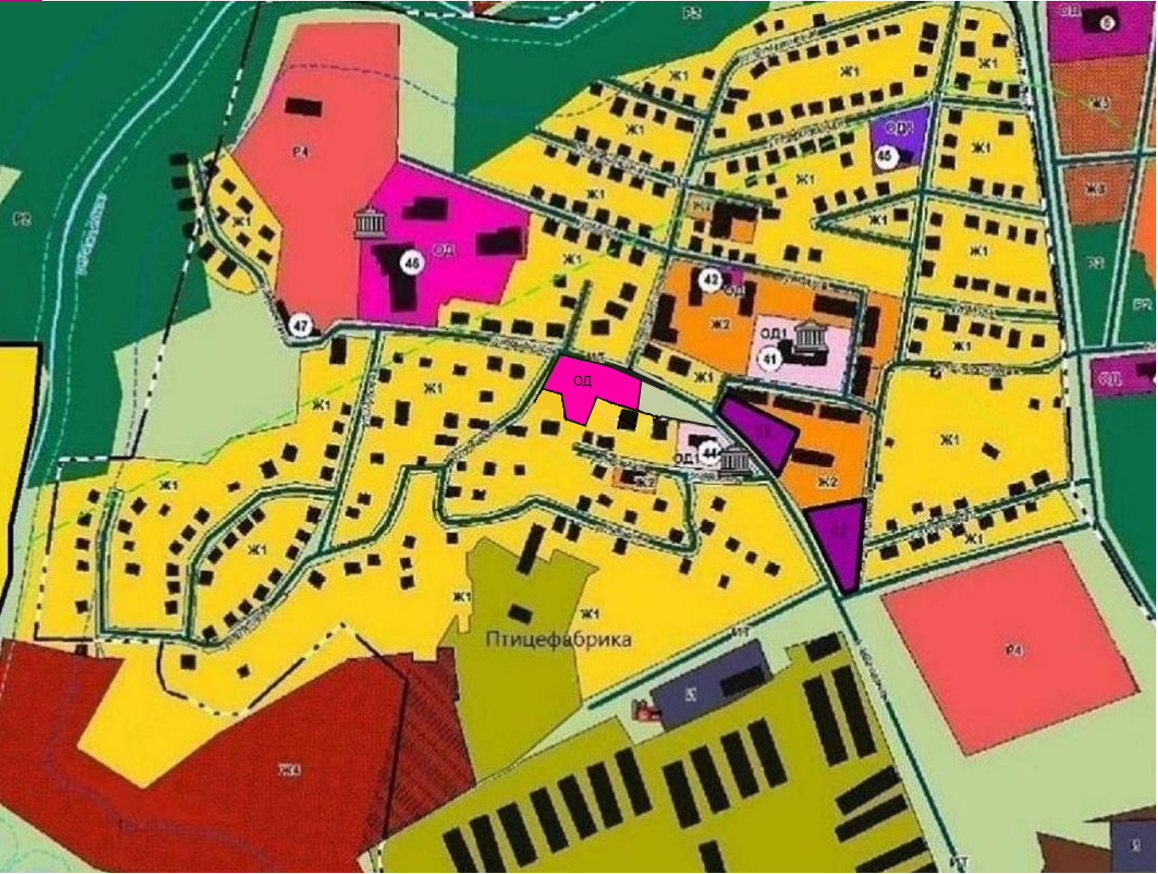 Приложение 2 к решению Совета МР «Сыктывдинский»от 28.11.2023 № 34/11-16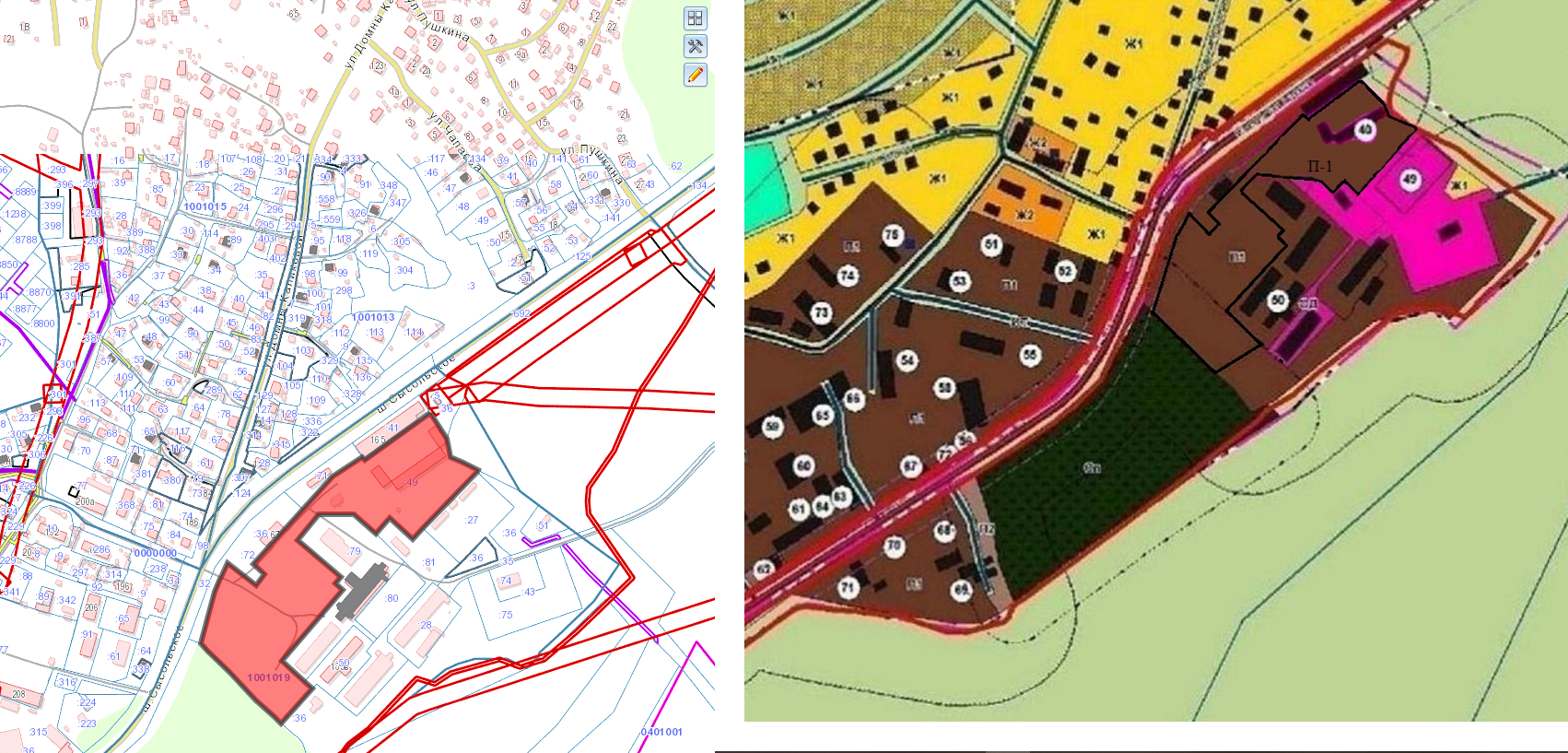 Содержаниестр.Решение Совета муниципального района «Сыктывдинский» от 28 ноября 2023 года № 34/11-1 «Информация по организации пассажирских перевозок на территории муниципального района «Сыктывдинский».................................................................................................................................................3Решение Совета муниципального района «Сыктывдинский» от 28 ноября 2023 года № 34/11-2 «Информация о ходе исполнения бюджета муниципального района «Сыктывдинский» Республики Коми за 9 месяцев 2023 года»..............................................................................................................................3Решение Совета муниципального района «Сыктывдинский» от 28 ноября 2023 года № 34/11-3 «О внесении изменений и дополнений в решение Совета муниципального района «Сыктывдинский» Республики Коми от 22 декабря 2022 года № 25/12-1 «О бюджете муниципального района «Сыктывдинский» Республики Коми на 2023 год и плановый период 2024 и 2025 годов»..........................4Решение Совета муниципального района «Сыктывдинский» от 28 ноября 2023 года № 34/11-4 «Об утверждении прогнозного плана приватизации муниципального имущества на 2024 год и плановый период 2025 и 2026 годов»....................................................................................................................................155Решение Совета муниципального района «Сыктывдинский» от 28 ноября 2023 года № 34/11-5 «О согласовании перечня имущества муниципального образования сельского поселения «Мандач», предлагаемого к передаче в собственность муниципального района «Сыктывдинский» Республики Коми (жилой фонд)».............................................................................................................................................157Решение Совета муниципального района «Сыктывдинский» от 28 ноября 2023 года № 34/11-6 «О согласовании перечня имущества муниципального образования сельского поселения «Палевицы», предлагаемого к передаче в собственность муниципального района «Сыктывдинский» Республики Коми (жилой фонд)».............................................................................................................................................159Решение Совета муниципального района «Сыктывдинский» от 28 ноября 2023 года № 34/11-7 «О согласовании перечня имущества муниципального образования сельского поселения «Часово», предлагаемого к передаче в собственность муниципального района «Сыктывдинский» Республики Коми (жилой фонд)»..............................................................................................................................................164Решение Совета муниципального района «Сыктывдинский» от 28 ноября 2023 года № 34/11-8 «О согласовании перечня имущества муниципального образования сельского поселения «Пажга», предлагаемого к передаче в собственность муниципального района «Сыктывдинский» Республики Коми (2 квартиры и земельный участок)»..........................................................................................................169Решение Совета муниципального района «Сыктывдинский» от 28 ноября 2023 года № 34/11-9 «О согласовании перечня имущества муниципального образования сельского поселения «Шошка», предлагаемого к передаче в собственность муниципального района «Сыктывдинский» Республики Коми (жилой фонд)»..............................................................................................................................................170Решение Совета муниципального района «Сыктывдинский» от 28 ноября 2023 года № 34/11-10 «О согласовании перечня муниципального имущества муниципального образования сельского поселения «Зеленец», предлагаемого к передаче в муниципальную  собственность муниципального района «Сыктывдинский» Республики Коми (контейнерные площадки с контейнерами для ТКО)»......................172Решение Совета муниципального района «Сыктывдинский» от 28 ноября 2023 года № 34/11-11 «О согласовании перечня государственного имущества, предлагаемого к передаче из государственной собственности Республики Коми в муниципальную собственность муниципального района «Сыктывдинский» Республики Коми (для деятельности управления образования флагштоки, флаги, гербы)»....................................................................................177Решение Совета муниципального района «Сыктывдинский» от 28 ноября 2023 года № 34/11-12 «О согласовании перечня государственного имущества, предлагаемого к передаче из государственной собственности Республики Коми в муниципальную собственность муниципального района «Сыктывдинский» Республики Коми (металлоискатели)»...............................................................................178Решение Совета муниципального района «Сыктывдинский» от 28 ноября 2023 года № 34/11-13 «Об увеличении денежного содержания муниципальных служащих муниципального района «Сыктывдинский» Республики Коми»................................................................................................................179Решение Совета муниципального района «Сыктывдинский» от 28 ноября 2023 года № 34/11-16 «О внесении изменений в Генеральный план муниципального образования сельского поселения «Выльгорт» муниципального района «Сыктывдинский» Республики Коми»................................................182Объем поступлений доходов в бюджет муниципального района "Сыктывдинский" Республики Коми на 2023 год и плановый период 2024 и 2025 годовОбъем поступлений доходов в бюджет муниципального района "Сыктывдинский" Республики Коми на 2023 год и плановый период 2024 и 2025 годовОбъем поступлений доходов в бюджет муниципального района "Сыктывдинский" Республики Коми на 2023 год и плановый период 2024 и 2025 годовОбъем поступлений доходов в бюджет муниципального района "Сыктывдинский" Республики Коми на 2023 год и плановый период 2024 и 2025 годовОбъем поступлений доходов в бюджет муниципального района "Сыктывдинский" Республики Коми на 2023 год и плановый период 2024 и 2025 годовКодНаименование кода поступлений в бюджет, группы, подгруппы, статьи, подстатьи, элемента, группы подвида, аналитической группы подвида доходовСумма (тыс. рублей)Сумма (тыс. рублей)Сумма (тыс. рублей)КодНаименование кода поступлений в бюджет, группы, подгруппы, статьи, подстатьи, элемента, группы подвида, аналитической группы подвида доходов2023 год2024 год2025 год1 00 00000 00 0000 000НАЛОГОВЫЕ И НЕНАЛОГОВЫЕ ДОХОДЫ509 547,0482 824,3501 503,11 01 00000 00 0000 000НАЛОГИ НА ПРИБЫЛЬ, ДОХОДЫ368 024,3340 589,8353 828,71 01 02000 01 0000 110Налог на доходы физических лиц368 024,3340 589,8353 828,71 01 02010 01 0000 110Налог на доходы физических лиц с доходов, источником которых является налоговый агент, за исключением доходов, в отношении которых исчисление и уплата налога осуществляются в соответствии со статьями 227, 227.1 и 228 Налогового кодекса Российской Федерации, а также доходов от долевого участия в организации, полученных в виде дивидендов334 249,3329 106,8342 464,71 01 02010 01 0000 110Налог на доходы физических лиц с доходов, источником которых является налоговый агент, за исключением доходов, в отношении которых исчисление и уплата налога осуществляются в соответствии со статьями 227, 227.1 и 228 Налогового кодекса Российской Федерации, а также доходов от долевого участия в организации, полученных в виде дивидендов334 249,3329 106,8342 464,71 01 02020 01 0000 110Налог на доходы физических лиц с доходов, полученных от осуществления деятельности физическими лицами, зарегистрированными в качестве индивидуальных предпринимателей, нотариусов, занимающихся частной практикой, адвокатов, учредивших адвокатские кабинеты, и других лиц, занимающихся частной практикой в соответствии со статьей 227 Налогового кодекса Российской Федерации2 000,02 102,02 132,01 01 02020 01 0000 110Налог на доходы физических лиц с доходов, полученных от осуществления деятельности физическими лицами, зарегистрированными в качестве индивидуальных предпринимателей, нотариусов, занимающихся частной практикой, адвокатов, учредивших адвокатские кабинеты, и других лиц, занимающихся частной практикой в соответствии со статьей 227 Налогового кодекса Российской Федерации2 000,02 102,02 132,01 01 02030 01 0000 110Налог на доходы физических лиц с доходов, полученных физическими лицами в соответствии со статьей 228 Налогового кодекса Российской Федерации19 500,04 809,04 666,01 01 02030 01 0000 110Налог на доходы физических лиц с доходов, полученных физическими лицами в соответствии со статьей 228 Налогового кодекса Российской Федерации19 500,04 809,04 666,01 01 02040 01 0000 110Налог на доходы физических лиц в виде фиксированных авансовых платежей с доходов, полученных физическими лицами, являющимися иностранными гражданами, осуществляющими трудовую деятельность по найму на основании патента в соответствии со статьей 227.1 Налогового кодекса Российской Федерации55,043,044,01 01 02040 01 0000 110Налог на доходы физических лиц в виде фиксированных авансовых платежей с доходов, полученных физическими лицами, являющимися иностранными гражданами, осуществляющими трудовую деятельность по найму на основании патента в соответствии со статьей 227.1 Налогового кодекса Российской Федерации55,043,044,01 01 02080 01 0000 110Налог на доходы физических лиц в части суммы налога, превышающей 650 000 рублей, относящейся к части налоговой базы, превышающей 5 000 000 рублей (за исключением налога на доходы физических лиц с сумм прибыли контролируемой иностранной компании, в том числе фиксированной прибыли контролируемой иностранной компании, а также налога на доходы физических лиц в отношении доходов от долевого участия в организации, полученных в виде дивидендов)300,04 529,04 522,01 01 02080 01 0000 110Налог на доходы физических лиц в части суммы налога, превышающей 650 000 рублей, относящейся к части налоговой базы, превышающей 5 000 000 рублей (за исключением налога на доходы физических лиц с сумм прибыли контролируемой иностранной компании, в том числе фиксированной прибыли контролируемой иностранной компании, а также налога на доходы физических лиц в отношении доходов от долевого участия в организации, полученных в виде дивидендов)300,04 529,04 522,01 01 02130 01 0000 110Налог на доходы физических лиц в отношении доходов от долевого участия в организации, полученных в виде дивидендов (в части суммы налога, не превышающей 650 000 рублей)2 420,00,00,01 01 02130 01 0000 110Налог на доходы физических лиц в отношении доходов от долевого участия в организации, полученных в виде дивидендов (в части суммы налога, не превышающей 650 000 рублей)2 420,00,00,01 01 02140 01 0000 110Налог на доходы физических лиц в отношении доходов от долевого участия в организации, полученных в виде дивидендов (в части суммы налога, превышающей 650 000 рублей)9 500,00,00,01 01 02140 01 0000 110Налог на доходы физических лиц в отношении доходов от долевого участия в организации, полученных в виде дивидендов (в части суммы налога, превышающей 650 000 рублей)9 500,00,00,01 03 00000 00 0000 000НАЛОГИ НА ТОВАРЫ (РАБОТЫ, УСЛУГИ), РЕАЛИЗУЕМЫЕ НА ТЕРРИТОРИИ РОССИЙСКОЙ ФЕДЕРАЦИИ25 388,223 771,025 413,51 03 02000 01 0000 110Акцизы по подакцизным товарам (продукции), производимым на территории Российской Федерации25 388,223 771,025 413,51 03 02230 01 0000 110Доходы от уплаты акцизов на дизельное топливо, подлежащие распределению между бюджетами субъектов Российской Федерации и местными бюджетами с учетом установленных дифференцированных нормативов отчислений в местные бюджеты12 729,911 340,712 154,11 03 02231 01 0000 110Доходы от уплаты акцизов на дизельное топливо, подлежащие распределению между бюджетами субъектов Российской Федерации и местными бюджетами с учетом установленных дифференцированных нормативов отчислений в местные бюджеты (по нормативам, установленным федеральным законом о федеральном бюджете в целях формирования дорожных фондов субъектов Российской Федерации)12 729,911 340,712 154,11 03 02240 01 0000 110Доходы от уплаты акцизов на моторные масла для дизельных и (или) карбюраторных (инжекторных) двигателей, подлежащие распределению между бюджетами субъектов Российской Федерации и местными бюджетами с учетом установленных дифференцированных нормативов отчислений в местные бюджеты70,077,580,91 03 02241 01 0000 110Доходы от уплаты акцизов на моторные масла для дизельных и (или) карбюраторных (инжекторных) двигателей, подлежащие распределению между бюджетами субъектов Российской Федерации и местными бюджетами с учетом установленных дифференцированных нормативов отчислений в местные бюджеты (по нормативам, установленным федеральным законом о федеральном бюджете в целях формирования дорожных фондов субъектов Российской Федерации)70,077,580,91 03 02250 01 0000 110Доходы от уплаты акцизов на автомобильный бензин, подлежащие распределению между бюджетами субъектов Российской Федерации и местными бюджетами с учетом установленных дифференцированных нормативов отчислений в местные бюджеты14 106,313 838,014 675,21 03 02251 01 0000 110Доходы от уплаты акцизов на автомобильный бензин, подлежащие распределению между бюджетами субъектов Российской Федерации и местными бюджетами с учетом установленных дифференцированных нормативов отчислений в местные бюджеты (по нормативам, установленным федеральным законом о федеральном бюджете в целях формирования дорожных фондов субъектов Российской Федерации)14 106,313 838,014 675,21 03 02260 01 0000 110Доходы от уплаты акцизов на прямогонный бензин, подлежащие распределению между бюджетами субъектов Российской Федерации и местными бюджетами с учетом установленных дифференцированных нормативов отчислений в местные бюджеты-1 518,0-1 485,2-1 496,71 03 02261 01 0000 110Доходы от уплаты акцизов на прямогонный бензин, подлежащие распределению между бюджетами субъектов Российской Федерации и местными бюджетами с учетом установленных дифференцированных нормативов отчислений в местные бюджеты (по нормативам, установленным федеральным законом о федеральном бюджете в целях формирования дорожных фондов субъектов Российской Федерации)-1 518,0-1 485,2-1 496,71 05 00000 00 0000 000НАЛОГИ НА СОВОКУПНЫЙ ДОХОД77 794,095 757,099 502,01 05 01000 00 0000 110Налог, взимаемый в связи с применением упрощенной системы налогообложения66 581,092 137,095 822,01 05 01010 01 0000 110Налог, взимаемый с налогоплательщиков, выбравших в качестве объекта налогообложения доходы39 234,046 376,048 230,01 05 01011 01 0000 110Налог, взимаемый с налогоплательщиков, выбравших в качестве объекта налогообложения доходы39 234,046 376,048 230,01 05 01020 01 0000 110Налог, взимаемый с налогоплательщиков, выбравших в качестве объекта налогообложения доходы, уменьшенные на величину расходов27 347,045 761,047 592,01 05 01021 01 0000 110Налог, взимаемый с налогоплательщиков, выбравших в качестве объекта налогообложения доходы, уменьшенные на величину расходов (в том числе минимальный налог, зачисляемый в бюджеты субъектов Российской Федерации)27 347,045 761,047 592,01 05 03000 01 0000 110Единый сельскохозяйственный налог10 164,02 128,02 128,01 05 03010 01 0000 110Единый сельскохозяйственный налог10 164,02 128,02 128,01 05 03010 01 0000 110Единый сельскохозяйственный налог10 164,02 128,02 128,01 05 04000 02 0000 110Налог, взимаемый в связи с применением патентной системы налогообложения1 049,01 492,01 552,01 05 04020 02 0000 110Налог, взимаемый в связи с применением патентной системы налогообложения, зачисляемый в бюджеты муниципальных районов1 049,01 492,01 552,01 05 04020 02 0000 110Налог, взимаемый в связи с применением патентной системы налогообложения, зачисляемый в бюджеты муниципальных районов1 049,01 492,01 552,01 08 00000 00 0000 000ГОСУДАРСТВЕННАЯ ПОШЛИНА3 773,04 316,04 359,01 08 03000 01 0000 110Государственная пошлина по делам, рассматриваемым в судах общей юрисдикции, мировыми судьями3 773,04 316,04 359,01 08 03010 01 0000 110Государственная пошлина по делам, рассматриваемым в судах общей юрисдикции, мировыми судьями (за исключением Верховного Суда Российской Федерации)3 773,04 316,04 359,01 08 03010 01 0000 110Государственная пошлина по делам, рассматриваемым в судах общей юрисдикции, мировыми судьями (за исключением Верховного Суда Российской Федерации)3 773,04 316,04 359,01 11 00000 00 0000 000ДОХОДЫ ОТ ИСПОЛЬЗОВАНИЯ ИМУЩЕСТВА, НАХОДЯЩЕГОСЯ В ГОСУДАРСТВЕННОЙ И МУНИЦИПАЛЬНОЙ СОБСТВЕННОСТИ11 594,213 325,013 325,01 11 05000 00 0000 120Доходы, получаемые в виде арендной либо иной платы за передачу в возмездное пользование государственного и муниципального имущества (за исключением имущества бюджетных и автономных учреждений, а также имущества государственных и муниципальных унитарных предприятий, в том числе казенных)11 242,213 175,013 175,01 11 05010 00 0000 120Доходы, получаемые в виде арендной платы за земельные участки, государственная собственность на которые не разграничена, а также средства от продажи права на заключение договоров аренды указанных земельных участков8 726,28 000,08 000,01 11 05013 05 0000 120Доходы, получаемые в виде арендной платы за земельные участки, государственная собственность на которые не разграничена и которые расположены в границах сельских поселений и межселенных территорий муниципальных районов, а также средства от продажи права на заключение договоров аренды указанных земельных участков8 726,28 000,08 000,01 11 05020 00 0000 120Доходы, получаемые в виде арендной платы за земли после разграничения государственной собственности на землю, а также средства от продажи права на заключение договоров аренды указанных земельных участков (за исключением земельных участков бюджетных и автономных учреждений)66,025,025,01 11 05025 05 0000 120Доходы, получаемые в виде арендной платы, а также средства от продажи права на заключение договоров аренды за земли, находящиеся в собственности муниципальных районов (за исключением земельных участков муниципальных бюджетных и автономных учреждений)66,025,025,01 11 05030 00 0000 120Доходы от сдачи в аренду имущества, находящегося в оперативном управлении органов государственной власти, органов местного самоуправления, органов управления государственными внебюджетными фондами и созданных ими учреждений (за исключением имущества бюджетных и автономных учреждений)150,0150,0150,01 11 05035 05 0000 120Доходы от сдачи в аренду имущества, находящегося в оперативном управлении органов управления муниципальных районов и созданных ими учреждений (за исключением имущества муниципальных бюджетных и автономных учреждений)150,0150,0150,01 11 05070 00 0000 120Доходы от сдачи в аренду имущества, составляющего государственную (муниципальную) казну (за исключением земельных участков)2 300,05 000,05 000,01 11 05075 05 0000 120Доходы от сдачи в аренду имущества, составляющего казну муниципальных районов (за исключением земельных участков)2 300,05 000,05 000,01 11 09000 00 0000 120Прочие доходы от использования имущества и прав, находящихся в государственной и муниципальной собственности (за исключением имущества бюджетных и автономных учреждений, а также имущества государственных и муниципальных унитарных предприятий, в том числе казенных)352,0150,0150,01 11 09040 00 0000 120Прочие поступления от использования имущества, находящегося в государственной и муниципальной собственности (за исключением имущества бюджетных и автономных учреждений, а также имущества государственных и муниципальных унитарных предприятий, в том числе казенных)352,0150,0150,01 11 09045 05 0000 120Прочие поступления от использования имущества, находящегося в собственности муниципальных районов (за исключением имущества муниципальных бюджетных и автономных учреждений, а также имущества муниципальных унитарных предприятий, в том числе казенных)352,0150,0150,01 12 00000 00 0000 000ПЛАТЕЖИ ПРИ ПОЛЬЗОВАНИИ ПРИРОДНЫМИ РЕСУРСАМИ585,0389,8399,21 12 01000 01 0000 120Плата за негативное воздействие на окружающую среду585,0389,8399,21 12 01010 01 0000 120Плата за выбросы загрязняющих веществ в атмосферный воздух стационарными объектами94,8202,9207,81 12 01010 01 0000 120Плата за выбросы загрязняющих веществ в атмосферный воздух стационарными объектами94,8202,9207,81 12 01030 01 0000 120Плата за сбросы загрязняющих веществ в водные объекты454,3326,1334,01 12 01030 01 0000 120Плата за сбросы загрязняющих веществ в водные объекты454,3326,1334,01 12 01040 01 0000 120Плата за размещение отходов производства и потребления35,9-139,2-142,61 12 01041 01 0000 120Плата за размещение отходов производства35,9-139,2-142,61 13 00000 00 0000 000ДОХОДЫ ОТ ОКАЗАНИЯ ПЛАТНЫХ УСЛУГ И КОМПЕНСАЦИИ ЗАТРАТ ГОСУДАРСТВА2 578,00,00,01 13 02000 00 0000 130Доходы от компенсации затрат государства2 578,00,00,01 13 02990 00 0000 130Прочие доходы от компенсации затрат государства2 578,00,00,01 13 02995 05 0000 130Прочие доходы от компенсации затрат бюджетов муниципальных районов2 578,00,00,01 14 00000 00 0000 000ДОХОДЫ ОТ ПРОДАЖИ МАТЕРИАЛЬНЫХ И НЕМАТЕРИАЛЬНЫХ АКТИВОВ14 578,83 100,03 100,01 14 02000 00 0000 000Доходы от реализации имущества, находящегося в государственной и муниципальной собственности (за исключением движимого имущества бюджетных и автономных учреждений, а также имущества государственных и муниципальных унитарных предприятий, в том числе казенных)288,80,00,01 14 02050 05 0000 410Доходы от реализации имущества, находящегося в собственности муниципальных районов (за исключением движимого имущества муниципальных бюджетных и автономных учреждений, а также имущества муниципальных унитарных предприятий, в том числе казенных), в части реализации основных средств по указанному имуществу288,80,00,01 14 02053 05 0000 410Доходы от реализации иного имущества, находящегося в собственности муниципальных районов (за исключением имущества муниципальных бюджетных и автономных учреждений, а также имущества муниципальных унитарных предприятий, в том числе казенных), в части реализации основных средств по указанному имуществу288,80,00,01 14 06000 00 0000 430Доходы от продажи земельных участков, находящихся в государственной и муниципальной собственности7 700,02 300,02 300,01 14 06010 00 0000 430Доходы от продажи земельных участков, государственная собственность на которые не разграничена7 700,02 300,02 300,01 14 06013 05 0000 430Доходы от продажи земельных участков, государственная собственность на которые не разграничена и которые расположены в границах сельских поселений и межселенных территорий муниципальных районов7 700,02 300,02 300,01 14 06300 00 0000 430Плата за увеличение площади земельных участков, находящихся в частной собственности, в результате перераспределения таких земельных участков и земель (или) земельных участков, находящихся в государственной или муниципальной собственности3 500,0800,0800,01 14 06310 00 0000 430Плата за увеличение площади земельных участков, находящихся в частной собственности, в результате перераспределения таких земельных участков и земель (или) земельных участков, государственная собственность на которые не разграничена2 740,0500,0500,01 14 06313 05 0000 430Плата за увеличение площади земельных участков, находящихся в частной собственности, в результате перераспределения таких земельных участков и земель (или) земельных участков, государственная собственность на которые не разграничена и которые расположены в границах сельских поселений и межселенных территорий муниципальных районов2 740,0500,0500,01 14 06320 00 0000 430Плата за увеличение площади земельных участков, находящихся в частной собственности, в результате перераспределения таких земельных участков и земельных участков после разграничения государственной собственности на землю760,0300,0300,01 14 06325 05 0000 430Плата за увеличение площади земельных участков, находящихся в частной собственности, в результате перераспределения таких земельных участков и земельных участков, находящихся в собственности муниципальных районов760,0300,0300,01 14 13000 00 0000 000Доходы от приватизации имущества, находящегося в государственной и муниципальной собственности3 090,00,00,01 14 13050 05 0000 410Доходы от приватизации имущества, находящегося в собственности муниципальных районов, в части приватизации нефинансовых активов имущества казны3 090,00,00,01 14 13050 05 0000 410Доходы от приватизации имущества, находящегося в собственности муниципальных районов, в части приватизации нефинансовых активов имущества казны3 090,00,00,01 16 00000 00 0000 000ШТРАФЫ, САНКЦИИ, ВОЗМЕЩЕНИЕ УЩЕРБА1 750,11 575,71 575,71 16 01000 01 0000 140Административные штрафы, установленные Кодексом Российской Федерации об административных правонарушениях899,21 282,91 282,91 16 01050 01 0000 140Административные штрафы, установленные главой 5 Кодекса Российской Федерации об административных правонарушениях, за административные правонарушения, посягающие на права граждан91,993,993,91 16 01053 01 0000 140Административные штрафы, установленные главой 5 Кодекса Российской Федерации об административных правонарушениях, за административные правонарушения, посягающие на права граждан, налагаемые мировыми судьями, комиссиями по делам несовершеннолетних и защите их прав91,993,993,91 16 01060 01 0000 140Административные штрафы, установленные главой 6 Кодекса Российской Федерации об административных правонарушениях, за административные правонарушения, посягающие на здоровье, санитарно-эпидемиологическое благополучие населения и общественную нравственность201,5285,8285,81 16 01063 01 0000 140Административные штрафы, установленные главой 6 Кодекса Российской Федерации об административных правонарушениях, за административные правонарушения, посягающие на здоровье, санитарно-эпидемиологическое благополучие населения и общественную нравственность, налагаемые мировыми судьями, комиссиями по делам несовершеннолетних и защите их прав201,5285,8285,81 16 01070 01 0000 140Административные штрафы, установленные главой 7 Кодекса Российской Федерации об административных правонарушениях, за административные правонарушения в области охраны собственности71,243,243,21 16 01073 01 0000 140Административные штрафы, установленные главой 7 Кодекса Российской Федерации об административных правонарушениях, за административные правонарушения в области охраны собственности, налагаемые мировыми судьями, комиссиями по делам несовершеннолетних и защите их прав71,243,243,21 16 01080 01 0000 140Административные штрафы, установленные главой 8 Кодекса Российской Федерации об административных правонарушениях, за административные правонарушения в области охраны окружающей среды и природопользования18,6185,1185,11 16 01083 01 0000 140Административные штрафы, установленные главой 8 Кодекса Российской Федерации об административных правонарушениях, за административные правонарушения в области охраны окружающей среды и природопользования, налагаемые мировыми судьями, комиссиями по делам несовершеннолетних и защите их прав18,6185,1185,11 16 01090 01 0000 140Административные штрафы, установленные главой 9 Кодекса Российской Федерации об административных правонарушениях, за административные правонарушения в промышленности, строительстве и энергетике10,00,00,01 16 01093 01 0000 140Административные штрафы, установленные главой 9 Кодекса Российской Федерации об административных правонарушениях, за административные правонарушения в промышленности, строительстве и энергетике, налагаемые мировыми судьями, комиссиями по делам несовершеннолетних и защите их прав10,00,00,01 16 01130 01 0000 140Административные штрафы, установленные главой 13 Кодекса Российской Федерации об административных правонарушениях, за административные правонарушения в области связи и информации0,57,07,01 16 01133 01 0000 140Административные штрафы, установленные главой 13 Кодекса Российской Федерации об административных правонарушениях, за административные правонарушения в области связи и информации, налагаемые мировыми судьями, комиссиями по делам несовершеннолетних и защите их прав0,57,07,01 16 01140 01 0000 140Административные штрафы, установленные главой 14 Кодекса Российской Федерации об административных правонарушениях, за административные правонарушения в области предпринимательской деятельности и деятельности саморегулируемых организаций3,883,883,81 16 01143 01 0000 140Административные штрафы, установленные главой 14 Кодекса Российской Федерации об административных правонарушениях, за административные правонарушения в области предпринимательской деятельности и деятельности саморегулируемых организаций, налагаемые мировыми судьями, комиссиями по делам несовершеннолетних и защите их прав3,883,883,81 16 01150 01 0000 140Административные штрафы, установленные главой 15 Кодекса Российской Федерации об административных правонарушениях, за административные правонарушения в области финансов, налогов и сборов, страхования, рынка ценных бумаг40,540,540,51 16 01153 01 0000 140Административные штрафы, установленные главой 15 Кодекса Российской Федерации об административных правонарушениях, за административные правонарушения в области финансов, налогов и сборов, страхования, рынка ценных бумаг (за исключением штрафов, указанных в пункте 6 статьи 46 Бюджетного кодекса Российской Федерации), налагаемые мировыми судьями, комиссиями по делам несовершеннолетних и защите их прав40,540,540,51 16 01170 01 0000 140Административные штрафы, установленные главой 17 Кодекса Российской Федерации об административных правонарушениях, за административные правонарушения, посягающие на институты государственной власти10,73,83,81 16 01173 01 0000 140Административные штрафы, установленные главой 17 Кодекса Российской Федерации об административных правонарушениях, за административные правонарушения, посягающие на институты государственной власти, налагаемые мировыми судьями, комиссиями по делам несовершеннолетних и защите их прав10,73,83,81 16 01190 01 0000 140Административные штрафы, установленные главой 19 Кодекса Российской Федерации об административных правонарушениях, за административные правонарушения против порядка управления102,3197,6197,61 16 01193 01 0000 140Административные штрафы, установленные главой 19 Кодекса Российской Федерации об административных правонарушениях, за административные правонарушения против порядка управления, налагаемые мировыми судьями, комиссиями по делам несовершеннолетних и защите их прав102,3197,6197,61 16 01200 01 0000 140Административные штрафы, установленные главой 20 Кодекса Российской Федерации об административных правонарушениях, за административные правонарушения, посягающие на общественный порядок и общественную безопасность348,3342,3342,31 16 01203 01 0000 140Административные штрафы, установленные главой 20 Кодекса Российской Федерации об административных правонарушениях, за административные правонарушения, посягающие на общественный порядок и общественную безопасность, налагаемые мировыми судьями, комиссиями по делам несовершеннолетних и защите их прав348,3342,3342,31 16 01330 00 0000 140Административные штрафы, установленные Кодексом Российской Федерации об административных правонарушениях, за административные правонарушения в области производства и оборота этилового спирта, алкогольной и спиртосодержащей продукции, а также за административные правонарушения порядка ценообразования в части регулирования цен на этиловый спирт, алкогольную и спиртосодержащую продукцию0,06,76,71 16 01333 01 0000 140Административные штрафы, установленные Кодексом Российской Федерации об административных правонарушениях, за административные правонарушения в области производства и оборота этилового спирта, алкогольной и спиртосодержащей продукции, а также за административные правонарушения порядка ценообразования в части регулирования цен на этиловый спирт, алкогольную и спиртосодержащую продукцию, налагаемые мировыми судьями, комиссиями по делам несовершеннолетних и защите их прав0,06,76,71 16 01333 01 0000 140Административные штрафы, установленные Кодексом Российской Федерации об административных правонарушениях, за административные правонарушения в области производства и оборота этилового спирта, алкогольной и спиртосодержащей продукции, а также за административные правонарушения порядка ценообразования в части регулирования цен на этиловый спирт, алкогольную и спиртосодержащую продукцию, налагаемые мировыми судьями, комиссиями по делам несовершеннолетних и защите их прав0,06,76,71 16 07000 00 0000 140Штрафы, неустойки, пени, уплаченные в соответствии с законом или договором в случае неисполнения или ненадлежащего исполнения обязательств перед государственным (муниципальным) органом, органом управления государственным внебюджетным фондом, казенным учреждением, Центральным банком Российской Федерации, иной организацией, действующей от имени Российской Федерации0,0235,1235,11 16 07090 00 0000 140Иные штрафы, неустойки, пени, уплаченные в соответствии с законом или договором в случае неисполнения или ненадлежащего исполнения обязательств перед государственным (муниципальным) органом, казенным учреждением, Центральным банком Российской Федерации, государственной корпорацией0,0235,1235,11 16 07090 05 0000 140Иные штрафы, неустойки, пени, уплаченные в соответствии с законом или договором в случае неисполнения или ненадлежащего исполнения обязательств перед муниципальным органом, (муниципальным казенным учреждением) муниципального района0,0235,1235,11 16 10000 00 0000 140Платежи в целях возмещения причиненного ущерба (убытков)843,81,01,01 16 10030 05 0000 140Платежи по искам о возмещении ущерба, а также платежи, уплачиваемые при добровольном возмещении ущерба, причиненного муниципальному имуществу муниципального района (за исключением имущества, закрепленного за муниципальными бюджетными (автономными) учреждениями, унитарными предприятиями)402,30,00,01 16 10031 05 0000 140Возмещение ущерба при возникновении страховых случаев, когда выгодоприобретателями выступают получатели средств бюджета муниципального района37,70,00,01 16 10032 05 0000 140Прочее возмещение ущерба, причиненного муниципальному имуществу муниципального района (за исключением имущества, закрепленного за муниципальными бюджетными (автономными) учреждениями, унитарными предприятиями)364,60,00,01 16 10100 00 0000 140Денежные взыскания, налагаемые в возмещение ущерба, причиненного в результате незаконного или нецелевого использования бюджетных средств235,00,00,01 16 10100 05 0000 140Денежные взыскания, налагаемые в возмещение ущерба, причиненного в результате незаконного или нецелевого использования бюджетных средств (в части бюджетов муниципальных районов)235,00,00,01 16 10120 00 0000 140Доходы от денежных взысканий (штрафов), поступающие в счет погашения задолженности, образовавшейся до 1 января 2020 года, подлежащие зачислению в бюджеты бюджетной системы Российской Федерации по нормативам, действовавшим в 2019 году206,51,01,01 16 10123 01 0000 140Доходы от денежных взысканий (штрафов), поступающие в счет погашения задолженности, образовавшейся до 1 января 2020 года, подлежащие зачислению в бюджет муниципального образования по нормативам, действовавшим в 2019 году206,51,01,01 16 11000 01 0000 140Платежи, уплачиваемые в целях возмещения вреда7,150,050,01 16 11050 01 0000 140Платежи по искам о возмещении вреда, причиненного окружающей среде, а также платежи, уплачиваемые при добровольном возмещении вреда, причиненного окружающей среде (за исключением вреда, причиненного окружающей среде на особо охраняемых природных территориях, а также вреда, причиненного водным объектам), подлежащие зачислению в бюджет муниципального образования7,150,050,01 16 11050 01 0000 140Платежи по искам о возмещении вреда, причиненного окружающей среде, а также платежи, уплачиваемые при добровольном возмещении вреда, причиненного окружающей среде (за исключением вреда, причиненного окружающей среде на особо охраняемых природных территориях, а также вреда, причиненного водным объектам), подлежащие зачислению в бюджет муниципального образования7,150,050,01 17 00000 00 0000 000ПРОЧИЕ НЕНАЛОГОВЫЕ ДОХОДЫ3 481,40,00,01 17 05000 00 0000 180Прочие неналоговые доходы3 400,00,00,01 17 05050 05 0000 180Прочие неналоговые доходы бюджетов муниципальных районов3 400,00,00,01 17 05050 05 0000 180Прочие неналоговые доходы бюджетов муниципальных районов3 400,00,00,01 17 15000 00 0000 150Инициативные платежи81,40,00,01 17 15030 05 0000 150Инициативные платежи, зачисляемые в бюджеты муниципальных районов81,40,00,01 17 15030 05 0101 150Инициативные платежи, зачисляемые в бюджеты муниципальных районов81,40,00,02 00 00000 00 0000 000БЕЗВОЗМЕЗДНЫЕ ПОСТУПЛЕНИЯ3 508 112,41 334 412,71 159 395,12 02 00000 00 0000 000БЕЗВОЗМЕЗДНЫЕ ПОСТУПЛЕНИЯ ОТ ДРУГИХ БЮДЖЕТОВ БЮДЖЕТНОЙ СИСТЕМЫ РОССИЙСКОЙ ФЕДЕРАЦИИ3 504 499,71 334 412,71 159 395,12 02 10000 00 0000 150Дотации бюджетам бюджетной системы Российской Федерации57 625,5133,619,02 02 15001 00 0000 150Дотации на выравнивание бюджетной обеспеченности250,3133,619,02 02 15001 05 0000 150Дотации бюджетам муниципальных районов на выравнивание бюджетной обеспеченности из бюджета субъекта Российской Федерации250,3133,619,02 02 15002 00 0000 150Дотации бюджетам на поддержку мер по обеспечению сбалансированности бюджетов53 597,10,00,02 02 15002 05 0000 150Дотации бюджетам муниципальных районов на поддержку мер по обеспечению сбалансированности бюджетов53 597,10,00,02 02 19999 00 0000 150Прочие дотации3 778,10,00,02 02 19999 05 0000 150Прочие дотации бюджетам муниципальных районов3 778,10,00,02 02 20000 00 0000 150Субсидии бюджетам бюджетной системы Российской Федерации (межбюджетные субсидии)2 473 035,9427 078,9252 582,62 02 20077 00 0000 150Субсидии бюджетам на софинансирование капитальных вложений в объекты муниципальной собственности337 466,266 912,635 514,52 02 20077 05 0000 150Субсидии бюджетам муниципальных районов на софинансирование капитальных вложений в объекты муниципальной собственности337 466,266 912,635 514,52 02 20299 00 0000 150Субсидии бюджетам муниципальных образований на обеспечение мероприятий по переселению граждан из аварийного жилищного фонда, в том числе переселению граждан из аварийного жилищного фонда с учетом необходимости развития малоэтажного жилищного строительства, за счет средств, поступивших от публично-правовой компании "Фонд развития территорий"1 520 354,672 808,40,02 02 20299 05 0000 150Субсидии бюджетам муниципальных районов на обеспечение мероприятий по переселению граждан из аварийного жилищного фонда, в том числе переселению граждан из аварийного жилищного фонда с учетом необходимости развития малоэтажного жилищного строительства, за счет средств, поступивших от публично-правовой компании "Фонд развития территорий"1 520 354,672 808,40,02 02 20302 00 0000 150Субсидии бюджетам муниципальных образований на обеспечение мероприятий по переселению граждан из аварийного жилищного фонда, в том числе переселению граждан из аварийного жилищного фонда с учетом необходимости развития малоэтажного жилищного строительства, за счет средств бюджетов31 066,63 065,60,02 02 20302 05 0000 150Субсидии бюджетам муниципальных районов на обеспечение мероприятий по переселению граждан из аварийного жилищного фонда, в том числе переселению граждан из аварийного жилищного фонда с учетом необходимости развития малоэтажного жилищного строительства, за счет средств бюджетов31 066,63 065,60,02 02 25304 00 0000 150Субсидии бюджетам на организацию бесплатного горячего питания обучающихся, получающих начальное общее образование в государственных и муниципальных образовательных организациях15 392,115 244,714 797,22 02 25304 05 0000 150Субсидии бюджетам муниципальных районов на организацию бесплатного горячего питания обучающихся, получающих начальное общее образование в государственных и муниципальных образовательных организациях15 392,115 244,714 797,22 02 25372 00 0000 150Субсидии бюджетам на развитие транспортной инфраструктуры на сельских территориях0,065 132,40,02 02 25372 05 0000 150Субсидии бюджетам муниципальных районов на развитие транспортной инфраструктуры на сельских территориях0,065 132,40,02 02 25467 00 0000 150Субсидии бюджетам на обеспечение развития и укрепления материально-технической базы домов культуры в населенных пунктах с числом жителей до 50 тысяч человек1 281,40,00,02 02 25467 05 0000 150Субсидии бюджетам муниципальных районов на обеспечение развития и укрепления материально-технической базы домов культуры в населенных пунктах с числом жителей до 50 тысяч человек1 281,40,00,02 02 25511 00 0000 150Субсидии бюджетам на проведение комплексных кадастровых работ2 951,50,03 000,02 02 25511 05 0000 150Субсидии бюджетам муниципальных районов на проведение комплексных кадастровых работ2 951,50,03 000,02 02 25513 00 0000 150Субсидии бюджетам на развитие сети учреждений культурно-досугового типа54 125,40,00,02 02 25513 05 0000 150Субсидии бюджетам муниципальных районов на развитие сети учреждений культурно-досугового типа54 125,40,00,02 02 25519 00 0000 150Субсидии бюджетам на поддержку отрасли культуры4 766,90,00,02 02 25519 05 0000 150Субсидии бюджетам муниципальных районов на поддержку отрасли культуры4 766,90,00,02 02 25750 00 0000 150Субсидии бюджетам на реализацию мероприятий по модернизации школьных систем образования15 566,536 244,733 891,22 02 25750 05 0000 150Субсидии бюджетам муниципальных районов на реализацию мероприятий по модернизации школьных систем образования15 566,536 244,733 891,22 02 27576 00 0000 150Субсидии бюджетам на софинансирование капитальных вложений в объекты государственной (муниципальной) собственности в рамках обеспечения комплексного развития сельских территорий37 034,90,00,02 02 27576 05 0000 150Субсидии бюджетам муниципальных районов на софинансирование капитальных вложений в объекты государственной (муниципальной) собственности в рамках обеспечения комплексного развития сельских территорий37 034,90,00,02 02 29999 00 0000 150Прочие субсидии453 029,8167 670,4165 379,72 02 29999 05 0000 150Прочие субсидии бюджетам муниципальных районов453 029,8167 670,4165 379,72 02 30000 00 0000 150Субвенции бюджетам бюджетной системы Российской Федерации876 010,3877 973,3877 968,92 02 30024 00 0000 150Субвенции местным бюджетам на выполнение передаваемых полномочий субъектов Российской Федерации65 001,263 954,663 926,22 02 30024 05 0000 150Субвенции бюджетам муниципальных районов на выполнение передаваемых полномочий субъектов Российской Федерации65 001,263 954,663 926,22 02 30029 00 0000 150Субвенции бюджетам на компенсацию части платы, взимаемой с родителей (законных представителей) за присмотр и уход за детьми, посещающими образовательные организации, реализующие образовательные программы дошкольного образования10 080,016 147,516 147,52 02 30029 05 0000 150Субвенции бюджетам муниципальных районов на компенсацию части платы, взимаемой с родителей (законных представителей) за присмотр и уход за детьми, посещающими образовательные организации, реализующие образовательные программы дошкольного образования10 080,016 147,516 147,52 02 35082 00 0000 150Субвенции бюджетам муниципальных образований на предоставление жилых помещений детям-сиротам и детям, оставшимся без попечения родителей, лицам из их числа по договорам найма специализированных жилых помещений9 431,310 113,110 137,92 02 35082 05 0000 150Субвенции бюджетам муниципальных районов на предоставление жилых помещений детям-сиротам и детям, оставшимся без попечения родителей, лицам из их числа по договорам найма специализированных жилых помещений9 431,310 113,110 137,92 02 35120 00 0000 150Субвенции бюджетам на осуществление полномочий по составлению (изменению) списков кандидатов в присяжные заседатели федеральных судов общей юрисдикции в Российской Федерации47,67,56,72 02 35120 05 0000 150Субвенции бюджетам муниципальных районов на осуществление полномочий по составлению (изменению) списков кандидатов в присяжные заседатели федеральных судов общей юрисдикции в Российской Федерации47,67,56,72 02 39999 00 0000 150Прочие субвенции791 450,2787 750,6787 750,62 02 39999 05 0000 150Прочие субвенции бюджетам муниципальных районов791 450,2787 750,6787 750,62 02 40000 00 0000 150Иные межбюджетные трансферты97 828,029 226,928 824,72 02 40014 00 0000 150Межбюджетные трансферты, передаваемые бюджетам муниципальных образований на осуществление части полномочий по решению вопросов местного значения в соответствии с заключенными соглашениями636,10,00,02 02 40014 05 0000 150Межбюджетные трансферты, передаваемые бюджетам муниципальных районов из бюджетов поселений на осуществление части полномочий по решению вопросов местного значения в соответствии с заключенными соглашениями636,10,00,02 02 45179 00 0000 150Межбюджетные трансферты, передаваемые бюджетам на проведение мероприятий по обеспечению деятельности советников директора по воспитанию и взаимодействию с детскими общественными объединениями в общеобразовательных организациях1 056,83 897,23 495,02 02 45179 05 0000 150Межбюджетные трансферты, передаваемые бюджетам муниципальных районов на проведение мероприятий по обеспечению деятельности советников директора по воспитанию и взаимодействию с детскими общественными объединениями в общеобразовательных организациях1 056,83 897,23 495,02 02 45303 00 0000 150Межбюджетные трансферты, передаваемые бюджетам на ежемесячное денежное вознаграждение за классное руководство педагогическим работникам государственных и муниципальных образовательных организаций, реализующих образовательные программы начального общего образования, образовательные программы основного общего образования, образовательные программы среднего общего образования25 019,925 329,725 329,72 02 45303 05 0000 150Межбюджетные трансферты, передаваемые бюджетам муниципальных районов на ежемесячное денежное вознаграждение за классное руководство педагогическим работникам государственных и муниципальных образовательных организаций, реализующих образовательные программы начального общего образования, образовательные программы основного общего образования, образовательные программы среднего общего образования25 019,925 329,725 329,72 02 45454 00 0000 150Межбюджетные трансферты, передаваемые бюджетам на создание модельных муниципальных библиотек10 000,00,00,02 02 45454 05 0000 150Межбюджетные трансферты, передаваемые бюджетам муниципальных районов на создание модельных муниципальных библиотек10 000,00,00,02 02 49999 00 0000 150Прочие межбюджетные трансферты, передаваемые бюджетам61 115,30,00,02 02 49999 05 0000 150Прочие межбюджетные трансферты, передаваемые бюджетам муниципальных районов61 115,30,00,02 07 00000 00 0000 000ПРОЧИЕ БЕЗВОЗМЕЗДНЫЕ ПОСТУПЛЕНИЯ3 093,20,00,02 07 05000 05 0000 150Прочие безвозмездные поступления в бюджеты муниципальных районов3 093,20,00,02 07 05010 05 0000 150Безвозмездные поступления от физических и юридических лиц на финансовое обеспечение дорожной деятельности, в том числе добровольных пожертвований, в отношении автомобильных дорог общего пользования местного значения муниципальных районов38,60,00,02 07 05010 05 0000 150Безвозмездные поступления от физических и юридических лиц на финансовое обеспечение дорожной деятельности, в том числе добровольных пожертвований, в отношении автомобильных дорог общего пользования местного значения муниципальных районов38,60,00,02 07 05030 05 0000 150Прочие безвозмездные поступления в бюджеты муниципальных районов3 054,60,00,02 07 05030 05 0000 150Прочие безвозмездные поступления в бюджеты муниципальных районов3 054,60,00,02 18 00000 00 0000 000ДОХОДЫ БЮДЖЕТОВ БЮДЖЕТНОЙ СИСТЕМЫ РОССИЙСКОЙ ФЕДЕРАЦИИ ОТ ВОЗВРАТА ОСТАТКОВ СУБСИДИЙ, СУБВЕНЦИЙ И ИНЫХ МЕЖБЮДЖЕТНЫХ ТРАНСФЕРТОВ, ИМЕЮЩИХ ЦЕЛЕВОЕ НАЗНАЧЕНИЕ, ПРОШЛЫХ ЛЕТ519,50,00,02 18 00000 00 0000 150Доходы бюджетов бюджетной системы Российской Федерации от возврата бюджетами бюджетной системы Российской Федерации остатков субсидий, субвенций и иных межбюджетных трансфертов, имеющих целевое назначение, прошлых лет, а также от возврата организациями остатков субсидий прошлых лет519,50,00,02 18 00000 05 0000 150Доходы бюджетов муниципальных районов от возврата бюджетами бюджетной системы Российской Федерации остатков субсидий, субвенций и иных межбюджетных трансфертов, имеющих целевое назначение, прошлых лет, а также от возврата организациями остатков субсидий прошлых лет519,50,00,02 18 60010 05 0000 150Доходы бюджетов муниципальных районов от возврата прочих остатков субсидий, субвенций и иных межбюджетных трансфертов, имеющих целевое назначение, прошлых лет из бюджетов поселений519,50,00,0ВСЕГО ДОХОДОВВСЕГО ДОХОДОВ4 017 659,31 817 237,01 660 898,2НаименованиеЦСРВРСумма (тыс. рублей)Сумма (тыс. рублей)Сумма (тыс. рублей)НаименованиеЦСРВР2023 год2024 год2025 год123456ВСЕГО4 373 687,41 817 237,01 660 898,2Муниципальная программа муниципального района "Сыктывдинский" Республики Коми "Создание условий для развития социальной сферы"01 0 00 000002 155,02 140,02 140,0Подпрограмма "Содействие занятости населения"01 1 00 000001 663,41 720,01 720,0Предоставление иных межбюджетных трансфертов бюджетам сельских поселений на реализацию мероприятий по содействию занятости населения01 1 12 000001 274,01 320,01 320,0Предоставление иных межбюджетных трансфертов бюджетам сельских поселений на реализацию мероприятий по содействию занятости населения01 1 12 640401 274,01 320,01 320,0Межбюджетные трансферты01 1 12 640405001 274,01 320,01 320,0Организация временного трудоустройства несовершеннолетних граждан в возрасте от 14 до 18 лет в свободное от учебы время01 1 22 00000389,4400,0400,0Предоставление субсидий бюджетным, автономным учреждениям и иным некоммерческим организациям01 1 22 00000600389,4400,0400,0Подпрограмма "Поддержка социально ориентированных некоммерческих организаций"01 2 00 00000271,1200,0200,0Предоставление субсидий на частичное финансовое обеспечение расходов для укрепления материально-технической базы, на реализацию проводимых мероприятий и частичное возмещение затрат на осуществление уставной деятельности общественных некоммерческих организаций01 2 21 00000271,1200,0200,0Софинансирование расходных обязательств органов местного самоуправления, возникающих при реализации муниципальных программ (подпрограмм) поддержки социально ориентированных некоммерческих организаций01 2 21 S2430271,1200,0200,0Предоставление субсидий бюджетным, автономным учреждениям и иным некоммерческим организациям01 2 21 S2430600271,1200,0200,0Подпрограмма "Доступная среда"01 4 00 0000084,460,060,0Проведение конкурсов, фестивалей, квестов, спортивных мероприятий и мероприятий по адаптивному туризму для граждан с инвалидностью01 4 31 0000074,450,050,0Предоставление субсидий бюджетным, автономным учреждениям и иным некоммерческим организациям01 4 31 0000060074,450,050,0Участие граждан с инвалидностью в спортивных мероприятиях01 4 32 0000010,010,010,0Предоставление субсидий бюджетным, автономным учреждениям и иным некоммерческим организациям01 4 32 0000060010,010,010,0Подпрограмма "Старшее поколение"01 5 00 00000136,1160,0160,0Проведение спортивного праздника среди ветеранов01 5 11 0000070,070,070,0Предоставление субсидий бюджетным, автономным учреждениям и иным некоммерческим организациям01 5 11 0000060070,070,070,0Организация и проведение районного форума "Забота", посвященного Международному Дню пожилых людей01 5 12 0000040,040,040,0Предоставление субсидий бюджетным, автономным учреждениям и иным некоммерческим организациям01 5 12 0000060040,040,040,0Организация чествования ветеранов ВОВ с 90- и 95- летними юбилеями01 5 21 000006,130,030,0Закупка товаров, работ и услуг для обеспечения государственных (муниципальных) нужд01 5 21 000002006,130,030,0Проведение конкурса ветеранских организаций, направленного на патриотическое воспитание детей и подростков01 5 22 0000020,020,020,0Предоставление субсидий бюджетным, автономным учреждениям и иным некоммерческим организациям01 5 22 0000060020,020,020,0Муниципальная программа муниципального района "Сыктывдинский" Республики Коми "Развитие образования"02 0 00 000001 148 681,91 071 681,51 073 050,8Подпрограмма "Организация дополнительного образования"02 3 00 00000689,1800,0800,0Обеспечение персонифицированного финансирования дополнительного образования02 3 23 00000689,1800,0800,0Предоставление субсидий бюджетным, автономным учреждениям и иным некоммерческим организациям02 3 23 00000600689,1800,0800,0"Создание условий для текущего финансирования и реализации муниципальной программы"02 5 00 000001 147 992,81 070 881,51 072 250,8Строительство и реконструкция02 5 11 000003 116,0Предоставление субсидий бюджетным, автономным учреждениям и иным некоммерческим организациям02 5 11 000006003 116,0Финансовое сопровождение оказания образовательными организациями муниципальных услуг02 5 31 00000167 150,6144 367,4151 300,3Предоставление субсидий бюджетным, автономным учреждениям и иным некоммерческим организациям02 5 31 0000060072 443,860 709,867 642,7Софинансирование расходных обязательств ОМСУ, связанных с повышением оплаты труда педагогическим работникам муниципальных учреждений дополнительного образования02 5 31 S270012 027,412 010,512 010,5Предоставление субсидий бюджетным, автономным учреждениям и иным некоммерческим организациям02 5 31 S270060012 027,412 010,512 010,5Оплата муниципальными учреждениями расходов по коммунальным услугам02 5 31 S285080 428,171 647,171 647,1Предоставление субсидий бюджетным, автономным учреждениям и иным некоммерческим организациям02 5 31 S285060080 428,171 647,171 647,1Реализация народных проектов в сфере образования, прошедших отбор в рамках проекта "Народный бюджет"02 5 31 S2Я002 251,3Предоставление субсидий бюджетным, автономным учреждениям и иным некоммерческим организациям02 5 31 S2Я006002 251,3Обеспечение мер пожарной безопасности02 5 32 000002 419,82 220,92 223,7Закупка товаров, работ и услуг для обеспечения государственных (муниципальных) нужд02 5 32 0000020024,027,730,5Предоставление субсидий бюджетным, автономным учреждениям и иным некоммерческим организациям02 5 32 000006002 395,82 193,22 193,2Организация бесплатного питания обучающихся 1-4 классов в муниципальных образовательных организациях02 5 33 0000015 547,615 398,714 946,7Организация бесплатного горячего питания обучающихся, получающих начальное общее образование в образовательных организациях02 5 33 L304015 547,615 398,714 946,7Предоставление субсидий бюджетным, автономным учреждениям и иным некоммерческим организациям02 5 33 L304060015 547,615 398,714 946,7Укрепление материально-технической базы организаций в сфере образования, ремонт, капитальный ремонт образовательных организаций02 5 34 0000099 122,951 082,046 369,8Гранты на поощрение муниципальных образований муниципальных районов в Республике Коми за участие в проекте "Народный бюджет" и реализацию народных проектов в рамках проекта "Народный бюджет", а также на развитие народных инициатив в муниципальных образованиях в Республике Коми02 5 34 710901 000,0Предоставление субсидий бюджетным, автономным учреждениям и иным некоммерческим организациям02 5 34 710906001 000,0Реализация инициативного проекта "Организация и благоустройство пространственно-эстетической среды (площадки) для проведения общешкольных традиционных и инновационных мероприятий для обучающихся МБОУ "Выльгортская СОШ№1"02 5 34 740911 169,2Предоставление субсидий бюджетным, автономным учреждениям и иным некоммерческим организациям02 5 34 740916001 169,2Укрепление материально-технической базы и создание безопасных условий в организациях в сфере образования в Республике Коми (мероприятия по модернизации школьной системы образования)02 5 34 L750015 884,236 984,434 582,8Предоставление субсидий бюджетным, автономным учреждениям и иным некоммерческим организациям02 5 34 L750060015 884,236 984,434 582,8Укрепление материально-технической базы и создание безопасных условий в организациях в сфере образования02 5 34 S201080 988,114 097,611 787,0Предоставление субсидий бюджетным, автономным учреждениям и иным некоммерческим организациям02 5 34 S201060080 988,114 097,611 787,0Реализация инициативного проекта "Организация и благоустройство пространственно-эстетической среды (площадки) для проведения общешкольных традиционных и инновационных мероприятий для обучающихся МБОУ "Выльгортская СОШ№1" за счет инициативных платежей02 5 34 Г409181,4Предоставление субсидий бюджетным, автономным учреждениям и иным некоммерческим организациям02 5 34 Г409160081,4Осуществление процесса оздоровления и отдыха детей02 5 35 000002 143,42 202,02 202,0Предоставление субсидий бюджетным, автономным учреждениям и иным некоммерческим организациям02 5 35 00000600141,4200,0200,0Осуществление процесса оздоровления и отдыха детей02 5 35 S20402 002,02 002,02 002,0Предоставление субсидий бюджетным, автономным учреждениям и иным некоммерческим организациям02 5 35 S20406002 002,02 002,02 002,0Обеспечение деятельности органов исполнительной власти02 5 36 0000040 848,338 433,038 433,0Централизованные бухгалтерии02 5 36 001013 791,5Расходы на выплаты персоналу в целях обеспечения выполнения функций государственными (муниципальными) органами, казенными учреждениями, органами управления государственными внебюджетными фондами02 5 36 001011003 581,4Закупка товаров, работ и услуг для обеспечения государственных (муниципальных) нужд02 5 36 00101200210,1Методические центры, кабинеты02 5 36 001027 514,68 174,28 174,2Расходы на выплаты персоналу в целях обеспечения выполнения функций государственными (муниципальными) органами, казенными учреждениями, органами управления государственными внебюджетными фондами02 5 36 001021006 805,57 782,77 782,7Закупка товаров, работ и услуг для обеспечения государственных (муниципальных) нужд02 5 36 00102200550,1371,5371,5Социальное обеспечение и иные выплаты населению02 5 36 00102300159,020,020,0Группы хозяйственного обслуживания02 5 36 001039 473,28 492,88 492,8Расходы на выплаты персоналу в целях обеспечения выполнения функций государственными (муниципальными) органами, казенными учреждениями, органами управления государственными внебюджетными фондами02 5 36 001031007 636,67 166,57 166,5Закупка товаров, работ и услуг для обеспечения государственных (муниципальных) нужд02 5 36 001032001 511,11 303,41 303,4Иные бюджетные ассигнования02 5 36 00103800325,522,922,9Отдел бухгалтерского учета и отчетности02 5 36 0010418 642,320 596,820 596,8Расходы на выплаты персоналу в целях обеспечения выполнения функций государственными (муниципальными) органами, казенными учреждениями, органами управления государственными внебюджетными фондами02 5 36 0010410017 468,619 213,019 213,0Закупка товаров, работ и услуг для обеспечения государственных (муниципальных) нужд02 5 36 001042001 173,71 383,81 383,8Оплата муниципальными учреждениями расходов по коммунальным услугам02 5 36 S28501 426,71 169,21 169,2Закупка товаров, работ и услуг для обеспечения государственных (муниципальных) нужд02 5 36 S28502001 426,71 169,21 169,2Финансирование мероприятий молодежной политики02 5 37 00000117,3200,0200,0Закупка товаров, работ и услуг для обеспечения государственных (муниципальных) нужд02 5 37 00000200117,3200,0200,0Реализация муниципальными дошкольными и общеобразовательными организациями образовательных программ, в том числе обеспечение выплат ежемесячного денежного вознаграждения за классное руководство педагогическим работникам муниципальных образовательных организаций, реализующих образовательные программы начального общего, основного общего и среднего общего образования, в том числе адаптированные основные общеобразовательные программы02 5 38 00000791 450,2787 750,6787 750,6Реализация муниципальными дошкольными и муниципальными общеобразовательными организациями в Республике Коми образовательных программ02 5 38 73010791 450,2787 750,6787 750,6Предоставление субсидий бюджетным, автономным учреждениям и иным некоммерческим организациям02 5 38 73010600791 450,2787 750,6787 750,6Ежемесячное денежное вознаграждение за классное руководство педагогическим работникам образовательных организаций, реализующих образовательные программы начального общего, основного общего и среднего общего образования, в то числе адаптированные основные общеобразовательные программы02 5 39 0000025 019,925 329,725 329,7Обеспечение выплат ежемесячного денежного вознаграждения за классное руководство педагогическим работникам общеобразовательных организаций02 5 39 5303125 019,925 329,725 329,7Предоставление субсидий бюджетным, автономным учреждениям и иным некоммерческим организациям02 5 39 5303160025 019,925 329,725 329,7Проведение мероприятий по обеспечению деятельности советников директора по воспитанию и взаимодействию с детскими общественными объединениями в общеобразовательных организациях02 5 EВ 000001 056,83 897,23 495,0Проведение мероприятий по обеспечению деятельности советников директора по воспитанию и взаимодействию с детскими общественными объединениями в общеобразовательных организациях02 5 EВ 517901 056,83 897,23 495,0Предоставление субсидий бюджетным, автономным учреждениям и иным некоммерческим организациям02 5 EВ 517906001 056,83 897,23 495,0Муниципальная программа
муниципального района "Сыктывдинский"
Республики Коми "Развитие культуры, 
физической культуры и спорта"03 0 00 00000339 221,3209 548,5211 128,3Подпрограмма "Развитие культуры"03 1 00 00000324 296,7195 326,8197 013,6Строительство и реконструкция муниципальных объектов сферы культуры03 1 11 00000250,0Капитальные вложения в объекты государственной (муниципальной) собственности03 1 11 00000400250,0Ремонт, капитальный ремонт, оснащение специальным оборудованием и материалами зданий муниципальных учреждений сферы культуры (в т.ч. реализация проектов по "Народному бюджету")03 1 12 00000917,1Предоставление субсидий бюджетным, автономным учреждениям и иным некоммерческим организациям03 1 12 00000600917,1Обеспечение первичных мер пожарной и антитеррористической безопасности муниципальных учреждений сферы культуры03 1 13 00000332,8Предоставление субсидий бюджетным, автономным учреждениям и иным некоммерческим организациям03 1 13 00000600145,7Обеспечение первичных мер пожарной и антитеррористической безопасности муниципальных учреждений сферы культуры03 1 13 S2150187,1Предоставление субсидий бюджетным, автономным учреждениям и иным некоммерческим организациям03 1 13 S2150600187,1Обновление материально-технической базы, приобретение специального оборудования, музыкальных инструментов для оснащения муниципальных учреждений сферы культуры, в том числе для сельских учреждений культуры и муниципальных организаций дополнительного образования детей в сфере культуры и искусства (т.ч. реализация проектов по "Народному бюджету")03 1 14 000002 195,81 000,0200,0Предоставление субсидий бюджетным, автономным учреждениям и иным некоммерческим организациям03 1 14 000006001 000,0200,0Модернизация материально-технической базы культурно-досуговых учреждений в малых городах и (или) в сельской местности03 1 14 L46701 640,2Предоставление субсидий бюджетным, автономным учреждениям и иным некоммерческим организациям03 1 14 L46706001 640,2Реализация народных проектов, прошедших отбор в рамках проекта "Народный бюджет", в области этнокультурного развития народов, проживающих на территории Республики Коми03 1 14 S2600555,6Предоставление субсидий бюджетным, автономным учреждениям и иным некоммерческим организациям03 1 14 S2600600555,6Оказание муниципальных услуг (выполнение работ) библиотеками03 1 16 0000023 189,023 489,222 789,2Предоставление субсидий бюджетным, автономным учреждениям и иным некоммерческим организациям03 1 16 0000060011 844,812 147,011 447,0Cофинансирование расходных обязательств ОМСУ, связанных с повышением оплаты труда работников учреждений культуры03 1 16 S269010 680,210 680,210 680,2Предоставление субсидий бюджетным, автономным учреждениям и иным некоммерческим организациям03 1 16 S269060010 680,210 680,210 680,2Оплата муниципальными учреждениями расходов по коммунальным услугам03 1 16 S2850664,0662,0662,0Предоставление субсидий бюджетным, автономным учреждениям и иным некоммерческим организациям03 1 16 S2850600664,0662,0662,0Комплектование книжных (документных) фондов библиотек муниципального образования муниципального района "Сыктывдинский"03 1 17 00000286,6600,0600,0Комплектование книжных фондов библиотек муниципальных образований03 1 17 L5190286,6600,0600,0Предоставление субсидий бюджетным, автономным учреждениям и иным некоммерческим организациям03 1 17 L5190600286,6600,0600,0Оказание муниципальных услуг (выполнение работ) музеями03 1 18 000007 843,17 932,17 785,1Предоставление субсидий бюджетным, автономным учреждениям и иным некоммерческим организациям03 1 18 000006003 369,63 460,63 313,6Cофинансирование расходных обязательств ОМСУ, связанных с повышением оплаты труда работников учреждений культуры03 1 18 S26903 008,53 008,53 008,5Предоставление субсидий бюджетным, автономным учреждениям и иным некоммерческим организациям03 1 18 S26906003 008,53 008,53 008,5Оплата муниципальными учреждениями расходов по коммунальным услугам03 1 18 S28501 465,01 463,01 463,0Предоставление субсидий бюджетным, автономным учреждениям и иным некоммерческим организациям03 1 18 S28506001 465,01 463,01 463,0Оказание муниципальных услуг (выполнение работ) учреждениями культурно - досугового типа03 1 21 0000080 154,677 993,077 232,9Предоставление субсидий бюджетным, автономным учреждениям и иным некоммерческим организациям03 1 21 0000060035 671,535 171,934 411,8Cофинансирование расходных обязательств ОМСУ, связанных с повышением оплаты труда работников учреждений культуры03 1 21 S269029 749,129 749,129 749,1Предоставление субсидий бюджетным, автономным учреждениям и иным некоммерческим организациям03 1 21 S269060029 749,129 749,129 749,1Оплата муниципальными учреждениями расходов по коммунальным услугам03 1 21 S285014 734,013 072,013 072,0Предоставление субсидий бюджетным, автономным учреждениям и иным некоммерческим организациям03 1 21 S285060014 734,013 072,013 072,0Оказание муниципальных услуг (выполнение работ) муниципальными образовательными организациями дополни-тельного образования детей в сфере культуры и искусства03 1 22 0000049 128,249 422,548 930,5Предоставление субсидий бюджетным, автономным учреждениям и иным некоммерческим организациям03 1 22 0000060030 041,430 350,429 858,4Cофинансирование расходных обязательств ОМСУ, связанных с повышением оплаты труда педагогическим работникам муниципальных учреждений дополнительного образования03 1 22 S270017 163,417 151,417 151,4Предоставление субсидий бюджетным, автономным учреждениям и иным некоммерческим организациям03 1 22 S270060017 163,417 151,417 151,4Оплата муниципальными учреждениями расходов по коммунальным услугам03 1 22 S28501 923,41 920,71 920,7Предоставление субсидий бюджетным, автономным учреждениям и иным некоммерческим организациям03 1 22 S28506001 923,41 920,71 920,7Организация и проведение районных мероприятий для населения03 1 23 00000180,5440,0440,0Предоставление субсидий бюджетным, автономным учреждениям и иным некоммерческим организациям03 1 23 00000600180,5440,0440,0Руководство и управление в сфере установленных функций органов местного самоуправления (в т.ч. содержание централизованной бухгалтерии и МКУ "ЦОДУК")03 1 31 0000035 619,134 450,039 035,9Централизованные бухгалтерии03 1 31 001018 563,18 073,77 859,6Расходы на выплаты персоналу в целях обеспечения выполнения функций государственными (муниципальными) органами, казенными учреждениями, органами управления государственными внебюджетными фондами03 1 31 001011007 869,17 506,77 306,7Закупка товаров, работ и услуг для обеспечения государственных (муниципальных) нужд03 1 31 00101200677,5567,0552,9Иные бюджетные ассигнования03 1 31 0010180016,5МКУ "Центр обеспечения деятельности учреждений культуры"03 1 31 0011326 849,026 201,331 001,3Расходы на выплаты персоналу в целях обеспечения выполнения функций государственными (муниципальными) органами, казенными учреждениями, органами управления государственными внебюджетными фондами03 1 31 0011310025 339,325 183,324 983,3Закупка товаров, работ и услуг для обеспечения государственных (муниципальных) нужд03 1 31 001132001 495,01 005,06 005,0Иные бюджетные ассигнования03 1 31 0011380014,713,013,0Оплата муниципальными учреждениями расходов по коммунальным услугам03 1 31 S2850207,0175,0175,0Закупка товаров, работ и услуг для обеспечения государственных (муниципальных) нужд03 1 31 S2850200207,0175,0175,0Cоздание виртуальных концертных залов, создание модельных муниципальных библиотек03 1 A1 5454010 000,0Предоставление субсидий бюджетным, автономным учреждениям и иным некоммерческим организациям03 1 A1 5454060010 000,0Строительство и реконструкция объектов муниципальной собственности в сфере культуры03 1 A1 5513020 538,6Капитальные вложения в объекты государственной (муниципальной) собственности03 1 A1 5513040020 538,6Укрепление материально-технической базы муниципальных учреждений сферы культуры03 1 A1 5513138 459,7Предоставление субсидий бюджетным, автономным учреждениям и иным некоммерческим организациям03 1 A1 5513160038 459,7Поддержка отрасли культуры03 1 A1 551914 695,9Предоставление субсидий бюджетным, автономным учреждениям и иным некоммерческим организациям03 1 A1 551916004 695,9Строительство и реконструкция объектов муниципальной собственности в сфере культуры03 1 A1 S214039 438,2Капитальные вложения в объекты государственной (муниципальной) собственности03 1 A1 S214040039 438,2Укрепление материально-технической базы муниципальных учреждений сферы культуры (Ремонт, капитальный ремонт и оснащение специальным оборудованием и материалами зданий муниципальных учреждений сферы культуры)03 1 A1 S215010 957,0Предоставление субсидий бюджетным, автономным учреждениям и иным некоммерческим организациям03 1 A1 S215060010 957,0Поддержка отрасли культуры03 1 A2 55190110,5Предоставление субсидий бюджетным, автономным учреждениям и иным некоммерческим организациям03 1 A2 55190600110,5Подпрограмма "Развитие физической культуры и спорта"03 2 00 0000014 924,614 021,713 914,7Модернизация действующих муниципальных спортивных сооружений03 2 12 00000262,2Предоставление субсидий бюджетным, автономным учреждениям и иным некоммерческим организациям03 2 12 00000600262,2Оказание муниципальных услуг (выполнение работ) учреждениями физкультурно-спортивной направленности03 2 21 0000013 571,513 521,713 414,7Предоставление субсидий бюджетным, автономным учреждениям и иным некоммерческим организациям03 2 21 0000060011 410,311 749,911 642,9Софинансирование расходных обязательств ОМСУ, связанных с повышением оплаты труда педагогическим работникам муниципальных учреждений дополнительного образования03 2 21 S2700865,8865,8865,8Предоставление субсидий бюджетным, автономным учреждениям и иным некоммерческим организациям03 2 21 S2700600865,8865,8865,8Оплата муниципальными учреждениями расходов по коммунальным услугам03 2 21 S28501 295,4906,0906,0Предоставление субсидий бюджетным, автономным учреждениям и иным некоммерческим организациям03 2 21 S28506001 295,4906,0906,0Укрепление материально-технической базы, учреждений физкультурно-спортивной направленности (в том числе реализация отдельных мероприятий регионального проекта "Спорт - норма жизни" в части развития физической культуры и массового спорта), обеспечение первичных мер пожарной и антитеррористической безопасности03 2 22 00000200,0Предоставление субсидий бюджетным, автономным учреждениям и иным некоммерческим организациям03 2 22 00000600200,0Организация, проведение официальных физкультурно-оздоровительных и спортивных мероприятий для населения, в том числе для лиц с ограниченными возможностями здоровья03 2 41 0000071,067,067,0Предоставление субсидий бюджетным, автономным учреждениям и иным некоммерческим организациям03 2 41 0000060071,067,067,0Организация, проведение официальных муниципальных соревнований для выявления перспективных и талантливых спортсменов03 2 42 00000230,0100,0100,0Предоставление субсидий бюджетным, автономным учреждениям и иным некоммерческим организациям03 2 42 00000600230,0100,0100,0Участие сборных команд района в республиканских соревнованиях03 2 43 00000397,0250,0250,0Предоставление субсидий бюджетным, автономным учреждениям и иным некоммерческим организациям03 2 43 00000600397,0250,0250,0Организация и проведение учебно-тренировочных сборов для сборных команд района03 2 44 00000142,983,083,0Предоставление субсидий бюджетным, автономным учреждениям и иным некоммерческим организациям03 2 44 00000600142,983,083,0Награждение ветеранов спорта в рамках спортивного праздника03 2 51 0000050,0Предоставление субсидий бюджетным, автономным учреждениям и иным некоммерческим организациям03 2 51 0000060050,0Подпрограмма "Развитие въездного и внутреннего туризма"03 3 00 00000200,0200,0Разработка и реализация приоритетных проектов в сфере туризма03 3 11 00000100,0100,0Предоставление субсидий бюджетным, автономным учреждениям и иным некоммерческим организациям03 3 11 00000600100,0100,0Подготовка и продвижение турпродукта на рынке туристических услуг03 3 13 00000100,0100,0Предоставление субсидий бюджетным, автономным учреждениям и иным некоммерческим организациям03 3 13 00000600100,0100,0Муниципальная программа муниципального района "Сыктывдинский" Республики Коми "Обеспечение доступным и комфортным жильем"04 0 00 000001 984 420,196 347,019 706,5Подпрограмма "Переселение граждан из домов, признанных аварийными и подлежащими сносу"04 1 00 000001 964 543,676 640,5Приобретение жилых помещений у лиц, не являющихся застройщиками04 1 11 0000013 502,4Иные межбюджетные трансферты, имеющие целевое назначение, на выполнение мероприятий по расселению граждан, проживающих в многоквартирных домах, признанных в установленном порядке аварийными и подлежащими сносу и не включенных в республиканскую адресную программу "Переселение граждан из аварийного жилищного фонда в 2019 - 2025 годах", утвержденную постановлением Правительства Республики Коми от 31 марта 2019 г. N 16004 1 11 9273613 502,4Капитальные вложения в объекты государственной (муниципальной) собственности04 1 11 9273640013 502,4Приобретение жилых помещений у лиц, являющихся застройщиками04 1 12 0000016 857,2Иные межбюджетные трансферты, имеющие целевое назначение, на выполнение мероприятий по расселению граждан, проживающих в многоквартирных домах, признанных в установленном порядке аварийными и подлежащими сносу и не включенных в республиканскую адресную программу "Переселение граждан из аварийного жилищного фонда в 2019 - 2025 годах", утвержденную постановлением Правительства Республики Коми от 31 марта 2019 г. N 16004 1 12 9273616 857,2Капитальные вложения в объекты государственной (муниципальной) собственности04 1 12 9273640016 857,2Организация работ по изъятию жилых помещений у собственников04 1 13 0000027 296,1Иные межбюджетные трансферты, имеющие целевое назначение, на выполнение мероприятий по расселению граждан, проживающих в многоквартирных домах, признанных в установленном порядке аварийными и подлежащими сносу и не включенных в республиканскую адресную программу "Переселение граждан из аварийного жилищного фонда в 2019 - 2025 годах", утвержденную постановлением Правительства Республики Коми от 31 марта 2019 г. N 16004 1 13 9273627 296,1Иные бюджетные ассигнования04 1 13 9273680027 296,1Проведение оценочных процедур по определению рыночной стоимости жилого помещения04 1 14 00000439,6Закупка товаров, работ и услуг для обеспечения государственных (муниципальных) нужд04 1 14 00000200439,6Обеспечение мероприятий по расселению непригодного для проживания жилищного фонда04 1 F3 674831 539 812,472 808,5Капитальные вложения в объекты государственной (муниципальной) собственности04 1 F3 67483400858 555,258 024,0Иные бюджетные ассигнования04 1 F3 67483800681 257,214 784,5Обеспечение мероприятий по расселению непригодного для проживания жилищного фонда04 1 F3 6748464 834,23 065,6Капитальные вложения в объекты государственной (муниципальной) собственности04 1 F3 6748440035 085,72 443,1Иные бюджетные ассигнования04 1 F3 6748480029 748,5622,5Обеспечение мероприятий по расселению непригодного для проживания жилищного фонда04 1 F3 6748S16 208,5766,4Капитальные вложения в объекты государственной (муниципальной) собственности04 1 F3 6748S4009 037,4610,8Иные бюджетные ассигнования04 1 F3 6748S8007 171,1155,6Обеспечение мероприятий по расселению непригодного для проживания жилищного фонда04 1 F3 72320268 122,4Капитальные вложения в объекты государственной (муниципальной) собственности04 1 F3 72320400250 851,7Иные бюджетные ассигнования04 1 F3 7232080017 270,7Обеспечение мероприятий по расселению непригодного для проживания жилищного фонда04 1 F3 9272517 185,2Капитальные вложения в объекты государственной (муниципальной) собственности04 1 F3 9272540017 185,2Обеспечение мероприятий по расселению непригодного для проживания жилищного фонда04 1 F3 S2320268,4Капитальные вложения в объекты государственной (муниципальной) собственности04 1 F3 S2320400251,1Иные бюджетные ассигнования04 1 F3 S232080017,3Обеспечение мероприятий по расселению непригодного для проживания жилищного фонда04 1 F3 S272517,2Капитальные вложения в объекты государственной (муниципальной) собственности04 1 F3 S272540017,2Подпрограмма "Обеспечение жилыми помещениями детей-сирот и детей, оставшихся без попечения родителей, лиц из их числа"04 3 00 0000019 728,219 706,519 706,5Приобретение жилых помещений у лиц, не являющимися застройщиками и лиц, являющихся застройщиками04 3 12 0000019 728,219 706,519 706,5Закупка товаров, работ и услуг для обеспечения государственных (муниципальных) нужд04 3 12 0000020021,7Cтроительство, приобретение, реконструкцию, ремонт жилых помещений для обеспечения детей-сирот и детей, оставшихся без попечения родителей, лиц из числа детей-сирот и детей, оставшихся без попечения родителей, жилыми помещениями муниципального специализированного жилищного фонда, предоставляемыми по договорам найма специализированных жилых помещений04 3 12 7303010 275,29 593,49 568,6Капитальные вложения в объекты государственной (муниципальной) собственности04 3 12 7303040010 275,29 593,49 568,6Строительство, приобретение, реконструкция, ремонт жилых помещений для обеспечения детей-сирот и детей, оставшимся без попечения родителей, лицам из их числа детей-сирот и детей, оставшимся без попечения родителей, жилыми помещениями муниципального специализированного жилищного фонда, предоставляемыми по договорам найма специализированных жилых помещений04 3 12 R08209 431,310 113,110 137,9Капитальные вложения в объекты государственной (муниципальной) собственности04 3 12 R08204009 431,310 113,110 137,9Подпрограмма "Предоставление поддержки отдельным категориям граждан для улучшения их жилищных условий"04 4 00 00000148,3Предоставление социальных выплат молодым семьям04 4 13 00000148,3Социальное обеспечение и иные выплаты населению04 4 13 00000300148,3Муниципальная программа "Правопорядок и обеспечение общественной безопасности"05 0 00 00000190,6230,0230,0Подпрограмма "Профилактика правонарушений"05 1 00 00000131,6165,0165,0Техническое обслуживание и ремонт уличных камер видеонаблюдения по АПК "Безопасный город"05 1 11 0000044,1155,0155,0Закупка товаров, работ и услуг для обеспечения государственных (муниципальных) нужд05 1 11 0000020044,1155,0155,0Дооснащение дополнительными уличными видеокамерами АПК "Безопасный город"05 1 12 0000080,010,010,0Закупка товаров, работ и услуг для обеспечения государственных (муниципальных) нужд05 1 12 0000020080,010,010,0Подготовка и распространение тематических материалов по профилактике негативных тенденций05 1 32 000007,5Закупка товаров, работ и услуг для обеспечения государственных (муниципальных) нужд05 1 32 000002007,5Подпрограмма "Профилактика терроризма и экстремизма"05 2 00 0000059,065,065,0Информационно-пропагандистское сопровождение профилактики терроризма и экстремизма05 2 13 0000015,015,0Закупка товаров, работ и услуг для обеспечения государственных (муниципальных) нужд05 2 13 0000020015,015,0Усиление антитеррористической защищенности объектов, находящихся в ведении муниципального образования05 2 15 0000059,050,050,0Закупка товаров, работ и услуг для обеспечения государственных (муниципальных) нужд05 2 15 0000020059,050,050,0Муниципальная программа муниципального района "Сыктывдинский" Республики Коми "Безопасность жизнедеятельности населения и муниципального имущества"06 0 00 000001 175,3260,0260,0Подпрограмма "Первичные меры пожарной безопасности"06 1 00 00000118,7230,0230,0Ремонт и строительство ИНППВ06 1 12 0000090,0150,0150,0Закупка товаров, работ и услуг для обеспечения государственных (муниципальных) нужд06 1 12 00000200150,0150,0Межбюджетные трансферты бюджетам сельских поселений на обеспечение мер пожарной безопасности06 1 12 6405090,0Межбюджетные трансферты06 1 12 6405050090,0Проведение противопожарной пропаганды среди населения06 1 41 0000028,780,080,0Закупка товаров, работ и услуг для обеспечения государственных (муниципальных) нужд06 1 41 0000020028,780,080,0Подпрограмма "Гражданская оборона и защита населения"06 2 00 0000066,215,015,0Формирование знаний у населения и совершенствование мероприятий по их пропаганде в области гражданской обороны, защиты от чрезвычайных ситуаций природного и техногенного характера06 2 11 0000063,315,015,0Закупка товаров, работ и услуг для обеспечения государственных (муниципальных) нужд06 2 11 0000020063,315,015,0Организация и обеспечение эффективной работы органов управления, сил и средств Сыктывдинского звена Коми республиканской подсистемы РСЧС к ведению гражданской обороны, к защите населения и территорий МР «Сыктывдинский» от ЧС природного, техногенного и военного характера06 2 21 000002,9Закупка товаров, работ и услуг для обеспечения государственных (муниципальных) нужд06 2 21 000002002,9Подпрограмма "Обеспечение безопасности людей на водных объектах"06 3 00 00000990,415,015,0Организация мероприятий по профилактике несчастных случаев на водных объектах06 3 11 00000490,415,015,0Закупка товаров, работ и услуг для обеспечения государственных (муниципальных) нужд06 3 11 0000020031,115,015,0Межбюджетные трансферты бюджетам поселений из бюджета муниципального района на осуществление мероприятий по обеспечению безопасности людей на водных объектах, охране их жизни и здоровья, в соответствии с заключенными соглашениями06 3 11 6409070,4Межбюджетные трансферты06 3 11 6409050070,4Обеспечение безопасности населения на водных объектах в Республике Коми06 3 11 S2930388,9Закупка товаров, работ и услуг для обеспечения государственных (муниципальных) нужд06 3 11 S2930200388,9Межбюджетные трансферты бюджетам поселений на создание условий для массового отдыха жителей поселения и организация обустройства мест массового отдыха населения, включая обеспечение свободного доступа граждан к водным объектам общего пользования и их береговым полосам, в соответствии с заключенными соглашениями06 3 13 64100500,0Межбюджетные трансферты06 3 13 64100500500,0Муниципальная программа муниципального района "Сыктывдинский" Республики Коми "Развитие экономики"07 0 00 000003 546,51 000,01 000,0Подпрограмма "Малое и среднее предпринимательство"07 2 00 000003 546,51 000,01 000,0Финансовая поддержка субъектов малого и среднего предпринимательства, в том числе в рамках регионального проекта "Акселерация субъектов МСП"07 2 11 000003 546,51 000,01 000,0Иные бюджетные ассигнования07 2 11 000008001 812,11 000,01 000,0Реализация проекта "Народный бюджет" в сфере малого и среднего предпринимательства07 2 11 S28001 734,4Иные бюджетные ассигнования07 2 11 S28008001 734,4Муниципальная программа муниципального района "Сыктывдинский" Республики Коми "Развитие градостроительной деятельности"08 0 00 00000356 956,7136 224,637 383,7Подпрограмма "Обеспечение архитектурной и градостроительной деятельности"08 1 00 00000882,5Разработка проектов планировки и проектов межевания территории на территории муниципального района "Сыктывдинский" Республики Коми08 1 13 00000882,5Закупка товаров, работ и услуг для обеспечения государственных (муниципальных) нужд08 1 13 00000200882,5Подпрограмма "Устойчивое развитие сельских территорий"08 2 00 00000356 074,2136 224,637 383,7Строительство объектов коммунальной инфраструктуры08 2 11 0000065 790,3Развитие транспортной инфраструктуры на сельских территориях Республики Коми08 2 11 L372165 790,3Капитальные вложения в объекты государственной (муниципальной) собственности08 2 11 L372140065 790,3Обустройство объектами инженерной инфраструктуры и благоустройство площадок, расположенных на сельских территориях, под компактную жилищную застройку08 2 13 00000356 074,270 434,337 383,7Закупка товаров, работ и услуг для обеспечения государственных (муниципальных) нужд08 2 13 00000200761,6Капитальные вложения в объекты государственной (муниципальной) собственности08 2 13 0000040063,9Реализация проектов комплексного развития сельских территорий (сельских агломераций)08 2 13 L576239 407,2Капитальные вложения в объекты государственной (муниципальной) собственности08 2 13 L576240039 407,2Обустройство объектами инженерной инфраструктуры и благоустройство площадок, расположенных на сельских территориях, под компактную жилищную застройку08 2 13 S2730315 841,570 434,337 383,7Капитальные вложения в объекты государственной (муниципальной) собственности08 2 13 S2730400314 557,970 434,337 383,7Иные бюджетные ассигнования08 2 13 S27308001 283,6Муниципальная программа муниципального района "Сыктывдинский" Республики Коми "Развитие энергетики, жилищно-коммунального и дорожного хозяйства"09 0 00 00000271 657,480 023,781 666,2Подпрограмма "Комплексное развитие коммунальной инфраструктуры"09 1 00 0000039 761,635 520,635 520,6Капитальный ремонт и ремонт объектов коммунального хозяйства09 1 12 000002 335,1Расходы по исполнительным документам по взысканию задолженности за содержание незаселенного (свободного от проживания) муниципального жилого фонда09 1 12 S29502 335,1Закупка товаров, работ и услуг для обеспечения государственных (муниципальных) нужд09 1 12 S29502002 335,1Капитальный ремонт и ремонт объектов водоснабжения09 1 21 000003 127,02 250,02 250,0Закупка товаров, работ и услуг для обеспечения государственных (муниципальных) нужд09 1 21 000002003 127,02 250,02 250,0Возмещение убытков, возникающих в результате государственного регулирования цен на топливо твердое, реализуемое гражданам и используемое для нужд отопления09 1 32 0000034 299,533 270,633 270,6Возмещение убытков, возникающих в результате государственного регулирования цен на топливо твердое, реализуемое гражданам и используемое для нужд отопления09 1 32 7306034 299,533 270,633 270,6Иные бюджетные ассигнования09 1 32 7306080034 299,533 270,633 270,6Подпрограмма "Энергосбережение и повышение энергоэффективности"09 2 00 000004 074,82 285,72 285,7Организация деятельности энергосбережения и повышение энергетической эффективности в бюджетных учреждениях09 2 11 00000600,0Закупка товаров, работ и услуг для обеспечения государственных (муниципальных) нужд09 2 11 00000200600,0Оплата муниципальными учреждениями расходов по коммунальным услугам09 2 13 000003 474,82 285,72 285,7Оплата муниципальными учреждениями расходов по коммунальным услугам09 2 13 S28503 474,82 285,72 285,7Закупка товаров, работ и услуг для обеспечения государственных (муниципальных) нужд09 2 13 S28502003 474,82 285,72 285,7Подпрограмма "Благоустройство"09 3 00 000006 416,43 193,83 193,8Содержание газопроводов (ТО, страхование, диагностирование, постановка на учет в государственных органах)09 3 11 000002 224,82 318,92 309,5Закупка товаров, работ и услуг для обеспечения государственных (муниципальных) нужд09 3 11 000002002 224,82 318,92 309,5Организация ритуальных услуг и организация захоронения09 3 12 00000889,8Межбюджетные трансферты бюджетам поселений из бюджета муниципального района на осуществление полномочий по организации ритуальных услуг и содержанию мест захоронения, в соответствии с заключенными соглашениями09 3 12 64080889,8Межбюджетные трансферты09 3 12 64080500889,8Ликвидация несанкционированных свалок ТБО09 3 31 00000724,5624,9634,3Закупка товаров, работ и услуг для обеспечения государственных (муниципальных) нужд09 3 31 00000200724,5624,9634,3Создание систем по раздельному накоплению отходов для обеспечения экологической и эффективной утилизации отходов09 3 41 00000103,3250,0250,0Закупка товаров, работ и услуг для обеспечения государственных (муниципальных) нужд09 3 41 00000200103,3250,0250,0Обустройство мест (площадок) накопления ТКО09 3 42 000002 474,0Закупка товаров, работ и услуг для обеспечения государственных (муниципальных) нужд09 3 42 0000020050,0Межбюджетные трансферты бюджетам поселений из бюджета муниципального района на осуществление полномочий в организации деятельности по накоплению (в том числе по раздельному накоплению) и транспортированию твердых коммунальных отходов, в соответствии с заключенными соглашениями09 3 42 640702 424,0Межбюджетные трансферты09 3 42 640705002 424,0Подпрограмма "Развитие дорожной инфраструктуры"09 4 00 00000221 404,639 023,640 666,1В рамках проведения всероссийского конкурса-фестиваля "Безопасное колесо" организовать и провести районный конкурс "Безопасное колесо"09 4 14 0000065,070,070,0Закупка товаров, работ и услуг для обеспечения государственных (муниципальных) нужд09 4 14 0000020065,070,070,0Проведение реконструкции и (или) капитального ремонта, текущего ремонта автомобильных дорог общего пользования местного значения, находящихся в муниципальной собственности МР "Сыктывдинский"09 4 21 00000174 619,91 722,21 722,2Закупка товаров, работ и услуг для обеспечения государственных (муниципальных) нужд09 4 21 000002001 993,11 722,21 722,2Приведение в нормативное состояние автомобильных дорог общего пользования местного значения, задействованных в маршрутах движения школьных автобусов09 4 21 92762166 380,9Закупка товаров, работ и услуг для обеспечения государственных (муниципальных) нужд09 4 21 92762200166 380,9Реконструкция, капитальный ремонт и ремонт автомобильных дорог общего пользования местного значеня09 4 21 927904 337,0Закупка товаров, работ и услуг для обеспечения государственных (муниципальных) нужд09 4 21 927902004 337,0Приведение в нормативное состояние автомобильных дорог общего пользования местного значения, задействованных в маршрутах движения школьных автобусов09 4 21 S27621 680,6Закупка товаров, работ и услуг для обеспечения государственных (муниципальных) нужд09 4 21 S27622001 680,6Реконструкция, капитальный ремонт и ремонт автомобильных дорог общего пользования местного значения09 4 21 S2790228,3Закупка товаров, работ и услуг для обеспечения государственных (муниципальных) нужд09 4 21 S2790200228,3Нанесение горизонтальной дорожной разметки09 4 22 000002 500,01 800,01 800,0Закупка товаров, работ и услуг для обеспечения государственных (муниципальных) нужд09 4 22 000002002 500,01 800,01 800,0Приведение пешеходных переходов в соответствии с национальными стандартами, вступившими в силу с 28.02.2014 года, в том числе разработка проектно-сметной документации09 4 23 000002 092,11 600,01 600,0Закупка товаров, работ и услуг для обеспечения государственных (муниципальных) нужд09 4 23 000002002 092,11 600,01 600,0Выполнение содержания автомобильных дорог общего пользования местного значения, находящихся в муниципальной собственности МР "Сыктывдинский"09 4 24 0000031 506,232 760,134 402,6Закупка товаров, работ и услуг для обеспечения государственных (муниципальных) нужд09 4 24 0000020016 595,817 849,719 492,2Содержание автомобильных дорог общего пользования местного значения09 4 24 S222014 910,414 910,414 910,4Закупка товаров, работ и услуг для обеспечения государственных (муниципальных) нужд09 4 24 S222020014 910,414 910,414 910,4Оборудование и содержание зимних автомобильных дорог общего пользования местного значения09 4 25 00000571,3571,3571,3Закупка товаров, работ и услуг для обеспечения государственных (муниципальных) нужд09 4 25 00000200127,8127,8127,8Содержание зимних автомобильных дорог общего пользования местного значения09 4 25 S2210443,5443,5443,5Закупка товаров, работ и услуг для обеспечения государственных (муниципальных) нужд09 4 25 S2210200443,5443,5443,5Межбюджетные трансферты бюджетам поселений из бюджета муниципального района на осуществление полномочий в части содержания автомобильных дорог общего пользования местного значения, в соответствии с заключенными соглашениями09 4 26 000003 025,8Межбюджетные трансферты бюджетам поселений из бюджета муниципального района на осуществление полномочий в части содержания автомобильных дорог общего пользования местного значения, в соответствии с заключенными соглашениями09 4 26 640203 025,8Межбюджетные трансферты09 4 26 640205003 025,8Обеспечение правоустанавливающими документами автомобильных дорог общего пользования местного значения, находящихся в муниципальной собственности МР "Сыктывдинский" а также иной документацией в сфере дорожной деятельности09 4 27 00000973,6500,0500,0Закупка товаров, работ и услуг для обеспечения государственных (муниципальных) нужд09 4 27 00000200973,6500,0500,0Реализация народных проектов в сфере дорожной деятельности, прошедших отбор в рамках проекта "Народный бюджет"09 4 29 000006 050,7Реализация проекта "Народный бюджет" в сфере дорожной деятельности09 4 29 S2Д006 050,7Закупка товаров, работ и услуг для обеспечения государственных (муниципальных) нужд09 4 29 S2Д002006 050,7Муниципальная программа муниципального района "Сыктывдинский" Республики Коми"Муниципальная кадровая политика и профессиональное развитие муниципальных служащих"10 0 00 00000211,8200,0200,0Организация обучения специалистов органов местного самоуправления муниципального района "Сыктывдинский"10 0 11 00000201,8100,0100,0Закупка товаров, работ и услуг для обеспечения государственных (муниципальных) нужд10 0 11 00000200201,8100,0100,0Организация внедрения современных форм ведения кадрового делопроизводства10 0 51 0000010,0100,0100,0Закупка товаров, работ и услуг для обеспечения государственных (муниципальных) нужд10 0 51 0000020010,0100,0100,0Муниципальная программа муниципального района "Сыктывдинский" Республики Коми "Развитие управления муниципальным имуществом"11 0 00 000004 497,7996,94 027,2Организация технической инвентаризации и паспортизации объектов недвижимого имущества, находящихся в муниципальной собственности муниципального района "Сыктывдинский"11 0 11 00000273,5137,9150,0Закупка товаров, работ и услуг для обеспечения государственных (муниципальных) нужд11 0 11 00000200273,5137,9150,0Организация проведения кадастровых работ для учета в ЕГРН земельных участков, находящихся в муниципальной собственности, и земельных участков, государственная собственность на которые не разграничена11 0 12 00000211,0159,5159,5Закупка товаров, работ и услуг для обеспечения государственных (муниципальных) нужд11 0 12 00000200211,0159,5159,5Предоставление земельных участков в аренду, постоянное (бессрочное) пользование, безвозмездное срочное пользование11 0 32 00000100,0100,0100,0Закупка товаров, работ и услуг для обеспечения государственных (муниципальных) нужд11 0 32 00000200100,0100,0100,0Комплексные кадастровые работы11 0 41 00000389,012,1Проведение комплексных кадастровых работ11 0 41 L511012,1Закупка товаров, работ и услуг для обеспечения государственных (муниципальных) нужд11 0 41 L511020012,1Проведение комплексных кадастровых работ11 0 41 S2080389,0Закупка товаров, работ и услуг для обеспечения государственных (муниципальных) нужд11 0 41 S2080200389,0Содействие в организации проведения комплексных кадастровых работ11 0 42 000002 981,33 030,3Содействие в организации проведения комплексных кадастровых работ11 0 42 L51102 981,33 030,3Закупка товаров, работ и услуг для обеспечения государственных (муниципальных) нужд11 0 42 L51102002 981,33 030,3Поддержание работоспособности инфраструктуры связи, созданной в рамках реализации инвестиционных проектов, связанных с развитием инфраструктуры связи на территориях труднодоступных и малонаселенных пунктов в Республике Коми11 0 51 00000542,9587,4587,4Закупка товаров, работ и услуг для обеспечения государственных (муниципальных) нужд11 0 51 0000020051,551,551,5Поддержание работоспособности инфраструктуры связи, созданной в рамках реализации инвестиционных проектов, связанных с развитием инфраструктуры связи на территориях труднодоступных и малонаселенных пунктов в Республике Коми11 0 51 S2840491,4535,9535,9Закупка товаров, работ и услуг для обеспечения государственных (муниципальных) нужд11 0 51 S2840200491,4535,9535,9Муниципальная программа муниципального района "Сыктывдинский" Республики Коми "Управление муниципальными финансами"12 0 00 0000021 538,522 378,322 965,3Обеспечение функций муниципальных органов12 0 12 0000013 701,913 689,013 827,0Расходы на выплаты персоналу в целях обеспечения выполнения функций государственными (муниципальными) органами, казенными учреждениями, органами управления государственными внебюджетными фондами12 0 12 0000010013 169,113 116,513 116,5Закупка товаров, работ и услуг для обеспечения государственных (муниципальных) нужд12 0 12 00000200502,8547,5685,5Иные бюджетные ассигнования12 0 12 0000080030,025,025,0Обеспечение деятельности муниципальных организаций12 0 13 000007 834,68 489,38 638,3Расходы на выплаты персоналу в целях обеспечения выполнения функций государственными (муниципальными) органами, казенными учреждениями, органами управления государственными внебюджетными фондами12 0 13 000001007 010,07 950,38 117,1Закупка товаров, работ и услуг для обеспечения государственных (муниципальных) нужд12 0 13 00000200824,6539,0521,2Обслуживание муниципального долга12 0 22 000002,0200,0500,0Обслуживание государственного (муниципального) долга12 0 22 000007002,0200,0500,0Непрограммные направления деятельности99 0 00 00000239 434,9196 207,0207 140,7Глава муниципального образования99 0 00 001003 949,54 240,24 240,2Расходы на выплаты персоналу в целях обеспечения выполнения функций государственными (муниципальными) органами, казенными учреждениями, органами управления государственными внебюджетными фондами99 0 00 001001003 949,54 240,24 240,2Руководство и управление в сфере установленных функций органов местного самоуправления (центральный аппарат)99 0 00 00130111 830,8112 279,6112 465,2Расходы на выплаты персоналу в целях обеспечения выполнения функций государственными (муниципальными) органами, казенными учреждениями, органами управления государственными внебюджетными фондами99 0 00 00130100103 527,2102 897,3103 027,3Закупка товаров, работ и услуг для обеспечения государственных (муниципальных) нужд99 0 00 001302008 110,29 302,39 357,9Социальное обеспечение и иные выплаты населению99 0 00 0013030082,5Иные бюджетные ассигнования99 0 00 00130800110,980,080,0Председатель контрольно-счетной палаты муниципального образования и его заместители99 0 00 001401 408,81 492,51 512,5Расходы на выплаты персоналу в целях обеспечения выполнения функций государственными (муниципальными) органами, казенными учреждениями, органами управления государственными внебюджетными фондами99 0 00 001401001 408,81 492,51 512,5Резервный фонд администрации муниципального образования99 0 00 002201 100,01 224,31 220,7Закупка товаров, работ и услуг для обеспечения государственных (муниципальных) нужд99 0 00 0022020098,8Социальное обеспечение и иные выплаты населению99 0 00 00220300703,0Иные бюджетные ассигнования99 0 00 00220800298,21 224,31 220,7Выполнение других обязательств муниципального образования99 0 00 002607 144,75 545,25 545,2Закупка товаров, работ и услуг для обеспечения государственных (муниципальных) нужд99 0 00 002602003 953,11 370,01 370,0Социальное обеспечение и иные выплаты населению99 0 00 0026030025,0Иные бюджетные ассигнования99 0 00 002608003 166,64 175,24 175,2Расходы, связанные с исполнением судебных актов по искам к муниципальному образованию (казне)99 0 00 002707 961,32 121,24 144,1Закупка товаров, работ и услуг для обеспечения государственных (муниципальных) нужд99 0 00 002702005 802,0Иные бюджетные ассигнования99 0 00 002708002 159,32 121,24 144,1Мероприятия по сносу зданий и сооружений99 0 00 00280595,0Закупка товаров, работ и услуг для обеспечения государственных (муниципальных) нужд99 0 00 00280200595,0Капитальный ремонт муниципального жилищного фонда99 0 00 02100234,6Закупка товаров, работ и услуг для обеспечения государственных (муниципальных) нужд99 0 00 02100200234,6Мероприятия в области коммунального хозяйства99 0 00 022003 850,0Иные бюджетные ассигнования99 0 00 022008003 850,0Мероприятия в сфере культуры и кинематографии99 0 00 03130410,0Предоставление субсидий бюджетным, автономным учреждениям и иным некоммерческим организациям99 0 00 03130600410,0Пенсионное обеспечение муниципальных служащих99 0 00 034008 355,48 900,08 900,0Социальное обеспечение и иные выплаты населению99 0 00 034003008 355,48 900,08 900,0Осуществление мер социальной поддержки специалистов муниципальных учреждений99 0 00 0342036,036,036,0Социальное обеспечение и иные выплаты населению99 0 00 0342030036,036,036,0Организация муниципальных перевозок пассажиров и багажа автомобильным транспортом99 0 00 0350086,1Закупка товаров, работ и услуг для обеспечения государственных (муниципальных) нужд99 0 00 0350020086,1Осуществление полномочий по составлению (изменению) списков кандидатов в присяжные заседатели федеральных судов общей юрисдикции в Российской Федерации99 0 00 5120047,67,56,7Закупка товаров, работ и услуг для обеспечения государственных (муниципальных) нужд99 0 00 5120020047,67,56,7Дотации на выравнивание бюджетной обеспеченности поселений99 0 00 6101016 052,35 093,52 774,6Межбюджетные трансферты99 0 00 6101050016 052,35 093,52 774,6Осуществление полномочий по составлению проекта бюджета поселения, осуществление контроля за его исполнением в соответствии с заключенными соглашениями99 0 00 6301048,9Закупка товаров, работ и услуг для обеспечения государственных (муниципальных) нужд99 0 00 6301020048,9Осуществление полномочий контрольно-счетных органов поселений в соответствии с заключенными соглашениями99 0 00 63020484,4Расходы на выплаты персоналу в целях обеспечения выполнения функций государственными (муниципальными) органами, казенными учреждениями, органами управления государственными внебюджетными фондами99 0 00 63020100484,4Осуществление полномочий, определенных статьей 26 Федерального закона от 05.04.2013 №44-ФЗ "Оконтрактной системе в сфере закупок товаров, работ, услуг для обеспечения государственных и муниципальных нужд"99 0 00 63030102,7Закупка товаров, работ и услуг для обеспечения государственных (муниципальных) нужд99 0 00 63030200102,7Иные межбюджетные трансферты на решение вопросов местного значения99 0 00 6411038 164,45 955,03 984,9Межбюджетные трансферты99 0 00 6411050038 164,45 955,03 984,9Иные межбюджетные трансферты в целях частичной компенсации снижения поступлений отдельных видов доходов99 0 00 64120216,8Межбюджетные трансферты99 0 00 64120500216,8Межбюджетные трансферты бюджетам поселений из бюджета муниципального района на осуществление полномочий по обеспечению проживающих в поселении и нуждающихся в жилых помещениях малоимущих граждан жилыми помещениями, организация содержания муниципального жилищного фонда, а также осуществление иных полномочий органов местного самоуправления в соответствии с жилищным законодательством, за исключением осуществления муниципального жилищного контроля, в соответствии с заключенными соглашениями99 0 00 64130489,5Межбюджетные трансферты99 0 00 64130500489,5Межбюджетные трансферты бюджетам поселений из бюджета муниципального района на осуществление полномочий по обесречению мероприятий по предоставлению помещения для работы на обслуживаемом административном участке поселения сотруднику, замещающему должность участкового уполномоченного полиции, в соответствии с заключенными соглашениями99 0 00 641402,1Межбюджетные трансферты99 0 00 641405002,1Межбюджетные трансферты бюджетам поселений из бюджета муниципального района на ремонт улично-дорожной сети99 0 00 64150400,0Межбюджетные трансферты99 0 00 64150500400,0Гранты на поощрение муниципальных образований муниципальных районов в Республике Коми за участие в проекте "Народный бюджет" и реализацию народных проектов в рамках проекта "Народный бюджет", а также на развитие народных инициатив в муниципальных образованиях в Республике Коми99 0 00 710902 778,1Межбюджетные трансферты99 0 00 710905002 778,1Предоставление компенсации родителям (законным представителям) платы за присмотр и уход за детьми, посещающими образовательные организации на территории Республики Коми, реализующие образовательную программу дошкольного образования99 0 00 7302010 080,016 147,516 147,5Социальное обеспечение и иные выплаты населению99 0 00 7302030010 080,016 147,516 147,5Осуществление государственных полномочий Республики Коми, предусмотренных пунктами 9-10 статьи 1 Закона Республики Коми "О наделении органов местного самоуправления в Республике Коми отдельными государственными полномочиями Республики Коми"99 0 00 7304019,519,519,5Расходы на выплаты персоналу в целях обеспечения выполнения функций государственными (муниципальными) органами, казенными учреждениями, органами управления государственными внебюджетными фондами99 0 00 7304010019,219,219,2Закупка товаров, работ и услуг для обеспечения государственных (муниципальных) нужд99 0 00 730402000,30,30,3Осуществление государственных полномочий Республики Коми, предусмотренных пунктами 11 и 12 статьи 1 Закона Республики Коми "О наделении органов местного самоуправления в Республике Коми отдельными государственными полномочиями Республики Коми"99 0 00 730504 620,24 620,24 620,2Расходы на выплаты персоналу в целях обеспечения выполнения функций государственными (муниципальными) органами, казенными учреждениями, органами управления государственными внебюджетными фондами99 0 00 730501003 331,93 290,23 290,2Закупка товаров, работ и услуг для обеспечения государственных (муниципальных) нужд99 0 00 730502001 288,31 330,01 330,0Осуществление государственного полномочия Республики Коми, предусмотренного подпунктом "а" пункта 5 статьи 1 Закона Республики Коми "О наделении органов местного самоуправления в Республике Коми отдельными государственными полномочиями Республики Коми"99 0 00 73070101,2101,2101,2Расходы на выплаты персоналу в целях обеспечения выполнения функций государственными (муниципальными) органами, казенными учреждениями, органами управления государственными внебюджетными фондами99 0 00 7307010096,296,296,2Закупка товаров, работ и услуг для обеспечения государственных (муниципальных) нужд99 0 00 730702005,05,05,0Осуществление государственных полномочий Республики Коми, предусмотренных пунктом 4 статьи 1 Закона Республики Коми "О наделении органов местного самоуправления в Республике Коми отдельными государственными полномочиями Республики Коми"99 0 00 73080366,5366,5366,5Расходы на выплаты персоналу в целях обеспечения выполнения функций государственными (муниципальными) органами, казенными учреждениями, органами управления государственными внебюджетными фондами99 0 00 73080100360,9360,9360,9Закупка товаров, работ и услуг для обеспечения государственных (муниципальных) нужд99 0 00 730802005,65,65,6Дотации на выравнивание бюджетной обеспеченности за счет средств республиканского бюджета РК99 0 00 73110741,3736,6733,0Межбюджетные трансферты99 0 00 73110500741,3736,6733,0Осуществление государственного полномочия Республики Коми по организации проведения на территории соответствующего муниципального образования мероприятий по отлову и содержанию безнадзорных животных99 0 00 73120684,4453,2453,2Расходы на выплаты персоналу в целях обеспечения выполнения функций государственными (муниципальными) органами, казенными учреждениями, органами управления государственными внебюджетными фондами99 0 00 73120100100,8100,8100,8Закупка товаров, работ и услуг для обеспечения государственных (муниципальных) нужд99 0 00 73120200583,6352,4352,4Осуществление государственных полномочий Республики Коми, предусмотренных пунктами 7-8 статьи 1 Закона Республики Коми "О наделении органов местного самоуправления в Республике Коми отдельными государственными полномочиями Республики Коми99 0 00 7314068,468,468,4Расходы на выплаты персоналу в целях обеспечения выполнения функций государственными (муниципальными) органами, казенными учреждениями, органами управления государственными внебюджетными фондами99 0 00 7314010066,966,966,9Закупка товаров, работ и услуг для обеспечения государственных (муниципальных) нужд99 0 00 731402001,51,51,5Осуществление государственного полномочия Республики Коми предусмотренных пунктом 6 статьи 1 и статьями 2, 2-1 и 3 Закона Республики Коми «О наделении органов местного самоуправления в Республике Коми отдельными госполномочиями Республики Коми»99 0 00 73150345,6345,6345,6Расходы на выплаты персоналу в целях обеспечения выполнения функций государственными (муниципальными) органами, казенными учреждениями, органами управления государственными внебюджетными фондами99 0 00 731501001,91,91,9Закупка товаров, работ и услуг для обеспечения государственных (муниципальных) нужд99 0 00 731502003,03,03,0Межбюджетные трансферты99 0 00 73150500340,7340,7340,7Осуществление государственных полномочий Республики Коми по расчету и предоставлению субвенций бюджетам поселений на осуществление государственных полномочий Республики Коми, предусмотренных статьями 2 и 3 Закона Республики Коми «О наделении органов мест99 0 00 7316013,013,013,0Закупка товаров, работ и услуг для обеспечения государственных (муниципальных) нужд99 0 00 7316020013,013,013,0Осуществление государственных полномочий Республики Коми, предусмотренных пунктом 13 статьи 1 Закона Республики Коми "О наделении органов местного самоуправления в Республике Коми отдельными государственными полномочиями Республики Коми"99 0 00 7318041,541,541,5Расходы на выплаты персоналу в целях обеспечения выполнения функций государственными (муниципальными) органами, казенными учреждениями, органами управления государственными внебюджетными фондами99 0 00 7318010041,341,341,3Закупка товаров, работ и услуг для обеспечения государственных (муниципальных) нужд99 0 00 731802000,20,20,2Осуществление государственного полномочия Республики Коми по предоставлению мер социальной поддержки в форме выплаты денежной компенсации педагогическим работникам муниципальных образовательных организаций в Республике Коми, работающим и проживающим в се99 0 00 7319013 400,014 300,014 300,0Социальное обеспечение и иные выплаты населению99 0 00 7319030013 400,014 300,014 300,0Осуществление государственных полномочий Республики Коми, предусмотренных пунктом 14 статьи 1 Закона Республики Коми "О наделении органов местного самоуправления в Республике Коми отдельными государственными полномочиями Республики Коми"99 0 00 7319524,924,924,9Расходы на выплаты персоналу в целях обеспечения выполнения функций государственными (муниципальными) органами, казенными учреждениями, органами управления государственными внебюджетными фондами99 0 00 7319510024,824,824,8Закупка товаров, работ и услуг для обеспечения государственных (муниципальных) нужд99 0 00 731952000,10,10,1Предупреждение и ликвидация чрезвычайных ситуаций и последствий стихийных бедствий99 0 00 927101 759,6Закупка товаров, работ и услуг для обеспечения государственных (муниципальных) нужд99 0 00 927102001 759,6Осуществление выплат лицам, принимающим участие в период с 1 июня 2023 г. по 31 декабря 2023 г. в информационно-агитационных мероприятиях с населением Республики Коми по привлечению граждан на военную службу в Вооруженные Силы Российской Федерации по контракту и включенным в списки агитационных групп (распоряжение Правительства Республики Коми от 14 июля 2023 г. № 359-р)99 0 00 92776700,0Закупка товаров, работ и услуг для обеспечения государственных (муниципальных) нужд99 0 00 92776200700,0Условно утверждаемые (утвержденные) расходы99 0 00 9999012 073,925 076,1Условно утверждаемые (утвержденные) расходы99 0 00 9999000012 073,925 076,1Реализация мероприятий по благоустройству сельских территорий99 0 00 L5763180,0Межбюджетные трансферты99 0 00 L5763500180,0Иные межбюджетные трансферты на реализацию народных проектов по обустройству источников холодного водоснабжения, прошедших отбор в рамках проекта "Народный бюджет"99 0 00 S220031,1Межбюджетные трансферты99 0 00 S220050031,1Иные межбюджетные трансферты на реализацию народных проектов в сфере благоустройства, прошедших отбор в рамках проекта "Народный бюджет"99 0 00 S2300269,8Межбюджетные трансферты99 0 00 S2300500269,8Иные межбюджетные трансферты по реализация народных проектов в сфере занятости населения, прошедших отбор в рамках проекта "Народный бюджет"99 0 00 S240088,9Межбюджетные трансферты99 0 00 S240050088,9Реализация мероприятий по благоустройству сельских территорий99 0 00 S2709150,0Межбюджетные трансферты99 0 00 S2709500150,0НаименованиеРЗПР2023 год2024 год2025 год123456ВСЕГО4 373 687,41 817 237,01 660 898,2Неизвестный подраздел0012 073,925 076,1Неизвестный подраздел000012 073,925 076,1ОБЩЕГОСУДАРСТВЕННЫЕ ВОПРОСЫ01192 748,3149 679,9153 231,2Функционирование высшего должностного лица субъекта Российской Федерации и муниципального образования01023 949,54 240,24 240,2Функционирование законодательных (представительных) органов государственной власти и представительных органов муниципальных образований0103150,0150,0150,0Функционирование Правительства Российской Федерации, высших исполнительных органов государственной власти субъектов Российской Федерации, местных администраций0104102 481,5101 796,8101 920,9Судебная система010547,67,56,7Обеспечение деятельности финансовых, налоговых и таможенных органов и органов финансового (финансово-бюджетного) надзора010617 861,817 262,817 462,3Резервные фонды0111298,21 224,31 220,7Другие общегосударственные вопросы011367 959,724 998,328 230,4НАЦИОНАЛЬНАЯ БЕЗОПАСНОСТЬ И ПРАВООХРАНИТЕЛЬНАЯ ДЕЯТЕЛЬНОСТЬ033 224,3490,0490,0Защита населения и территории от чрезвычайных ситуаций природного и техногенного характера, пожарная безопасность03103 224,3490,0490,0НАЦИОНАЛЬНАЯ ЭКОНОМИКА04259 465,8139 014,574 866,7Транспорт040886,1Дорожное хозяйство (дорожные фонды)0409221 533,7104 743,940 596,1Другие вопросы в области национальной экономики041237 846,034 270,634 270,6ЖИЛИЩНО-КОММУНАЛЬНОЕ ХОЗЯЙСТВО052 344 316,5152 870,543 179,4Жилищное хозяйство05011 968 308,376 640,5Коммунальное хозяйство0502368 338,972 684,339 633,7Благоустройство05037 669,33 545,73 545,7ОБРАЗОВАНИЕ071 214 450,11 134 756,11 134 843,4Дошкольное образование0701325 000,7325 380,1326 477,0Общее образование0702727 210,6650 868,9650 827,1Дополнительное образование детей0703107 600,7105 512,4104 531,8Молодежная политика07072 260,72 202,02 202,0Другие вопросы в области образования070952 377,450 792,750 805,5КУЛЬТУРА, КИНЕМАТОГРАФИЯ08275 231,4149 130,8152 119,6Культура0801235 348,3110 644,3109 037,2Другие вопросы в области культуры, кинематографии080439 883,138 486,543 082,4СОЦИАЛЬНАЯ ПОЛИТИКА1052 450,959 090,059 090,0Пенсионное обеспечение10018 355,48 900,08 900,0Социальное обеспечение населения100314 139,014 336,014 336,0Охрана семьи и детства100429 956,535 854,035 854,0ФИЗИЧЕСКАЯ КУЛЬТУРА И СПОРТ1115 004,614 101,713 994,7Физическая культура110112 440,97 267,57 200,5Спорт высших достижений11032 563,76 834,26 794,2ОБСЛУЖИВАНИЕ ГОСУДАРСТВЕННОГО (МУНИЦИПАЛЬНОГО) ДОЛГА132,0200,0500,0Обслуживание государственного (муниципального) внутреннего долга13012,0200,0500,0МЕЖБЮДЖЕТНЫЕ ТРАНСФЕРТЫ ОБЩЕГО ХАРАКТЕРА БЮДЖЕТАМ БЮДЖЕТНОЙ СИСТЕМЫ РОССИЙСКОЙ ФЕДЕРАЦИИ1416 793,65 830,13 507,6Дотации на выравнивание бюджетной обеспеченности субъектов Российской Федерации и муниципальных образований140116 793,65 830,13 507,6НаименованиеМинРзПРЦСРВРСумма (тыс. рублей)2023 год2024 год2025 год123456789ВСЕГО4 373 687,41 817 237,01 660 898,2КОНТРОЛЬНО-СЧЕТНАЯ ПАЛАТА МУНИЦИПАЛЬНОГО РАЙОНА "СЫКТЫВДИНСКИЙ" РЕСПУБЛИКИ КОМИ9053 995,33 560,83 622,3ОБЩЕГОСУДАРСТВЕННЫЕ ВОПРОСЫ905013 995,33 560,83 622,3Обеспечение деятельности финансовых, налоговых и таможенных органов и органов финансового (финансово-бюджетного) надзора90501063 995,33 560,83 622,3Непрограммные направления деятельности905010699 0 00 000003 995,33 560,83 622,3Руководство и управление в сфере установленных функций органов местного самоуправления (центральный аппарат)905010699 0 00 001302 102,12 068,32 109,8Расходы на выплаты персоналу в целях обеспечения выполнения функций государственными (муниципальными) органами, казенными учреждениями, органами управления государственными внебюджетными фондами905010699 0 00 001301001 885,71 916,61 926,6Фонд оплаты труда государственных (муниципальных) органов905010699 0 00 001301211 376,11 369,11 369,1Иные выплаты персоналу государственных (муниципальных) органов, за исключением фонда оплаты труда905010699 0 00 00130122103,4134,0144,0Взносы по обязательному социальному страхованию на выплаты денежного содержания и иные выплаты работникам государственных (муниципальных) органов905010699 0 00 00130129406,2413,5413,5Закупка товаров, работ и услуг для обеспечения государственных (муниципальных) нужд905010699 0 00 00130200216,4151,7183,2Закупка товаров, работ и услуг в сфере информационно-коммуникационных технологий905010699 0 00 00130242175,0131,7145,0Прочая закупка товаров, работ и услуг905010699 0 00 0013024441,420,038,2Председатель контрольно-счетной палаты муниципального образования и его заместители905010699 0 00 001401 408,81 492,51 512,5Расходы на выплаты персоналу в целях обеспечения выполнения функций государственными (муниципальными) органами, казенными учреждениями, органами управления государственными внебюджетными фондами905010699 0 00 001401001 408,81 492,51 512,5Фонд оплаты труда государственных (муниципальных) органов905010699 0 00 001401211 082,61 115,61 115,6Иные выплаты персоналу государственных (муниципальных) органов, за исключением фонда оплаты труда905010699 0 00 0014012240,060,0Взносы по обязательному социальному страхованию на выплаты денежного содержания и иные выплаты работникам государственных (муниципальных) органов905010699 0 00 00140129326,2336,9336,9Осуществление полномочий контрольно-счетных органов поселений в соответствии с заключенными соглашениями905010699 0 00 63020484,4Расходы на выплаты персоналу в целях обеспечения выполнения функций государственными (муниципальными) органами, казенными учреждениями, органами управления государственными внебюджетными фондами905010699 0 00 63020100484,4Фонд оплаты труда государственных (муниципальных) органов905010699 0 00 63020121372,7Взносы по обязательному социальному страхованию на выплаты денежного содержания и иные выплаты работникам государственных (муниципальных) органов905010699 0 00 63020129111,7СОВЕТ МУНИЦИПАЛЬНОГО РАЙОНА "СЫКТЫВДИНСКИЙ" РЕСПУБЛИКИ КОМИ921150,0150,0150,0ОБЩЕГОСУДАРСТВЕННЫЕ ВОПРОСЫ92101150,0150,0150,0Функционирование законодательных (представительных) органов государственной власти и представительных органов муниципальных образований9210103150,0150,0150,0Непрограммные направления деятельности921010399 0 00 00000150,0150,0150,0Руководство и управление в сфере установленных функций органов местного самоуправления (центральный аппарат)921010399 0 00 00130150,0150,0150,0Расходы на выплаты персоналу в целях обеспечения выполнения функций государственными (муниципальными) органами, казенными учреждениями, органами управления государственными внебюджетными фондами921010399 0 00 0013010030,030,030,0Иные выплаты государственных (муниципальных) органов привлекаемым лицам921010399 0 00 0013012330,030,030,0Закупка товаров, работ и услуг для обеспечения государственных (муниципальных) нужд921010399 0 00 00130200120,0120,0120,0Закупка товаров, работ и услуг в сфере информационно-коммуникационных технологий921010399 0 00 0013024290,090,090,0Прочая закупка товаров, работ и услуг921010399 0 00 0013024430,030,030,0АДМИНИСТРАЦИЯ МУНИЦИПАЛЬНОГО РАЙОНА "СЫКТЫВДИНСКИЙ" РЕСПУБЛИКИ КОМИ9232 767 970,2449 215,1280 569,1ОБЩЕГОСУДАРСТВЕННЫЕ ВОПРОСЫ92301123 613,0116 162,1121 335,0Функционирование высшего должностного лица субъекта Российской Федерации и муниципального образования92301023 949,54 240,24 240,2Непрограммные направления деятельности923010299 0 00 000003 949,54 240,24 240,2Глава муниципального образования923010299 0 00 001003 949,54 240,24 240,2Расходы на выплаты персоналу в целях обеспечения выполнения функций государственными (муниципальными) органами, казенными учреждениями, органами управления государственными внебюджетными фондами923010299 0 00 001001003 949,54 240,24 240,2Фонд оплаты труда государственных (муниципальных) органов923010299 0 00 001001213 141,53 141,53 141,5Иные выплаты персоналу государственных (муниципальных) органов, за исключением фонда оплаты труда923010299 0 00 0010012259,4150,0150,0Взносы по обязательному социальному страхованию на выплаты денежного содержания и иные выплаты работникам государственных (муниципальных) органов923010299 0 00 00100129748,6948,7948,7Функционирование Правительства Российской Федерации, высших исполнительных органов государственной власти субъектов Российской Федерации, местных администраций9230104102 481,5101 796,8101 920,9Муниципальная программа муниципального района "Сыктывдинский" Республики Коми "Развитие энергетики, жилищно-коммунального и дорожного хозяйства"923010409 0 00 000002 837,12 285,72 285,7Подпрограмма "Энергосбережение и повышение энергоэффективности"923010409 2 00 000002 837,12 285,72 285,7Оплата муниципальными учреждениями расходов по коммунальным услугам923010409 2 13 000002 837,12 285,72 285,7Оплата муниципальными учреждениями расходов по коммунальным услугам923010409 2 13 S28502 837,12 285,72 285,7Закупка товаров, работ и услуг для обеспечения государственных (муниципальных) нужд923010409 2 13 S28502002 837,12 285,72 285,7Прочая закупка товаров, работ и услуг923010409 2 13 S2850244458,5407,1407,1Закупка энергетических ресурсов923010409 2 13 S28502472 378,61 878,61 878,6Муниципальная программа муниципального района "Сыктывдинский" Республики Коми"Муниципальная кадровая политика и профессиональное развитие муниципальных служащих"923010410 0 00 00000211,8200,0200,0Организация обучения специалистов органов местного самоуправления муниципального района "Сыктывдинский"923010410 0 11 00000201,8100,0100,0Закупка товаров, работ и услуг для обеспечения государственных (муниципальных) нужд923010410 0 11 00000200201,8100,0100,0Прочая закупка товаров, работ и услуг923010410 0 11 00000244201,8100,0100,0Организация внедрения современных форм ведения кадрового делопроизводства923010410 0 51 0000010,0100,0100,0Закупка товаров, работ и услуг для обеспечения государственных (муниципальных) нужд923010410 0 51 0000020010,0100,0100,0Закупка товаров, работ и услуг в сфере информационно-коммуникационных технологий923010410 0 51 0000024210,0100,0100,0Непрограммные направления деятельности923010499 0 00 0000099 432,699 311,199 435,2Руководство и управление в сфере установленных функций органов местного самоуправления (центральный аппарат)923010499 0 00 0013093 874,593 962,794 086,8Расходы на выплаты персоналу в целях обеспечения выполнения функций государственными (муниципальными) органами, казенными учреждениями, органами управления государственными внебюджетными фондами923010499 0 00 0013010085 984,484 852,184 952,1Фонд оплаты труда государственных (муниципальных) органов923010499 0 00 0013012163 884,464 244,464 244,4Иные выплаты персоналу государственных (муниципальных) органов, за исключением фонда оплаты труда923010499 0 00 001301222 031,81 202,91 302,9Взносы по обязательному социальному страхованию на выплаты денежного содержания и иные выплаты работникам государственных (муниципальных) органов923010499 0 00 0013012920 068,219 404,819 404,8Закупка товаров, работ и услуг для обеспечения государственных (муниципальных) нужд923010499 0 00 001302007 696,79 030,69 054,7Закупка товаров, работ и услуг в сфере информационно-коммуникационных технологий923010499 0 00 001302423 047,46 000,06 000,0Закупка товаров, работ и услуг в целях капитального ремонта государственного (муниципального) имущества923010499 0 00 00130243102,0Прочая закупка товаров, работ и услуг923010499 0 00 001302444 547,33 030,63 054,7Социальное обеспечение и иные выплаты населению923010499 0 00 0013030082,5Пособия, компенсации и иные социальные выплаты гражданам, кроме публичных нормативных обязательств923010499 0 00 0013032182,5Иные бюджетные ассигнования923010499 0 00 00130800110,980,080,0Уплата налога на имущество организаций и земельного налога923010499 0 00 0013085124,2Уплата прочих налогов, сборов923010499 0 00 0013085286,780,080,0Расходы, связанные с исполнением судебных актов по искам к муниципальному образованию (казне)923010499 0 00 00270209,7Закупка товаров, работ и услуг для обеспечения государственных (муниципальных) нужд923010499 0 00 00270200207,2Закупка товаров, работ и услуг в сфере информационно-коммуникационных технологий923010499 0 00 00270242111,6Прочая закупка товаров, работ и услуг923010499 0 00 0027024495,6Иные бюджетные ассигнования923010499 0 00 002708002,5Исполнение судебных актов Российской Федерации и мировых соглашений по возмещению причиненного вреда923010499 0 00 002708312,5Осуществление государственных полномочий Республики Коми, предусмотренных пунктами 9-10 статьи 1 Закона Республики Коми "О наделении органов местного самоуправления в Республике Коми отдельными государственными полномочиями Республики Коми"923010499 0 00 7304019,519,519,5Расходы на выплаты персоналу в целях обеспечения выполнения функций государственными (муниципальными) органами, казенными учреждениями, органами управления государственными внебюджетными фондами923010499 0 00 7304010019,219,219,2Фонд оплаты труда государственных (муниципальных) органов923010499 0 00 7304012114,714,714,7Взносы по обязательному социальному страхованию на выплаты денежного содержания и иные выплаты работникам государственных (муниципальных) органов923010499 0 00 730401294,54,54,5Закупка товаров, работ и услуг для обеспечения государственных (муниципальных) нужд923010499 0 00 730402000,30,30,3Прочая закупка товаров, работ и услуг923010499 0 00 730402440,30,30,3Осуществление государственных полномочий Республики Коми, предусмотренных пунктами 11 и 12 статьи 1 Закона Республики Коми "О наделении органов местного самоуправления в Республике Коми отдельными государственными полномочиями Республики Коми"923010499 0 00 730504 620,24 620,24 620,2Расходы на выплаты персоналу в целях обеспечения выполнения функций государственными (муниципальными) органами, казенными учреждениями, органами управления государственными внебюджетными фондами923010499 0 00 730501003 331,93 290,23 290,2Фонд оплаты труда государственных (муниципальных) органов923010499 0 00 730501212 450,22 450,22 450,2Иные выплаты персоналу государственных (муниципальных) органов, за исключением фонда оплаты труда923010499 0 00 73050122141,7100,0100,0Взносы по обязательному социальному страхованию на выплаты денежного содержания и иные выплаты работникам государственных (муниципальных) органов923010499 0 00 73050129740,0740,0740,0Закупка товаров, работ и услуг для обеспечения государственных (муниципальных) нужд923010499 0 00 730502001 288,31 330,01 330,0Закупка товаров, работ и услуг в сфере информационно-коммуникационных технологий923010499 0 00 73050242500,0500,0500,0Прочая закупка товаров, работ и услуг923010499 0 00 73050244788,3830,0830,0Осуществление государственного полномочия Республики Коми, предусмотренного подпунктом "а" пункта 5 статьи 1 Закона Республики Коми "О наделении органов местного самоуправления в Республике Коми отдельными государственными полномочиями Республики Коми"923010499 0 00 73070101,2101,2101,2Расходы на выплаты персоналу в целях обеспечения выполнения функций государственными (муниципальными) органами, казенными учреждениями, органами управления государственными внебюджетными фондами923010499 0 00 7307010096,296,296,2Фонд оплаты труда государственных (муниципальных) органов923010499 0 00 7307012173,973,973,9Взносы по обязательному социальному страхованию на выплаты денежного содержания и иные выплаты работникам государственных (муниципальных) органов923010499 0 00 7307012922,322,322,3Закупка товаров, работ и услуг для обеспечения государственных (муниципальных) нужд923010499 0 00 730702005,05,05,0Прочая закупка товаров, работ и услуг923010499 0 00 730702445,05,05,0Осуществление государственных полномочий Республики Коми, предусмотренных пунктом 4 статьи 1 Закона Республики Коми "О наделении органов местного самоуправления в Республике Коми отдельными государственными полномочиями Республики Коми"923010499 0 00 73080366,5366,5366,5Расходы на выплаты персоналу в целях обеспечения выполнения функций государственными (муниципальными) органами, казенными учреждениями, органами управления государственными внебюджетными фондами923010499 0 00 73080100360,9360,9360,9Фонд оплаты труда государственных (муниципальных) органов923010499 0 00 73080121277,2277,2277,2Взносы по обязательному социальному страхованию на выплаты денежного содержания и иные выплаты работникам государственных (муниципальных) органов923010499 0 00 7308012983,783,783,7Закупка товаров, работ и услуг для обеспечения государственных (муниципальных) нужд923010499 0 00 730802005,65,65,6Прочая закупка товаров, работ и услуг923010499 0 00 730802445,65,65,6Осуществление государственного полномочия Республики Коми по организации проведения на территории соответствующего муниципального образования мероприятий по отлову и содержанию безнадзорных животных923010499 0 00 73120101,3101,3101,3Расходы на выплаты персоналу в целях обеспечения выполнения функций государственными (муниципальными) органами, казенными учреждениями, органами управления государственными внебюджетными фондами923010499 0 00 73120100100,8100,8100,8Фонд оплаты труда государственных (муниципальных) органов923010499 0 00 7312012177,477,477,4Взносы по обязательному социальному страхованию на выплаты денежного содержания и иные выплаты работникам государственных (муниципальных) органов923010499 0 00 7312012923,423,423,4Закупка товаров, работ и услуг для обеспечения государственных (муниципальных) нужд923010499 0 00 731202000,50,50,5Прочая закупка товаров, работ и услуг923010499 0 00 731202440,50,50,5Осуществление государственных полномочий  Республики Коми, предусмотренных пунктами 7-8 статьи 1 Закона Республики Коми "О наделении органов местного самоуправления в Республике Коми отдельными государственными полномочиями Республики Коми923010499 0 00 7314068,468,468,4Расходы на выплаты персоналу в целях обеспечения выполнения функций государственными (муниципальными) органами, казенными учреждениями, органами управления государственными внебюджетными фондами923010499 0 00 7314010066,966,966,9Фонд оплаты труда государственных (муниципальных) органов923010499 0 00 7314012151,451,451,4Взносы по обязательному социальному страхованию на выплаты денежного содержания и иные выплаты работникам государственных (муниципальных) органов923010499 0 00 7314012915,515,515,5Закупка товаров, работ и услуг для обеспечения государственных (муниципальных) нужд923010499 0 00 731402001,51,51,5Прочая закупка товаров, работ и услуг923010499 0 00 731402441,51,51,5Осуществление государственного полномочия Республики Коми предусмотренных пунктом 6 статьи 1 и статьями 2, 2-1 и 3 Закона Республики Коми «О наделении органов местного самоуправления в Республике Коми отдельными госполномочиями Республики Коми»923010499 0 00 731504,94,94,9Расходы на выплаты персоналу в целях обеспечения выполнения функций государственными (муниципальными) органами, казенными учреждениями, органами управления государственными внебюджетными фондами923010499 0 00 731501001,91,91,9Фонд оплаты труда государственных (муниципальных) органов923010499 0 00 731501211,51,51,5Взносы по обязательному социальному страхованию на выплаты денежного содержания и иные выплаты работникам государственных (муниципальных) органов923010499 0 00 731501290,40,40,4Закупка товаров, работ и услуг для обеспечения государственных (муниципальных) нужд923010499 0 00 731502003,03,03,0Прочая закупка товаров, работ и услуг923010499 0 00 731502443,03,03,0Осуществление государственных полномочий Республики Коми, предусмотренных пунктом 13 статьи 1 Закона Республики Коми "О наделении органов местного самоуправления в Республике Коми отдельными государственными полномочиями Республики Коми"923010499 0 00 7318041,541,541,5Расходы на выплаты персоналу в целях обеспечения выполнения функций государственными (муниципальными) органами, казенными учреждениями, органами управления государственными внебюджетными фондами923010499 0 00 7318010041,341,341,3Фонд оплаты труда государственных (муниципальных) органов923010499 0 00 7318012131,731,731,7Взносы по обязательному социальному страхованию на выплаты денежного содержания и иные выплаты работникам государственных (муниципальных) органов923010499 0 00 731801299,69,69,6Закупка товаров, работ и услуг для обеспечения государственных (муниципальных) нужд923010499 0 00 731802000,20,20,2Прочая закупка товаров, работ и услуг923010499 0 00 731802440,20,20,2Осуществление государственных полномочий Республики Коми, предусмотренных пунктом 14 статьи 1 Закона Республики Коми "О наделении органов местного самоуправления в Республике Коми отдельными государственными полномочиями Республики Коми"923010499 0 00 7319524,924,924,9Расходы на выплаты персоналу в целях обеспечения выполнения функций государственными (муниципальными) органами, казенными учреждениями, органами управления государственными внебюджетными фондами923010499 0 00 7319510024,824,824,8Фонд оплаты труда государственных (муниципальных) органов923010499 0 00 7319512119,019,019,0Взносы по обязательному социальному страхованию на выплаты денежного содержания и иные выплаты работникам государственных (муниципальных) органов923010499 0 00 731951295,85,85,8Закупка товаров, работ и услуг для обеспечения государственных (муниципальных) нужд923010499 0 00 731952000,10,10,1Прочая закупка товаров, работ и услуг923010499 0 00 731952440,10,10,1Судебная система923010547,67,56,7Непрограммные направления деятельности923010599 0 00 0000047,67,56,7Осуществление полномочий по составлению (изменению) списков кандидатов в присяжные заседатели федеральных судов общей юрисдикции в Российской Федерации923010599 0 00 5120047,67,56,7Закупка товаров, работ и услуг для обеспечения государственных (муниципальных) нужд923010599 0 00 5120020047,67,56,7Прочая закупка товаров, работ и услуг923010599 0 00 5120024447,67,56,7Резервные фонды9230111298,21 224,31 220,7Непрограммные направления деятельности923011199 0 00 00000298,21 224,31 220,7Резервный фонд администрации муниципального образования923011199 0 00 00220298,21 224,31 220,7Иные бюджетные ассигнования923011199 0 00 00220800298,21 224,31 220,7Другие общегосударственные вопросы923011316 836,28 893,313 946,5Муниципальная программа муниципального района "Сыктывдинский" Республики Коми "Создание условий для развития социальной сферы"923011301 0 00 00000277,2230,0230,0Подпрограмма "Поддержка социально ориентированных некоммерческих организаций"923011301 2 00 00000271,1200,0200,0Предоставление субсидий на частичное финансовое обеспечение расходов для укрепления материально-технической базы, на реализацию проводимых мероприятий и частичное возмещение затрат на осуществление уставной деятельности общественных некоммерческих организаций923011301 2 21 00000271,1200,0200,0Софинансирование расходных обязательств органов местного самоуправления, возникающих при реализации муниципальных программ (подпрограмм) поддержки социально ориентированных некоммерческих организаций923011301 2 21 S2430271,1200,0200,0Предоставление субсидий бюджетным, автономным учреждениям и иным некоммерческим организациям923011301 2 21 S2430600271,1200,0200,0Субсидии (гранты в форме субсидий), не подлежащие казначейскому сопровождению923011301 2 21 S2430633271,1200,0200,0Подпрограмма "Старшее поколение"923011301 5 00 000006,130,030,0Организация чествования ветеранов ВОВ с 90- и 95- летними юбилеями923011301 5 21 000006,130,030,0Закупка товаров, работ и услуг для обеспечения государственных (муниципальных) нужд923011301 5 21 000002006,130,030,0Прочая закупка товаров, работ и услуг923011301 5 21 000002446,130,030,0Муниципальная программа муниципального района "Сыктывдинский" Республики Коми "Развитие градостроительной деятельности"923011308 0 00 00000882,5Подпрограмма "Обеспечение архитектурной и градостроительной деятельности"923011308 1 00 00000882,5Разработка проектов планировки и проектов межевания территории на территории муниципального района "Сыктывдинский" Республики Коми923011308 1 13 00000882,5Закупка товаров, работ и услуг для обеспечения государственных (муниципальных) нужд923011308 1 13 00000200882,5Прочая закупка товаров, работ и услуг923011308 1 13 00000244882,5Муниципальная программа муниципального района "Сыктывдинский" Республики Коми "Развитие энергетики, жилищно-коммунального и дорожного хозяйства"923011309 0 00 00000637,7Подпрограмма "Энергосбережение и повышение энергоэффективности"923011309 2 00 00000637,7Оплата муниципальными учреждениями расходов по коммунальным услугам923011309 2 13 00000637,7Оплата муниципальными учреждениями расходов по коммунальным услугам923011309 2 13 S2850637,7Закупка товаров, работ и услуг для обеспечения государственных (муниципальных) нужд923011309 2 13 S2850200637,7Прочая закупка товаров, работ и услуг923011309 2 13 S2850244285,7Закупка энергетических ресурсов923011309 2 13 S2850247352,0Муниципальная программа муниципального района "Сыктывдинский" Республики Коми "Развитие управления муниципальным имуществом"923011311 0 00 000004 497,7996,94 027,2Организация технической инвентаризации и паспортизации объектов недвижимого имущества, находящихся в муниципальной собственности муниципального района "Сыктывдинский"923011311 0 11 00000273,5137,9150,0Закупка товаров, работ и услуг для обеспечения государственных (муниципальных) нужд923011311 0 11 00000200273,5137,9150,0Прочая закупка товаров, работ и услуг923011311 0 11 00000244273,5137,9150,0Организация проведения кадастровых работ для учета в ЕГРН земельных участков, находящихся в муниципальной собственности, и земельных участков, государственная собственность на которые не разграничена923011311 0 12 00000211,0159,5159,5Закупка товаров, работ и услуг для обеспечения государственных (муниципальных) нужд923011311 0 12 00000200211,0159,5159,5Прочая закупка товаров, работ и услуг923011311 0 12 00000244211,0159,5159,5Предоставление земельных участков в аренду, постоянное (бессрочное) пользование, безвозмездное срочное пользование923011311 0 32 00000100,0100,0100,0Закупка товаров, работ и услуг для обеспечения государственных (муниципальных) нужд923011311 0 32 00000200100,0100,0100,0Прочая закупка товаров, работ и услуг923011311 0 32 00000244100,0100,0100,0Комплексные кадастровые работы923011311 0 41 00000389,012,1Проведение комплексных кадастровых работ923011311 0 41 L511012,1Закупка товаров, работ и услуг для обеспечения государственных (муниципальных) нужд923011311 0 41 L511020012,1Прочая закупка товаров, работ и услуг923011311 0 41 L511024412,1Проведение комплексных кадастровых работ923011311 0 41 S2080389,0Закупка товаров, работ и услуг для обеспечения государственных (муниципальных) нужд923011311 0 41 S2080200389,0Прочая закупка товаров, работ и услуг923011311 0 41 S2080244389,0Содействие в организации проведения комплексных кадастровых работ923011311 0 42 000002 981,33 030,3Содействие в организации проведения комплексных кадастровых работ923011311 0 42 L51102 981,33 030,3Закупка товаров, работ и услуг для обеспечения государственных (муниципальных) нужд923011311 0 42 L51102002 981,33 030,3Прочая закупка товаров, работ и услуг923011311 0 42 L51102442 981,33 030,3Поддержание работоспособности инфраструктуры связи, созданной в рамках реализации инвестиционных проектов, связанных с развитием инфраструктуры связи на территориях труднодоступных и малонаселенных пунктов в Республике Коми923011311 0 51 00000542,9587,4587,4Закупка товаров, работ и услуг для обеспечения государственных (муниципальных) нужд923011311 0 51 0000020051,551,551,5Закупка товаров, работ и услуг в сфере информационно-коммуникационных технологий923011311 0 51 0000024251,551,551,5Поддержание работоспособности инфраструктуры связи, созданной в рамках реализации инвестиционных проектов, связанных с развитием инфраструктуры связи на территориях труднодоступных и малонаселенных пунктов в Республике Коми923011311 0 51 S2840491,4535,9535,9Закупка товаров, работ и услуг для обеспечения государственных (муниципальных) нужд923011311 0 51 S2840200491,4535,9535,9Закупка товаров, работ и услуг в сфере информационно-коммуникационных технологий923011311 0 51 S2840242491,4535,9535,9Непрограммные направления деятельности923011399 0 00 0000010 541,17 666,49 689,3Выполнение других обязательств муниципального образования923011399 0 00 002607 144,75 545,25 545,2Закупка товаров, работ и услуг для обеспечения государственных (муниципальных) нужд923011399 0 00 002602003 953,11 370,01 370,0Прочая закупка товаров, работ и услуг923011399 0 00 002602442 322,4600,0600,0Закупка энергетических ресурсов923011399 0 00 002602471 630,7770,0770,0Социальное обеспечение и иные выплаты населению923011399 0 00 0026030025,0Иные бюджетные ассигнования923011399 0 00 002608003 166,64 175,24 175,2Исполнение судебных актов Российской Федерации и мировых соглашений по возмещению причиненного вреда923011399 0 00 002608313 026,64 075,24 075,2Уплата иных платежей923011399 0 00 00260853140,0100,0100,0Расходы, связанные с исполнением судебных актов по искам к муниципальному образованию (казне)923011399 0 00 002702 204,82 121,24 144,1Закупка товаров, работ и услуг для обеспечения государственных (муниципальных) нужд923011399 0 00 00270200144,0Закупка энергетических ресурсов923011399 0 00 00270247144,0Иные бюджетные ассигнования923011399 0 00 002708002 060,82 121,24 144,1Исполнение судебных актов Российской Федерации и мировых соглашений по возмещению причиненного вреда923011399 0 00 002708311 550,82 121,24 144,1Уплата иных платежей923011399 0 00 00270853510,0Межбюджетные трансферты бюджетам поселений из бюджета муниципального района на осуществление полномочий по обеспечению проживающих в поселении и нуждающихся в жилых помещениях малоимущих граждан жилыми помещениями, организация содержания муниципального жилищного фонда, а также осуществление иных полномочий органов местного самоуправления в соответствии с жилищным законодательством, за исключением осуществления муниципального жилищного контроля, в соответствии с заключенными соглашениями923011399 0 00 64130489,5Межбюджетные трансферты923011399 0 00 64130500489,5Межбюджетные трансферты бюджетам поселений из бюджета муниципального района на осуществление полномочий по обесречению мероприятий по предоставлению помещения для работы на обслуживаемом административном участке поселения сотруднику, замещающему должность участкового уполномоченного полиции, в соответствии с заключенными соглашениями923011399 0 00 641402,1Межбюджетные трансферты923011399 0 00 641405002,1Осуществление выплат лицам, принимающим участие в период с 1 июня 2023 г. по 31 декабря 2023 г. в информационно-агитационных мероприятиях с населением Республики Коми по привлечению граждан на военную службу в Вооруженные Силы Российской Федерации по контракту и включенным в списки агитационных групп (распоряжение Правительства Республики Коми от 14 июля 2023 г. № 359-р)923011399 0 00 92776700,0Закупка товаров, работ и услуг для обеспечения государственных (муниципальных) нужд923011399 0 00 92776200700,0Прочая закупка товаров, работ и услуг923011399 0 00 92776244700,0НАЦИОНАЛЬНАЯ БЕЗОПАСНОСТЬ И ПРАВООХРАНИТЕЛЬНАЯ ДЕЯТЕЛЬНОСТЬ923033 224,3490,0490,0Защита населения и территории от чрезвычайных ситуаций природного и техногенного характера, пожарная безопасность92303103 224,3490,0490,0Муниципальная программа "Правопорядок и обеспечение общественной безопасности"923031005 0 00 00000190,6230,0230,0Подпрограмма "Профилактика правонарушений"923031005 1 00 00000131,6165,0165,0Техническое обслуживание и ремонт уличных камер видеонаблюдения по АПК "Безопасный город"923031005 1 11 0000044,1155,0155,0Закупка товаров, работ и услуг для обеспечения государственных (муниципальных) нужд923031005 1 11 0000020044,1155,0155,0Закупка товаров, работ и услуг в сфере информационно-коммуникационных технологий923031005 1 11 0000024242,1155,0155,0Закупка энергетических ресурсов923031005 1 11 000002472,0Дооснащение дополнительными уличными видеокамерами АПК "Безопасный город"923031005 1 12 0000080,010,010,0Закупка товаров, работ и услуг для обеспечения государственных (муниципальных) нужд923031005 1 12 0000020080,010,010,0Закупка товаров, работ и услуг в сфере информационно-коммуникационных технологий923031005 1 12 0000024280,010,010,0Подготовка и распространение тематических материалов по профилактике негативных тенденций923031005 1 32 000007,5Закупка товаров, работ и услуг для обеспечения государственных (муниципальных) нужд923031005 1 32 000002007,5Прочая закупка товаров, работ и услуг923031005 1 32 000002447,5Подпрограмма "Профилактика терроризма и экстремизма"923031005 2 00 0000059,065,065,0Информационно-пропагандистское сопровождение профилактики терроризма и экстремизма923031005 2 13 0000015,015,0Закупка товаров, работ и услуг для обеспечения государственных (муниципальных) нужд923031005 2 13 0000020015,015,0Закупка товаров, работ и услуг в сфере информационно-коммуникационных технологий923031005 2 13 0000024215,015,0Усиление антитеррористической защищенности объектов, находящихся в ведении муниципального образования923031005 2 15 0000059,050,050,0Закупка товаров, работ и услуг для обеспечения государственных (муниципальных) нужд923031005 2 15 0000020059,050,050,0Закупка товаров, работ и услуг в сфере информационно-коммуникационных технологий923031005 2 15 0000024259,050,050,0Муниципальная программа муниципального района "Сыктывдинский" Республики Коми "Безопасность жизнедеятельности населения и муниципального имущества"923031006 0 00 000001 175,3260,0260,0Подпрограмма "Первичные меры пожарной безопасности"923031006 1 00 00000118,7230,0230,0Ремонт и строительство ИНППВ923031006 1 12 0000090,0150,0150,0Закупка товаров, работ и услуг для обеспечения государственных (муниципальных) нужд923031006 1 12 00000200150,0150,0Прочая закупка товаров, работ и услуг923031006 1 12 00000244150,0150,0Межбюджетные трансферты бюджетам сельских поселений на обеспечение мер пожарной безопасности923031006 1 12 6405090,0Межбюджетные трансферты923031006 1 12 6405050090,0Проведение противопожарной пропаганды среди населения923031006 1 41 0000028,780,080,0Закупка товаров, работ и услуг для обеспечения государственных (муниципальных) нужд923031006 1 41 0000020028,780,080,0Прочая закупка товаров, работ и услуг923031006 1 41 0000024428,780,080,0Подпрограмма "Гражданская оборона и защита населения"923031006 2 00 0000066,215,015,0Формирование знаний у населения и совершенствование мероприятий по их пропаганде в области гражданской обороны, защиты от чрезвычайных ситуаций природного и техногенного характера923031006 2 11 0000063,315,015,0Закупка товаров, работ и услуг для обеспечения государственных (муниципальных) нужд923031006 2 11 0000020063,315,015,0Закупка товаров, работ и услуг в сфере информационно-коммуникационных технологий923031006 2 11 0000024223,3Прочая закупка товаров, работ и услуг923031006 2 11 0000024440,015,015,0Организация и обеспечение эффективной работы органов управления, сил и средств Сыктывдинского звена Коми республиканской подсистемы РСЧС к ведению гражданской обороны, к защите населения и территорий МР «Сыктывдинский» от ЧС природного, техногенного и военного характера923031006 2 21 000002,9Закупка товаров, работ и услуг для обеспечения государственных (муниципальных) нужд923031006 2 21 000002002,9Закупка товаров, работ и услуг в сфере информационно-коммуникационных технологий923031006 2 21 000002422,9Подпрограмма "Обеспечение безопасности людей на водных объектах"923031006 3 00 00000990,415,015,0Организация мероприятий по профилактике несчастных случаев на водных объектах923031006 3 11 00000490,415,015,0Закупка товаров, работ и услуг для обеспечения государственных (муниципальных) нужд923031006 3 11 0000020031,115,015,0Прочая закупка товаров, работ и услуг923031006 3 11 0000024431,115,015,0Межбюджетные трансферты бюджетам поселений из бюджета муниципального района на осуществление мероприятий по обеспечению безопасности людей на водных объектах, охране их жизни и здоровья, в соответствии с заключенными соглашениями923031006 3 11 6409070,4Межбюджетные трансферты923031006 3 11 6409050070,4Обеспечение безопасности населения на водных объектах в Республике Коми923031006 3 11 S2930388,9Закупка товаров, работ и услуг для обеспечения государственных (муниципальных) нужд923031006 3 11 S2930200388,9Прочая закупка товаров, работ и услуг923031006 3 11 S2930244388,9Межбюджетные трансферты бюджетам поселений на создание условий для массового отдыха жителей поселения и организация обустройства мест массового отдыха населения, включая обеспечение свободного доступа граждан к водным объектам общего пользования и их береговым полосам, в соответствии с заключенными соглашениями923031006 3 13 64100500,0Межбюджетные трансферты923031006 3 13 64100500500,0Непрограммные направления деятельности923031099 0 00 000001 858,4Резервный фонд администрации муниципального образования923031099 0 00 0022098,8Закупка товаров, работ и услуг для обеспечения государственных (муниципальных) нужд923031099 0 00 0022020098,8Прочая закупка товаров, работ и услуг923031099 0 00 0022024498,8Предупреждение и ликвидация чрезвычайных ситуаций и последствий стихийных бедствий923031099 0 00 927101 759,6Закупка товаров, работ и услуг для обеспечения государственных (муниципальных) нужд923031099 0 00 927102001 759,6Прочая закупка товаров, работ и услуг923031099 0 00 927102441 759,6НАЦИОНАЛЬНАЯ ЭКОНОМИКА92304256 440,0139 014,574 866,7Транспорт923040886,1Непрограммные направления деятельности923040899 0 00 0000086,1Организация муниципальных перевозок пассажиров и багажа автомобильным транспортом923040899 0 00 0350086,1Закупка товаров, работ и услуг для обеспечения государственных (муниципальных) нужд923040899 0 00 0350020086,1Прочая закупка товаров, работ и услуг923040899 0 00 0350024486,1Дорожное хозяйство (дорожные фонды)9230409218 507,9104 743,940 596,1Муниципальная программа муниципального района "Сыктывдинский" Республики Коми "Развитие градостроительной деятельности"923040908 0 00 0000065 790,3Подпрограмма "Устойчивое развитие сельских территорий"923040908 2 00 0000065 790,3Строительство объектов коммунальной инфраструктуры923040908 2 11 0000065 790,3Развитие транспортной инфраструктуры на сельских территориях Республики Коми923040908 2 11 L372165 790,3Капитальные вложения в объекты государственной (муниципальной) собственности923040908 2 11 L372140065 790,3Бюджетные инвестиции в объекты капитального строительства государственной (муниципальной) собственности923040908 2 11 L372141465 790,3Муниципальная программа муниципального района "Сыктывдинский" Республики Коми "Развитие энергетики, жилищно-коммунального и дорожного хозяйства"923040909 0 00 00000218 313,838 953,640 596,1Подпрограмма "Развитие дорожной инфраструктуры"923040909 4 00 00000218 313,838 953,640 596,1Проведение реконструкции и (или) капитального ремонта, текущего ремонта автомобильных дорог общего пользования местного значения, находящихся в муниципальной собственности МР "Сыктывдинский"923040909 4 21 00000174 619,91 722,21 722,2Закупка товаров, работ и услуг для обеспечения государственных (муниципальных) нужд923040909 4 21 000002001 993,11 722,21 722,2Прочая закупка товаров, работ и услуг923040909 4 21 000002441 993,11 722,21 722,2Приведение в нормативное состояние автомобильных дорог общего пользования местного значения, задействованных в маршрутах движения школьных автобусов923040909 4 21 92762166 380,9Закупка товаров, работ и услуг для обеспечения государственных (муниципальных) нужд923040909 4 21 92762200166 380,9Прочая закупка товаров, работ и услуг923040909 4 21 92762244166 380,9Реконструкция, капитальный ремонт и ремонт автомобильных дорог общего пользования местного значеня923040909 4 21 927904 337,0Закупка товаров, работ и услуг для обеспечения государственных (муниципальных) нужд923040909 4 21 927902004 337,0Прочая закупка товаров, работ и услуг923040909 4 21 927902444 337,0Приведение в нормативное состояние автомобильных дорог общего пользования местного значения, задействованных в маршрутах движения школьных автобусов923040909 4 21 S27621 680,6Закупка товаров, работ и услуг для обеспечения государственных (муниципальных) нужд923040909 4 21 S27622001 680,6Прочая закупка товаров, работ и услуг923040909 4 21 S27622441 680,6Реконструкция, капитальный ремонт и ремонт автомобильных дорог общего пользования местного значения923040909 4 21 S2790228,3Закупка товаров, работ и услуг для обеспечения государственных (муниципальных) нужд923040909 4 21 S2790200228,3Прочая закупка товаров, работ и услуг923040909 4 21 S2790244228,3Нанесение горизонтальной дорожной разметки923040909 4 22 000002 500,01 800,01 800,0Закупка товаров, работ и услуг для обеспечения государственных (муниципальных) нужд923040909 4 22 000002002 500,01 800,01 800,0Прочая закупка товаров, работ и услуг923040909 4 22 000002442 500,01 800,01 800,0Приведение пешеходных переходов в соответствии с национальными стандартами, вступившими в силу с 28.02.2014 года, в том числе разработка проектно-сметной документации923040909 4 23 000002 092,11 600,01 600,0Закупка товаров, работ и услуг для обеспечения государственных (муниципальных) нужд923040909 4 23 000002002 092,11 600,01 600,0Прочая закупка товаров, работ и услуг923040909 4 23 000002442 092,11 600,01 600,0Выполнение содержания автомобильных дорог общего пользования местного значения, находящихся в муниципальной собственности МР "Сыктывдинский"923040909 4 24 0000031 506,232 760,134 402,6Закупка товаров, работ и услуг для обеспечения государственных (муниципальных) нужд923040909 4 24 0000020016 595,817 849,719 492,2Прочая закупка товаров, работ и услуг923040909 4 24 0000024416 572,817 849,719 492,2Закупка энергетических ресурсов923040909 4 24 0000024723,0Содержание автомобильных дорог общего пользования местного значения923040909 4 24 S222014 910,414 910,414 910,4Закупка товаров, работ и услуг для обеспечения государственных (муниципальных) нужд923040909 4 24 S222020014 910,414 910,414 910,4Прочая закупка товаров, работ и услуг923040909 4 24 S222024414 910,414 910,414 910,4Оборудование и содержание зимних автомобильных дорог общего пользования местного значения923040909 4 25 00000571,3571,3571,3Закупка товаров, работ и услуг для обеспечения государственных (муниципальных) нужд923040909 4 25 00000200127,8127,8127,8Прочая закупка товаров, работ и услуг923040909 4 25 00000244127,8127,8127,8Содержание зимних автомобильных дорог общего пользования местного значения923040909 4 25 S2210443,5443,5443,5Закупка товаров, работ и услуг для обеспечения государственных (муниципальных) нужд923040909 4 25 S2210200443,5443,5443,5Прочая закупка товаров, работ и услуг923040909 4 25 S2210244443,5443,5443,5Обеспечение правоустанавливающими документами автомобильных дорог общего пользования местного значения, находящихся в муниципальной собственности МР "Сыктывдинский" а также иной документацией в сфере дорожной деятельности923040909 4 27 00000973,6500,0500,0Закупка товаров, работ и услуг для обеспечения государственных (муниципальных) нужд923040909 4 27 00000200973,6500,0500,0Прочая закупка товаров, работ и услуг923040909 4 27 00000244973,6500,0500,0Реализация народных проектов в сфере дорожной деятельности, прошедших отбор в рамках проекта "Народный бюджет"923040909 4 29 000006 050,7Реализация проекта "Народный бюджет" в сфере дорожной деятельности923040909 4 29 S2Д006 050,7Закупка товаров, работ и услуг для обеспечения государственных (муниципальных) нужд923040909 4 29 S2Д002006 050,7Прочая закупка товаров, работ и услуг923040909 4 29 S2Д002446 050,7Непрограммные направления деятельности923040999 0 00 00000194,1Расходы, связанные с исполнением судебных актов по искам к муниципальному образованию (казне)923040999 0 00 00270194,1Закупка товаров, работ и услуг для обеспечения государственных (муниципальных) нужд923040999 0 00 00270200194,1Прочая закупка товаров, работ и услуг923040999 0 00 00270244194,1Другие вопросы в области национальной экономики923041237 846,034 270,634 270,6Муниципальная программа муниципального района "Сыктывдинский" Республики Коми "Развитие экономики"923041207 0 00 000003 546,51 000,01 000,0Подпрограмма "Малое и среднее предпринимательство"923041207 2 00 000003 546,51 000,01 000,0Финансовая поддержка субъектов малого и среднего предпринимательства, в том числе в рамках регионального проекта "Акселерация субъектов МСП"923041207 2 11 000003 546,51 000,01 000,0Иные бюджетные ассигнования923041207 2 11 000008001 812,11 000,01 000,0Субсидии на возмещение недополученных доходов и (или) возмещение фактически понесенных затрат в связи с производством (реализацией) товаров, выполнением работ, оказанием услуг923041207 2 11 000008111 812,11 000,01 000,0Реализация проекта "Народный бюджет" в сфере малого и среднего предпринимательства923041207 2 11 S28001 734,4Иные бюджетные ассигнования923041207 2 11 S28008001 734,4Субсидии (гранты в форме субсидий) на финансовое обеспечение затрат в связи с производством (реализацией) товаров, выполнением работ, оказанием услуг, не подлежащие казначейскому сопровождению923041207 2 11 S28008131 734,4Муниципальная программа муниципального района "Сыктывдинский" Республики Коми "Развитие энергетики, жилищно-коммунального и дорожного хозяйства"923041209 0 00 0000034 299,533 270,633 270,6Подпрограмма "Комплексное развитие коммунальной инфраструктуры"923041209 1 00 0000034 299,533 270,633 270,6Возмещение убытков, возникающих в результате государственного регулирования цен на топливо твердое, реализуемое гражданам и используемое для нужд отопления923041209 1 32 0000034 299,533 270,633 270,6Возмещение убытков, возникающих в результате государственного регулирования цен на топливо твердое, реализуемое гражданам и используемое для нужд отопления923041209 1 32 7306034 299,533 270,633 270,6Иные бюджетные ассигнования923041209 1 32 7306080034 299,533 270,633 270,6Субсидии на возмещение недополученных доходов и (или) возмещение фактически понесенных затрат в связи с производством (реализацией) товаров, выполнением работ, оказанием услуг923041209 1 32 7306081134 299,533 270,633 270,6ЖИЛИЩНО-КОММУНАЛЬНОЕ ХОЗЯЙСТВО923052 343 615,6152 870,543 179,4Жилищное хозяйство92305011 968 308,376 640,5Муниципальная программа муниципального района "Сыктывдинский" Республики Коми "Обеспечение доступным и комфортным жильем"923050104 0 00 000001 964 543,676 640,5Подпрограмма "Переселение граждан из домов, признанных аварийными и подлежащими сносу"923050104 1 00 000001 964 543,676 640,5Приобретение жилых помещений у лиц, не являющихся застройщиками923050104 1 11 0000013 502,4Иные межбюджетные трансферты, имеющие целевое назначение, на выполнение мероприятий по расселению граждан, проживающих в многоквартирных домах, признанных в установленном порядке аварийными и подлежащими сносу и не включенных в республиканскую адресную программу "Переселение граждан из аварийного жилищного фонда в 2019 - 2025 годах", утвержденную постановлением Правительства Республики Коми от 31 марта 2019 г. N 160923050104 1 11 9273613 502,4Капитальные вложения в объекты государственной (муниципальной) собственности923050104 1 11 9273640013 502,4Бюджетные инвестиции на приобретение объектов недвижимого имущества в государственную (муниципальную) собственность923050104 1 11 9273641213 502,4Приобретение жилых помещений у лиц, являющихся застройщиками923050104 1 12 0000016 857,2Иные межбюджетные трансферты, имеющие целевое назначение, на выполнение мероприятий по расселению граждан, проживающих в многоквартирных домах, признанных в установленном порядке аварийными и подлежащими сносу и не включенных в республиканскую адресную программу "Переселение граждан из аварийного жилищного фонда в 2019 - 2025 годах", утвержденную постановлением Правительства Республики Коми от 31 марта 2019 г. N 160923050104 1 12 9273616 857,2Капитальные вложения в объекты государственной (муниципальной) собственности923050104 1 12 9273640016 857,2Бюджетные инвестиции на приобретение объектов недвижимого имущества в государственную (муниципальную) собственность923050104 1 12 9273641216 857,2Организация работ по изъятию жилых помещений у собственников923050104 1 13 0000027 296,1Иные межбюджетные трансферты, имеющие целевое назначение, на выполнение мероприятий по расселению граждан, проживающих в многоквартирных домах, признанных в установленном порядке аварийными и подлежащими сносу и не включенных в республиканскую адресную программу "Переселение граждан из аварийного жилищного фонда в 2019 - 2025 годах", утвержденную постановлением Правительства Республики Коми от 31 марта 2019 г. N 160923050104 1 13 9273627 296,1Иные бюджетные ассигнования923050104 1 13 9273680027 296,1Уплата иных платежей923050104 1 13 9273685327 296,1Проведение оценочных процедур по определению рыночной стоимости жилого помещения923050104 1 14 00000439,6Закупка товаров, работ и услуг для обеспечения государственных (муниципальных) нужд923050104 1 14 00000200439,6Прочая закупка товаров, работ и услуг923050104 1 14 00000244439,6Обеспечение мероприятий по расселению непригодного для проживания жилищного фонда923050104 1 F3 674831 539 812,472 808,5Капитальные вложения в объекты государственной (муниципальной) собственности923050104 1 F3 67483400858 555,258 024,0Бюджетные инвестиции на приобретение объектов недвижимого имущества в государственную (муниципальную) собственность923050104 1 F3 67483412858 555,258 024,0Иные бюджетные ассигнования923050104 1 F3 67483800681 257,214 784,5Уплата иных платежей923050104 1 F3 67483853681 257,214 784,5Обеспечение мероприятий по расселению непригодного для проживания жилищного фонда923050104 1 F3 6748464 834,23 065,6Капитальные вложения в объекты государственной (муниципальной) собственности923050104 1 F3 6748440035 085,72 443,1Бюджетные инвестиции на приобретение объектов недвижимого имущества в государственную (муниципальную) собственность923050104 1 F3 6748441235 085,72 443,1Иные бюджетные ассигнования923050104 1 F3 6748480029 748,5622,5Уплата иных платежей923050104 1 F3 6748485329 748,5622,5Обеспечение мероприятий по расселению непригодного для проживания жилищного фонда923050104 1 F3 6748S16 208,5766,4Капитальные вложения в объекты государственной (муниципальной) собственности923050104 1 F3 6748S4009 037,4610,8Бюджетные инвестиции на приобретение объектов недвижимого имущества в государственную (муниципальную) собственность923050104 1 F3 6748S4129 037,4610,8Иные бюджетные ассигнования923050104 1 F3 6748S8007 171,1155,6Уплата иных платежей923050104 1 F3 6748S8537 171,1155,6Обеспечение мероприятий по расселению непригодного для проживания жилищного фонда923050104 1 F3 72320268 122,4Капитальные вложения в объекты государственной (муниципальной) собственности923050104 1 F3 72320400250 851,7Бюджетные инвестиции на приобретение объектов недвижимого имущества в государственную (муниципальную) собственность923050104 1 F3 72320412250 851,7Иные бюджетные ассигнования923050104 1 F3 7232080017 270,7Уплата иных платежей923050104 1 F3 7232085317 270,7Обеспечение мероприятий по расселению непригодного для проживания жилищного фонда923050104 1 F3 9272517 185,2Капитальные вложения в объекты государственной (муниципальной) собственности923050104 1 F3 9272540017 185,2Бюджетные инвестиции на приобретение объектов недвижимого имущества в государственную (муниципальную) собственность923050104 1 F3 9272541217 185,2Обеспечение мероприятий по расселению непригодного для проживания жилищного фонда923050104 1 F3 S2320268,4Капитальные вложения в объекты государственной (муниципальной) собственности923050104 1 F3 S2320400251,1Бюджетные инвестиции на приобретение объектов недвижимого имущества в государственную (муниципальную) собственность923050104 1 F3 S2320412251,1Иные бюджетные ассигнования923050104 1 F3 S232080017,3Уплата иных платежей923050104 1 F3 S232085317,3Обеспечение мероприятий по расселению непригодного для проживания жилищного фонда923050104 1 F3 S272517,2Капитальные вложения в объекты государственной (муниципальной) собственности923050104 1 F3 S272540017,2Бюджетные инвестиции на приобретение объектов недвижимого имущества в государственную (муниципальную) собственность923050104 1 F3 S272541217,2Муниципальная программа муниципального района "Сыктывдинский" Республики Коми "Развитие энергетики, жилищно-коммунального и дорожного хозяйства"923050109 0 00 000002 935,1Подпрограмма "Комплексное развитие коммунальной инфраструктуры"923050109 1 00 000002 335,1Капитальный ремонт и ремонт объектов коммунального хозяйства923050109 1 12 000002 335,1Расходы по исполнительным документам по взысканию задолженности за содержание незаселенного (свободного от проживания) муниципального жилого фонда923050109 1 12 S29502 335,1Закупка товаров, работ и услуг для обеспечения государственных (муниципальных) нужд923050109 1 12 S29502002 335,1Прочая закупка товаров, работ и услуг923050109 1 12 S29502442 335,1Подпрограмма "Энергосбережение и повышение энергоэффективности"923050109 2 00 00000600,0Организация деятельности энергосбережения и повышение энергетической эффективности в бюджетных учреждениях923050109 2 11 00000600,0Закупка товаров, работ и услуг для обеспечения государственных (муниципальных) нужд923050109 2 11 00000200600,0Прочая закупка товаров, работ и услуг923050109 2 11 00000244600,0Непрограммные направления деятельности923050199 0 00 00000829,6Мероприятия по сносу зданий и сооружений923050199 0 00 00280595,0Закупка товаров, работ и услуг для обеспечения государственных (муниципальных) нужд923050199 0 00 00280200595,0Прочая закупка товаров, работ и услуг923050199 0 00 00280244595,0Капитальный ремонт муниципального жилищного фонда923050199 0 00 02100234,6Закупка товаров, работ и услуг для обеспечения государственных (муниципальных) нужд923050199 0 00 02100200234,6Прочая закупка товаров, работ и услуг923050199 0 00 02100244234,6Коммунальное хозяйство9230502368 307,872 684,339 633,7Муниципальная программа муниципального района "Сыктывдинский" Республики Коми "Развитие градостроительной деятельности"923050208 0 00 00000356 074,270 434,337 383,7Подпрограмма "Устойчивое развитие сельских территорий"923050208 2 00 00000356 074,270 434,337 383,7Обустройство объектами инженерной инфраструктуры и благоустройство площадок, расположенных на сельских территориях, под компактную жилищную застройку923050208 2 13 00000356 074,270 434,337 383,7Закупка товаров, работ и услуг для обеспечения государственных (муниципальных) нужд923050208 2 13 00000200761,6Прочая закупка товаров, работ и услуг923050208 2 13 00000244761,6Капитальные вложения в объекты государственной (муниципальной) собственности923050208 2 13 0000040063,9Бюджетные инвестиции в объекты капитального строительства государственной (муниципальной) собственности923050208 2 13 0000041463,9Реализация проектов комплексного развития сельских территорий (сельских агломераций)923050208 2 13 L576239 407,2Капитальные вложения в объекты государственной (муниципальной) собственности923050208 2 13 L576240039 407,2Бюджетные инвестиции в объекты капитального строительства государственной (муниципальной) собственности923050208 2 13 L576241439 407,2Обустройство объектами инженерной инфраструктуры и благоустройство площадок, расположенных на сельских территориях, под компактную жилищную застройку923050208 2 13 S2730315 841,570 434,337 383,7Капитальные вложения в объекты государственной (муниципальной) собственности923050208 2 13 S2730400314 557,970 434,337 383,7Бюджетные инвестиции в объекты капитального строительства государственной (муниципальной) собственности923050208 2 13 S2730414314 557,970 434,337 383,7Иные бюджетные ассигнования923050208 2 13 S27308001 283,6Уплата иных платежей923050208 2 13 S27308531 283,6Муниципальная программа муниципального района "Сыктывдинский" Республики Коми "Развитие энергетики, жилищно-коммунального и дорожного хозяйства"923050209 0 00 000003 127,02 250,02 250,0Подпрограмма "Комплексное развитие коммунальной инфраструктуры"923050209 1 00 000003 127,02 250,02 250,0Капитальный ремонт и ремонт объектов водоснабжения923050209 1 21 000003 127,02 250,02 250,0Закупка товаров, работ и услуг для обеспечения государственных (муниципальных) нужд923050209 1 21 000002003 127,02 250,02 250,0Прочая закупка товаров, работ и услуг923050209 1 21 000002443 127,02 250,02 250,0Непрограммные направления деятельности923050299 0 00 000009 106,6Расходы, связанные с исполнением судебных актов по искам к муниципальному образованию (казне)923050299 0 00 002705 256,6Закупка товаров, работ и услуг для обеспечения государственных (муниципальных) нужд923050299 0 00 002702005 256,6Прочая закупка товаров, работ и услуг923050299 0 00 002702445 256,6Мероприятия в области коммунального  хозяйства923050299 0 00 022003 850,0Иные бюджетные ассигнования923050299 0 00 022008003 850,0Субсидии на возмещение недополученных доходов и (или) возмещение фактически понесенных затрат в связи с производством (реализацией) товаров, выполнением работ, оказанием услуг923050299 0 00 022008113 850,0Благоустройство92305036 999,53 545,73 545,7Муниципальная программа муниципального района "Сыктывдинский" Республики Коми "Развитие энергетики, жилищно-коммунального и дорожного хозяйства"923050309 0 00 000006 416,43 193,83 193,8Подпрограмма "Благоустройство"923050309 3 00 000006 416,43 193,83 193,8Содержание газопроводов (ТО, страхование, диагностирование, постановка на учет в государственных органах)923050309 3 11 000002 224,82 318,92 309,5Закупка товаров, работ и услуг для обеспечения государственных (муниципальных) нужд923050309 3 11 000002002 224,82 318,92 309,5Прочая закупка товаров, работ и услуг923050309 3 11 000002442 224,82 318,92 309,5Организация ритуальных услуг и организация захоронения923050309 3 12 00000889,8Межбюджетные трансферты бюджетам поселений из бюджета муниципального района на осуществление полномочий по организации ритуальных услуг и содержанию мест захоронения, в соответствии с заключенными соглашениями923050309 3 12 64080889,8Межбюджетные трансферты923050309 3 12 64080500889,8Ликвидация несанкционированных свалок ТБО923050309 3 31 00000724,5624,9634,3Закупка товаров, работ и услуг для обеспечения государственных (муниципальных) нужд923050309 3 31 00000200724,5624,9634,3Прочая закупка товаров, работ и услуг923050309 3 31 00000244724,5624,9634,3Создание систем по раздельному накоплению отходов для обеспечения экологической и эффективной утилизации отходов923050309 3 41 00000103,3250,0250,0Закупка товаров, работ и услуг для обеспечения государственных (муниципальных) нужд923050309 3 41 00000200103,3250,0250,0Прочая закупка товаров, работ и услуг923050309 3 41 00000244103,3250,0250,0Обустройство мест (площадок) накопления ТКО923050309 3 42 000002 474,0Закупка товаров, работ и услуг для обеспечения государственных (муниципальных) нужд923050309 3 42 0000020050,0Прочая закупка товаров, работ и услуг923050309 3 42 0000024450,0Межбюджетные трансферты бюджетам поселений из бюджета муниципального района на осуществление полномочий в организации деятельности по накоплению (в том числе по раздельному накоплению) и транспортированию твердых коммунальных отходов, в соответствии с заключенными соглашениями923050309 3 42 640702 424,0Межбюджетные трансферты923050309 3 42 640705002 424,0Непрограммные направления деятельности923050399 0 00 00000583,1351,9351,9Осуществление государственного полномочия Республики Коми по организации проведения на территории соответствующего муниципального образования мероприятий по отлову и содержанию безнадзорных животных923050399 0 00 73120583,1351,9351,9Закупка товаров, работ и услуг для обеспечения государственных (муниципальных) нужд923050399 0 00 73120200583,1351,9351,9Прочая закупка товаров, работ и услуг923050399 0 00 73120244583,1351,9351,9ОБРАЗОВАНИЕ923077 954,58 035,08 045,0Другие вопросы в области образования92307097 954,58 035,08 045,0Непрограммные направления деятельности923070999 0 00 000007 954,58 035,08 045,0Руководство и управление в сфере установленных функций органов местного самоуправления (центральный аппарат)923070999 0 00 001307 954,58 035,08 045,0Расходы на выплаты персоналу в целях обеспечения выполнения функций государственными (муниципальными) органами, казенными учреждениями, органами управления государственными внебюджетными фондами923070999 0 00 001301007 954,58 035,08 045,0Фонд оплаты труда государственных (муниципальных) органов923070999 0 00 001301216 116,16 056,16 056,1Иные выплаты персоналу государственных (муниципальных) органов, за исключением фонда оплаты труда923070999 0 00 00130122200,3150,0160,0Взносы по обязательному социальному страхованию на выплаты денежного содержания и иные выплаты работникам государственных (муниципальных) органов923070999 0 00 001301291 638,11 828,91 828,9КУЛЬТУРА, КИНЕМАТОГРАФИЯ923084 187,94 036,54 046,5Другие вопросы в области культуры, кинематографии92308044 187,94 036,54 046,5Непрограммные направления деятельности923080499 0 00 000004 187,94 036,54 046,5Руководство и управление в сфере установленных функций органов местного самоуправления (центральный аппарат)923080499 0 00 001304 187,94 036,54 046,5Расходы на выплаты персоналу в целях обеспечения выполнения функций государственными (муниципальными) органами, казенными учреждениями, органами управления государственными внебюджетными фондами923080499 0 00 001301004 187,94 036,54 046,5Фонд оплаты труда государственных (муниципальных) органов923080499 0 00 001301213 356,53 056,53 056,5Иные выплаты персоналу государственных (муниципальных) органов, за исключением фонда оплаты труда923080499 0 00 0013012251,460,070,0Взносы по обязательному социальному страхованию на выплаты денежного содержания и иные выплаты работникам государственных (муниципальных) органов923080499 0 00 00130129780,0920,0920,0СОЦИАЛЬНАЯ ПОЛИТИКА9231028 934,928 606,528 606,5Пенсионное обеспечение92310018 355,48 900,08 900,0Непрограммные направления деятельности923100199 0 00 000008 355,48 900,08 900,0Пенсионное обеспечение муниципальных служащих923100199 0 00 034008 355,48 900,08 900,0Социальное обеспечение и иные выплаты населению923100199 0 00 034003008 355,48 900,08 900,0Иные пенсии, социальные доплаты к пенсиям923100199 0 00 034003128 355,48 900,08 900,0Социальное обеспечение населения9231003703,0Непрограммные направления деятельности923100399 0 00 00000703,0Резервный фонд администрации муниципального образования923100399 0 00 00220703,0Социальное обеспечение и иные выплаты населению923100399 0 00 00220300703,0Пособия, компенсации и иные социальные выплаты гражданам, кроме публичных нормативных обязательств923100399 0 00 00220321703,0Охрана семьи и детства923100419 876,519 706,519 706,5Муниципальная программа муниципального района "Сыктывдинский" Республики Коми "Обеспечение доступным и комфортным жильем"923100404 0 00 0000019 876,519 706,519 706,5Подпрограмма "Обеспечение жилыми помещениями детей-сирот и детей, оставшихся без попечения родителей, лиц из их числа"923100404 3 00 0000019 728,219 706,519 706,5Приобретение жилых помещений у лиц, не являющимися застройщиками и лиц, являющихся застройщиками923100404 3 12 0000019 728,219 706,519 706,5Закупка товаров, работ и услуг для обеспечения государственных (муниципальных) нужд923100404 3 12 0000020021,7Прочая закупка товаров, работ и услуг923100404 3 12 0000024421,7Cтроительство, приобретение, реконструкцию, ремонт жилых помещений для обеспечения детей-сирот и детей, оставшихся без попечения родителей, лиц из числа детей-сирот и детей, оставшихся без попечения родителей, жилыми помещениями муниципального специализированного жилищного фонда, предоставляемыми по договорам найма специализированных жилых помещений923100404 3 12 7303010 275,29 593,49 568,6Капитальные вложения в объекты государственной (муниципальной) собственности923100404 3 12 7303040010 275,29 593,49 568,6Бюджетные инвестиции на приобретение объектов недвижимого имущества в государственную (муниципальную) собственность923100404 3 12 7303041210 275,29 593,49 568,6Строительство, приобретение, реконструкция, ремонт жилых помещений для обеспечения детей-сирот и детей, оставшимся без попечения родителей, лицам из их числа детей-сирот и детей, оставшимся без попечения родителей, жилыми помещениями муниципального специализированного жилищного фонда, предоставляемыми по договорам найма специализированных жилых помещений923100404 3 12 R08209 431,310 113,110 137,9Капитальные вложения в объекты государственной (муниципальной) собственности923100404 3 12 R08204009 431,310 113,110 137,9Бюджетные инвестиции на приобретение объектов недвижимого имущества в государственную (муниципальную) собственность923100404 3 12 R08204129 431,310 113,110 137,9Подпрограмма "Предоставление поддержки отдельным категориям граждан для улучшения их жилищных условий"923100404 4 00 00000148,3Предоставление социальных выплат молодым семьям923100404 4 13 00000148,3Социальное обеспечение и иные выплаты населению923100404 4 13 00000300148,3Субсидии гражданам на приобретение жилья923100404 4 13 00000322148,3УПРАВЛЕНИЕ КУЛЬТУРЫ И СПОРТА АДМИНИСТРАЦИИ МУНИЦИПАЛЬНОГО РАЙОНА "СЫКТЫВДИНСКИЙ" РЕСПУБЛИКИ КОМИ956340 466,8210 318,5211 898,3ОБРАЗОВАНИЕ9560753 873,750 542,549 250,5Дополнительное образование детей956070353 873,750 542,549 250,5Муниципальная программа муниципального района "Сыктывдинский" Республики Коми "Развитие культуры,  физической культуры и спорта"956070303 0 00 0000053 873,750 542,549 250,5Подпрограмма "Развитие культуры"956070303 1 00 0000053 873,750 542,549 250,5Обновление материально-технической базы, приобретение специального оборудования, музыкальных инструментов для оснащения муниципальных учреждений сферы культуры, в том числе для сельских учреждений культуры и муниципальных организаций дополнительного образования детей в сфере культуры и искусства (т.ч. реализация проектов по "Народному бюджету")956070303 1 14 000001 000,0200,0Предоставление субсидий бюджетным, автономным учреждениям и иным некоммерческим организациям956070303 1 14 000006001 000,0200,0Субсидии бюджетным учреждениям на иные цели956070303 1 14 000006121 000,0200,0Оказание муниципальных услуг (выполнение работ) муниципальными образовательными организациями дополни-тельного образования детей в сфере культуры и искусства956070303 1 22 0000049 128,249 422,548 930,5Предоставление субсидий бюджетным, автономным учреждениям и иным некоммерческим организациям956070303 1 22 0000060030 041,430 350,429 858,4Субсидии бюджетным учреждениям на финансовое обеспечение государственного (муниципального) задания на оказание государственных (муниципальных) услуг (выполнение работ)956070303 1 22 0000061129 960,029 950,429 858,4Субсидии бюджетным учреждениям на иные цели956070303 1 22 0000061281,4400,0Cофинансирование расходных обязательств ОМСУ, связанных с повышением оплаты труда педагогическим работникам муниципальных учреждений дополнительного образования956070303 1 22 S270017 163,417 151,417 151,4Предоставление субсидий бюджетным, автономным учреждениям и иным некоммерческим организациям956070303 1 22 S270060017 163,417 151,417 151,4Субсидии бюджетным учреждениям на финансовое обеспечение государственного (муниципального) задания на оказание государственных (муниципальных) услуг (выполнение работ)956070303 1 22 S270061117 163,417 151,417 151,4Оплата муниципальными учреждениями расходов по коммунальным услугам956070303 1 22 S28501 923,41 920,71 920,7Предоставление субсидий бюджетным, автономным учреждениям и иным некоммерческим организациям956070303 1 22 S28506001 923,41 920,71 920,7Субсидии бюджетным учреждениям на финансовое обеспечение государственного (муниципального) задания на оказание государственных (муниципальных) услуг (выполнение работ)956070303 1 22 S28506111 923,41 920,71 920,7Организация и проведение районных мероприятий для населения956070303 1 23 0000049,6120,0120,0Предоставление субсидий бюджетным, автономным учреждениям и иным некоммерческим организациям956070303 1 23 0000060049,6120,0120,0Субсидии бюджетным учреждениям на иные цели956070303 1 23 0000061249,6120,0120,0Поддержка отрасли культуры956070303 1 A1 551914 695,9Предоставление субсидий бюджетным, автономным учреждениям и иным некоммерческим организациям956070303 1 A1 551916004 695,9Субсидии бюджетным учреждениям на иные цели956070303 1 A1 551916124 695,9КУЛЬТУРА, КИНЕМАТОГРАФИЯ95608271 043,5145 094,3148 073,1Культура9560801235 348,3110 644,3109 037,2Муниципальная программа муниципального района "Сыктывдинский" Республики Коми "Создание условий для развития социальной сферы"956080101 0 00 00000134,4110,0110,0Подпрограмма "Доступная среда"956080101 4 00 0000074,450,050,0Проведение конкурсов, фестивалей, квестов, спортивных мероприятий и мероприятий по адаптивному туризму для граждан с инвалидностью956080101 4 31 0000074,450,050,0Предоставление субсидий бюджетным, автономным учреждениям и иным некоммерческим организациям956080101 4 31 0000060074,450,050,0Субсидии автономным учреждениям на иные цели956080101 4 31 0000062274,450,050,0Подпрограмма "Старшее поколение"956080101 5 00 0000060,060,060,0Организация и проведение районного форума "Забота", посвященного Международному Дню пожилых людей956080101 5 12 0000040,040,040,0Предоставление субсидий бюджетным, автономным учреждениям и иным некоммерческим организациям956080101 5 12 0000060040,040,040,0Субсидии автономным учреждениям на иные цели956080101 5 12 0000062240,040,040,0Проведение конкурса ветеранских организаций, направленного на патриотическое воспитание детей и подростков956080101 5 22 0000020,020,020,0Предоставление субсидий бюджетным, автономным учреждениям и иным некоммерческим организациям956080101 5 22 0000060020,020,020,0Субсидии автономным учреждениям на иные цели956080101 5 22 0000062220,020,020,0Муниципальная программа муниципального района "Сыктывдинский" Республики Коми "Развитие культуры,  физической культуры и спорта"956080103 0 00 00000234 803,9110 534,3108 927,2Подпрограмма "Развитие культуры"956080103 1 00 00000234 803,9110 334,3108 727,2Строительство и реконструкция муниципальных объектов сферы культуры956080103 1 11 00000250,0Капитальные вложения в объекты государственной (муниципальной) собственности956080103 1 11 00000400250,0Субсидии на осуществление капитальных вложений в объекты капитального строительства государственной (муниципальной) собственности автономным учреждениям956080103 1 11 00000465250,0Ремонт, капитальный ремонт, оснащение специальным оборудованием и материалами зданий муниципальных учреждений сферы культуры (в т.ч. реализация проектов по "Народному бюджету")956080103 1 12 00000917,1Предоставление субсидий бюджетным, автономным учреждениям и иным некоммерческим организациям956080103 1 12 00000600917,1Субсидии бюджетным учреждениям на иные цели956080103 1 12 0000061250,0Субсидии автономным учреждениям на иные цели956080103 1 12 00000622867,1Обеспечение первичных мер пожарной и антитеррористической безопасности муниципальных учреждений сферы культуры956080103 1 13 00000332,8Предоставление субсидий бюджетным, автономным учреждениям и иным некоммерческим организациям956080103 1 13 00000600145,7Субсидии бюджетным учреждениям на иные цели956080103 1 13 00000612145,7Обеспечение первичных мер пожарной и антитеррористической безопасности муниципальных учреждений сферы культуры956080103 1 13 S2150187,1Предоставление субсидий бюджетным, автономным учреждениям и иным некоммерческим организациям956080103 1 13 S2150600187,1Субсидии бюджетным учреждениям на иные цели956080103 1 13 S2150612187,1Обновление материально-технической базы, приобретение специального оборудования, музыкальных инструментов для оснащения муниципальных учреждений сферы культуры, в том числе для сельских учреждений культуры и муниципальных организаций дополнительного образования детей в сфере культуры и искусства (т.ч. реализация проектов по "Народному бюджету")956080103 1 14 000002 195,8Модернизация материально-технической базы культурно-досуговых учреждений в малых городах и (или) в сельской местности956080103 1 14 L46701 640,2Предоставление субсидий бюджетным, автономным учреждениям и иным некоммерческим организациям956080103 1 14 L46706001 640,2Субсидии автономным учреждениям на иные цели956080103 1 14 L46706221 640,2Реализация народных проектов, прошедших отбор в рамках проекта "Народный бюджет", в области этнокультурного развития народов, проживающих на территории Республики Коми956080103 1 14 S2600555,6Предоставление субсидий бюджетным, автономным учреждениям и иным некоммерческим организациям956080103 1 14 S2600600555,6Субсидии автономным учреждениям на иные цели956080103 1 14 S2600622555,6Оказание муниципальных услуг (выполнение работ) библиотеками956080103 1 16 0000023 189,023 489,222 789,2Предоставление субсидий бюджетным, автономным учреждениям и иным некоммерческим организациям956080103 1 16 0000060011 844,812 147,011 447,0Субсидии бюджетным учреждениям на финансовое обеспечение государственного (муниципального) задания на оказание государственных (муниципальных) услуг (выполнение работ)956080103 1 16 0000061111 788,811 847,011 447,0Субсидии бюджетным учреждениям на иные цели956080103 1 16 0000061256,0300,0Cофинансирование расходных обязательств ОМСУ, связанных с повышением оплаты труда работников учреждений культуры956080103 1 16 S269010 680,210 680,210 680,2Предоставление субсидий бюджетным, автономным учреждениям и иным некоммерческим организациям956080103 1 16 S269060010 680,210 680,210 680,2Субсидии бюджетным учреждениям на финансовое обеспечение государственного (муниципального) задания на оказание государственных (муниципальных) услуг (выполнение работ)956080103 1 16 S269061110 680,210 680,210 680,2Оплата муниципальными учреждениями расходов по коммунальным услугам956080103 1 16 S2850664,0662,0662,0Предоставление субсидий бюджетным, автономным учреждениям и иным некоммерческим организациям956080103 1 16 S2850600664,0662,0662,0Субсидии бюджетным учреждениям на финансовое обеспечение государственного (муниципального) задания на оказание государственных (муниципальных) услуг (выполнение работ)956080103 1 16 S2850611664,0662,0662,0Комплектование книжных (документных) фондов библиотек муниципального образования муниципального района "Сыктывдинский"956080103 1 17 00000286,6600,0600,0Комплектование книжных фондов библиотек муниципальных образований956080103 1 17 L5190286,6600,0600,0Предоставление субсидий бюджетным, автономным учреждениям и иным некоммерческим организациям956080103 1 17 L5190600286,6600,0600,0Субсидии бюджетным учреждениям на иные цели956080103 1 17 L5190612286,6600,0600,0Оказание муниципальных услуг (выполнение работ) музеями956080103 1 18 000007 843,17 932,17 785,1Предоставление субсидий бюджетным, автономным учреждениям и иным некоммерческим организациям956080103 1 18 000006003 369,63 460,63 313,6Субсидии бюджетным учреждениям на финансовое обеспечение государственного (муниципального) задания на оказание государственных (муниципальных) услуг (выполнение работ)956080103 1 18 000006113 369,63 410,63 313,6Субсидии бюджетным учреждениям на иные цели956080103 1 18 0000061250,0Cофинансирование расходных обязательств ОМСУ, связанных с повышением оплаты труда работников учреждений культуры956080103 1 18 S26903 008,53 008,53 008,5Предоставление субсидий бюджетным, автономным учреждениям и иным некоммерческим организациям956080103 1 18 S26906003 008,53 008,53 008,5Субсидии бюджетным учреждениям на финансовое обеспечение государственного (муниципального) задания на оказание государственных (муниципальных) услуг (выполнение работ)956080103 1 18 S26906113 008,53 008,53 008,5Оплата муниципальными учреждениями расходов по коммунальным услугам956080103 1 18 S28501 465,01 463,01 463,0Предоставление субсидий бюджетным, автономным учреждениям и иным некоммерческим организациям956080103 1 18 S28506001 465,01 463,01 463,0Субсидии бюджетным учреждениям на финансовое обеспечение государственного (муниципального) задания на оказание государственных (муниципальных) услуг (выполнение работ)956080103 1 18 S28506111 465,01 463,01 463,0Оказание муниципальных услуг (выполнение работ) учреждениями культурно - досугового типа956080103 1 21 0000080 154,677 993,077 232,9Предоставление субсидий бюджетным, автономным учреждениям и иным некоммерческим организациям956080103 1 21 0000060035 671,535 171,934 411,8Субсидии бюджетным учреждениям на финансовое обеспечение государственного (муниципального) задания на оказание государственных (муниципальных) услуг (выполнение работ)956080103 1 21 000006116 797,66 251,16 201,1Субсидии бюджетным учреждениям на иные цели956080103 1 21 000006125,2100,0Субсидии автономным учреждениям на финансовое обеспечение государственного (муниципального) задания на оказание государственных (муниципальных) услуг (выполнение работ)956080103 1 21 0000062128 849,628 502,728 210,7Субсидии автономным учреждениям на иные цели956080103 1 21 0000062219,1318,1Cофинансирование расходных обязательств ОМСУ, связанных с повышением оплаты труда работников учреждений культуры956080103 1 21 S269029 749,129 749,129 749,1Предоставление субсидий бюджетным, автономным учреждениям и иным некоммерческим организациям956080103 1 21 S269060029 749,129 749,129 749,1Субсидии бюджетным учреждениям на финансовое обеспечение государственного (муниципального) задания на оказание государственных (муниципальных) услуг (выполнение работ)956080103 1 21 S26906115 894,05 894,05 894,0Субсидии автономным учреждениям на финансовое обеспечение государственного (муниципального) задания на оказание государственных (муниципальных) услуг (выполнение работ)956080103 1 21 S269062123 855,123 855,123 855,1Оплата муниципальными учреждениями расходов по коммунальным услугам956080103 1 21 S285014 734,013 072,013 072,0Предоставление субсидий бюджетным, автономным учреждениям и иным некоммерческим организациям956080103 1 21 S285060014 734,013 072,013 072,0Субсидии бюджетным учреждениям на финансовое обеспечение государственного (муниципального) задания на оказание государственных (муниципальных) услуг (выполнение работ)956080103 1 21 S28506112 141,02 136,02 136,0Субсидии автономным учреждениям на финансовое обеспечение государственного (муниципального) задания на оказание государственных (муниципальных) услуг (выполнение работ)956080103 1 21 S285062112 593,010 936,010 936,0Организация и проведение районных мероприятий для населения956080103 1 23 00000130,9320,0320,0Предоставление субсидий бюджетным, автономным учреждениям и иным некоммерческим организациям956080103 1 23 00000600130,9320,0320,0Субсидии бюджетным учреждениям на иные цели956080103 1 23 0000061262,3150,0150,0Субсидии автономным учреждениям на иные цели956080103 1 23 0000062268,6170,0170,0Cоздание виртуальных концертных залов, создание модельных муниципальных библиотек956080103 1 A1 5454010 000,0Предоставление субсидий бюджетным, автономным учреждениям и иным некоммерческим организациям956080103 1 A1 5454060010 000,0Субсидии бюджетным учреждениям на иные цели956080103 1 A1 5454061210 000,0Строительство и реконструкция объектов муниципальной собственности в сфере культуры956080103 1 A1 5513020 538,6Капитальные вложения в объекты государственной (муниципальной) собственности956080103 1 A1 5513040020 538,6Субсидии на осуществление капитальных вложений в объекты капитального строительства государственной (муниципальной) собственности автономным учреждениям956080103 1 A1 5513046520 538,6Укрепление материально-технической базы муниципальных учреждений сферы культуры956080103 1 A1 5513138 459,7Предоставление субсидий бюджетным, автономным учреждениям и иным некоммерческим организациям956080103 1 A1 5513160038 459,7Субсидии автономным учреждениям на иные цели956080103 1 A1 5513162238 459,7Строительство и реконструкция объектов муниципальной собственности в сфере культуры956080103 1 A1 S214039 438,2Капитальные вложения в объекты государственной (муниципальной) собственности956080103 1 A1 S214040039 438,2Субсидии на осуществление капитальных вложений в объекты капитального строительства государственной (муниципальной) собственности автономным учреждениям956080103 1 A1 S214046539 438,2Укрепление материально-технической базы муниципальных учреждений сферы культуры (Ремонт, капитальный ремонт и оснащение специальным оборудованием и материалами зданий муниципальных учреждений сферы культуры)956080103 1 A1 S215010 957,0Предоставление субсидий бюджетным, автономным учреждениям и иным некоммерческим организациям956080103 1 A1 S215060010 957,0Субсидии автономным учреждениям на иные цели956080103 1 A1 S215062210 957,0Поддержка отрасли культуры956080103 1 A2 55190110,5Предоставление субсидий бюджетным, автономным учреждениям и иным некоммерческим организациям956080103 1 A2 55190600110,5Субсидии бюджетным учреждениям на иные цели956080103 1 A2 55190612110,5Подпрограмма "Развитие въездного и внутреннего туризма"956080103 3 00 00000200,0200,0Разработка и реализация приоритетных проектов в сфере туризма956080103 3 11 00000100,0100,0Предоставление субсидий бюджетным, автономным учреждениям и иным некоммерческим организациям956080103 3 11 00000600100,0100,0Субсидии бюджетным учреждениям на иные цели956080103 3 11 00000612100,0100,0Подготовка и продвижение турпродукта на рынке туристических услуг956080103 3 13 00000100,0100,0Предоставление субсидий бюджетным, автономным учреждениям и иным некоммерческим организациям956080103 3 13 00000600100,0100,0Субсидии бюджетным учреждениям на иные цели956080103 3 13 00000612100,0100,0Непрограммные направления деятельности956080199 0 00 00000410,0Мероприятия в сфере культуры и кинематографии956080199 0 00 03130410,0Предоставление субсидий бюджетным, автономным учреждениям и иным некоммерческим организациям956080199 0 00 03130600410,0Субсидии бюджетным учреждениям на иные цели956080199 0 00 0313061210,0Субсидии автономным учреждениям на иные цели956080199 0 00 03130622400,0Другие вопросы в области культуры, кинематографии956080435 695,234 450,039 035,9Муниципальная программа муниципального района "Сыктывдинский" Республики Коми "Развитие культуры,  физической культуры и спорта"956080403 0 00 0000035 619,134 450,039 035,9Подпрограмма "Развитие культуры"956080403 1 00 0000035 619,134 450,039 035,9Руководство и управление в сфере установленных функций органов местного самоуправления (в т.ч. содержание централизованной бухгалтерии и МКУ "ЦОДУК")956080403 1 31 0000035 619,134 450,039 035,9Централизованные бухгалтерии956080403 1 31 001018 563,18 073,77 859,6Расходы на выплаты персоналу в целях обеспечения выполнения функций государственными (муниципальными) органами, казенными учреждениями, органами управления государственными внебюджетными фондами956080403 1 31 001011007 869,17 506,77 306,7Фонд оплаты труда государственных (муниципальных) органов956080403 1 31 001011215 998,25 611,95 611,9Иные выплаты персоналу государственных (муниципальных) органов, за исключением фонда оплаты труда956080403 1 31 0010112260,2200,0Взносы по обязательному социальному страхованию на выплаты денежного содержания и иные выплаты работникам государственных (муниципальных) органов956080403 1 31 001011291 810,71 694,81 694,8Закупка товаров, работ и услуг для обеспечения государственных (муниципальных) нужд956080403 1 31 00101200677,5567,0552,9Закупка товаров, работ и услуг в сфере информационно-коммуникационных технологий956080403 1 31 00101242606,6517,0502,9Прочая закупка товаров, работ и услуг956080403 1 31 0010124470,950,050,0Иные бюджетные ассигнования956080403 1 31 0010180016,5Уплата налога на имущество организаций и земельного налога956080403 1 31 0010185116,5МКУ "Центр обеспечения деятельности учреждений культуры"956080403 1 31 0011326 849,026 201,331 001,3Расходы на выплаты персоналу в целях обеспечения выполнения функций государственными (муниципальными) органами, казенными учреждениями, органами управления государственными внебюджетными фондами956080403 1 31 0011310025 339,325 183,324 983,3Фонд оплаты труда учреждений956080403 1 31 0011311119 310,319 142,319 142,3Иные выплаты персоналу учреждений, за исключением фонда оплаты труда956080403 1 31 00113112210,0260,060,0Взносы по обязательному социальному страхованию на выплаты по оплате труда работников и иные выплаты работникам учреждений956080403 1 31 001131195 819,05 781,05 781,0Закупка товаров, работ и услуг для обеспечения государственных (муниципальных) нужд956080403 1 31 001132001 495,01 005,06 005,0Закупка товаров, работ и услуг в сфере информационно-коммуникационных технологий956080403 1 31 00113242140,0100,0100,0Прочая закупка товаров, работ и услуг956080403 1 31 001132441 355,0905,05 905,0Иные бюджетные ассигнования956080403 1 31 0011380014,713,013,0Уплата налога на имущество организаций и земельного налога956080403 1 31 001138511,7Уплата прочих налогов, сборов956080403 1 31 0011385213,013,013,0Оплата муниципальными учреждениями расходов по коммунальным услугам956080403 1 31 S2850207,0175,0175,0Закупка товаров, работ и услуг для обеспечения государственных (муниципальных) нужд956080403 1 31 S2850200207,0175,0175,0Закупка энергетических ресурсов956080403 1 31 S2850247207,0175,0175,0Непрограммные направления деятельности956080499 0 00 0000076,1Руководство и управление в сфере установленных функций органов местного самоуправления (центральный аппарат)956080499 0 00 0013076,1Закупка товаров, работ и услуг для обеспечения государственных (муниципальных) нужд956080499 0 00 0013020076,1Закупка товаров, работ и услуг в сфере информационно-коммуникационных технологий956080499 0 00 0013024212,3Прочая закупка товаров, работ и услуг956080499 0 00 0013024463,8СОЦИАЛЬНАЯ ПОЛИТИКА95610545,0580,0580,0Социальное обеспечение населения9561003545,0580,0580,0Непрограммные направления деятельности956100399 0 00 00000545,0580,0580,0Осуществление государственного полномочия Республики Коми по предоставлению мер социальной поддержки в форме выплаты денежной компенсации педагогическим работникам муниципальных образовательных организаций в Республике Коми, работающим и проживающим в се956100399 0 00 73190545,0580,0580,0Социальное обеспечение и иные выплаты населению956100399 0 00 73190300545,0580,0580,0Пособия, компенсации, меры социальной поддержки по публичным нормативным обязательствам956100399 0 00 73190313545,0580,0580,0ФИЗИЧЕСКАЯ КУЛЬТУРА И СПОРТ9561115 004,614 101,713 994,7Физическая культура956110112 440,97 267,57 200,5Муниципальная программа муниципального района "Сыктывдинский" Республики Коми "Создание условий для развития социальной сферы"956110101 0 00 0000080,080,080,0Подпрограмма "Доступная среда"956110101 4 00 0000010,010,010,0Участие граждан с инвалидностью в спортивных мероприятиях956110101 4 32 0000010,010,010,0Предоставление субсидий бюджетным, автономным учреждениям и иным некоммерческим организациям956110101 4 32 0000060010,010,010,0Субсидии автономным учреждениям на иные цели956110101 4 32 0000062210,010,010,0Подпрограмма "Старшее поколение"956110101 5 00 0000070,070,070,0Проведение спортивного праздника среди ветеранов956110101 5 11 0000070,070,070,0Предоставление субсидий бюджетным, автономным учреждениям и иным некоммерческим организациям956110101 5 11 0000060070,070,070,0Субсидии автономным учреждениям на иные цели956110101 5 11 0000062270,070,070,0Муниципальная программа муниципального района "Сыктывдинский" Республики Коми "Развитие культуры,  физической культуры и спорта"956110103 0 00 0000012 360,97 187,57 120,5Подпрограмма "Развитие физической культуры и спорта"956110103 2 00 0000012 360,97 187,57 120,5Модернизация действующих муниципальных спортивных сооружений956110103 2 12 00000262,2Предоставление субсидий бюджетным, автономным учреждениям и иным некоммерческим организациям956110103 2 12 00000600262,2Субсидии автономным учреждениям на иные цели956110103 2 12 00000622262,2Оказание муниципальных услуг (выполнение работ) учреждениями физкультурно-спортивной направленности956110103 2 21 0000011 057,86 737,56 670,5Предоставление субсидий бюджетным, автономным учреждениям и иным некоммерческим организациям956110103 2 21 000006009 088,06 214,56 147,5Субсидии бюджетным учреждениям на финансовое обеспечение государственного (муниципального) задания на оказание государственных (муниципальных) услуг (выполнение работ)956110103 2 21 000006112 916,7Субсидии автономным учреждениям на финансовое обеспечение государственного (муниципального) задания на оказание государственных (муниципальных) услуг (выполнение работ)956110103 2 21 000006216 135,76 184,56 147,5Субсидии автономным учреждениям на иные цели956110103 2 21 0000062235,630,0Софинансирование расходных обязательств ОМСУ, связанных с повышением оплаты труда педагогическим работникам муниципальных учреждений дополнительного образования956110103 2 21 S2700691,1Предоставление субсидий бюджетным, автономным учреждениям и иным некоммерческим организациям956110103 2 21 S2700600691,1Субсидии бюджетным учреждениям на финансовое обеспечение государственного (муниципального) задания на оказание государственных (муниципальных) услуг (выполнение работ)956110103 2 21 S2700611691,1Оплата муниципальными учреждениями расходов по коммунальным услугам956110103 2 21 S28501 278,7523,0523,0Предоставление субсидий бюджетным, автономным учреждениям и иным некоммерческим организациям956110103 2 21 S28506001 278,7523,0523,0Субсидии бюджетным учреждениям на финансовое обеспечение государственного (муниципального) задания на оказание государственных (муниципальных) услуг (выполнение работ)956110103 2 21 S2850611369,3Субсидии автономным учреждениям на финансовое обеспечение государственного (муниципального) задания на оказание государственных (муниципальных) услуг (выполнение работ)956110103 2 21 S2850621909,4523,0523,0Укрепление материально-технической базы, учреждений физкультурно-спортивной направленности (в том числе реализация отдельных мероприятий регионального проекта "Спорт - норма жизни" в части развития физической культуры и массового спорта), обеспечение первичных мер пожарной и антитеррористической безопасности956110103 2 22 00000200,0Предоставление субсидий бюджетным, автономным учреждениям и иным некоммерческим организациям956110103 2 22 00000600200,0Субсидии автономным учреждениям на иные цели956110103 2 22 00000622200,0Организация, проведение официальных физкультурно-оздоровительных и спортивных мероприятий для населения, в том числе для лиц с ограниченными возможностями здоровья956110103 2 41 0000071,067,067,0Предоставление субсидий бюджетным, автономным учреждениям и иным некоммерческим организациям956110103 2 41 0000060071,067,067,0Субсидии автономным учреждениям на иные цели956110103 2 41 0000062271,067,067,0Организация, проведение официальных муниципальных соревнований для выявления перспективных и талантливых спортсменов956110103 2 42 00000230,0100,0100,0Предоставление субсидий бюджетным, автономным учреждениям и иным некоммерческим организациям956110103 2 42 00000600230,0100,0100,0Субсидии автономным учреждениям на иные цели956110103 2 42 00000622230,0100,0100,0Участие сборных команд района в республиканских соревнованиях956110103 2 43 00000397,0250,0250,0Предоставление субсидий бюджетным, автономным учреждениям и иным некоммерческим организациям956110103 2 43 00000600397,0250,0250,0Субсидии автономным учреждениям на иные цели956110103 2 43 00000622397,0250,0250,0Организация и проведение учебно-тренировочных сборов для сборных команд района956110103 2 44 0000092,933,033,0Предоставление субсидий бюджетным, автономным учреждениям и иным некоммерческим организациям956110103 2 44 0000060092,933,033,0Субсидии бюджетным учреждениям на иные цели956110103 2 44 0000061259,9Субсидии автономным учреждениям на иные цели956110103 2 44 0000062233,033,033,0Награждение ветеранов спорта в рамках спортивного праздника956110103 2 51 0000050,0Предоставление субсидий бюджетным, автономным учреждениям и иным некоммерческим организациям956110103 2 51 0000060050,0Субсидии автономным учреждениям на иные цели956110103 2 51 0000062250,0Спорт высших достижений95611032 563,76 834,26 794,2Муниципальная программа муниципального района "Сыктывдинский" Республики Коми "Развитие культуры,  физической культуры и спорта"956110303 0 00 000002 563,76 834,26 794,2Подпрограмма "Развитие физической культуры и спорта"956110303 2 00 000002 563,76 834,26 794,2Оказание муниципальных услуг (выполнение работ) учреждениями физкультурно-спортивной направленности956110303 2 21 000002 513,76 784,26 744,2Предоставление субсидий бюджетным, автономным учреждениям и иным некоммерческим организациям956110303 2 21 000006002 322,25 535,45 495,4Субсидии бюджетным учреждениям на финансовое обеспечение государственного (муниципального) задания на оказание государственных (муниципальных) услуг (выполнение работ)956110303 2 21 000006112 291,65 485,45 485,4Субсидии бюджетным учреждениям на иные цели956110303 2 21 0000061230,650,010,0Софинансирование расходных обязательств ОМСУ, связанных с повышением оплаты труда педагогическим работникам муниципальных учреждений дополнительного образования956110303 2 21 S2700174,8865,8865,8Предоставление субсидий бюджетным, автономным учреждениям и иным некоммерческим организациям956110303 2 21 S2700600174,8865,8865,8Субсидии бюджетным учреждениям на финансовое обеспечение государственного (муниципального) задания на оказание государственных (муниципальных) услуг (выполнение работ)956110303 2 21 S2700611174,8865,8865,8Оплата муниципальными учреждениями расходов по коммунальным услугам956110303 2 21 S285016,7383,0383,0Предоставление субсидий бюджетным, автономным учреждениям и иным некоммерческим организациям956110303 2 21 S285060016,7383,0383,0Субсидии бюджетным учреждениям на финансовое обеспечение государственного (муниципального) задания на оказание государственных (муниципальных) услуг (выполнение работ)956110303 2 21 S285061116,7383,0383,0Организация и проведение учебно-тренировочных сборов для сборных команд района956110303 2 44 0000050,050,050,0Предоставление субсидий бюджетным, автономным учреждениям и иным некоммерческим организациям956110303 2 44 0000060050,050,050,0Субсидии бюджетным учреждениям на иные цели956110303 2 44 0000061250,050,050,0УПРАВЛЕНИЕ ОБРАЗОВАНИЯ АДМИНИСТРАЦИИ МУНИЦИПАЛЬНОГО РАЙОНА "СЫКТЫВДИНСКИЙ" РЕСПУБЛИКИ КОМИ9751 175 592,91 106 082,11 107 451,4ОБРАЗОВАНИЕ975071 152 621,91 076 178,61 077 547,9Дошкольное образование9750701325 000,7325 380,1326 477,0Муниципальная программа муниципального района "Сыктывдинский" Республики Коми "Развитие образования"975070102 0 00 00000325 000,7325 380,1326 477,0"Создание условий для текущего финансирования и реализации муниципальной программы"975070102 5 00 00000325 000,7325 380,1326 477,0Строительство и реконструкция975070102 5 11 00000356,0Предоставление субсидий бюджетным, автономным учреждениям и иным некоммерческим организациям975070102 5 11 00000600356,0Субсидии бюджетным учреждениям на иные цели975070102 5 11 00000612356,0Финансовое сопровождение оказания образовательными организациями муниципальных услуг975070102 5 31 0000043 108,335 946,539 268,8Предоставление субсидий бюджетным, автономным учреждениям и иным некоммерческим организациям975070102 5 31 0000060015 163,98 737,412 059,7Субсидии бюджетным учреждениям на финансовое обеспечение государственного (муниципального) задания на оказание государственных (муниципальных) услуг (выполнение работ)975070102 5 31 000006118 291,21 378,74 272,8Субсидии бюджетным учреждениям на иные цели975070102 5 31 000006123 871,86 361,16 361,1Субсидии автономным учреждениям на финансовое обеспечение государственного (муниципального) задания на оказание государственных (муниципальных) услуг (выполнение работ)975070102 5 31 000006212 696,7182,4610,6Субсидии автономным учреждениям на иные цели975070102 5 31 00000622304,2815,2815,2Оплата муниципальными учреждениями расходов по коммунальным услугам975070102 5 31 S285027 944,427 209,127 209,1Предоставление субсидий бюджетным, автономным учреждениям и иным некоммерческим организациям975070102 5 31 S285060027 944,427 209,127 209,1Субсидии бюджетным учреждениям на финансовое обеспечение государственного (муниципального) задания на оказание государственных (муниципальных) услуг (выполнение работ)975070102 5 31 S285061123 412,222 105,622 105,6Субсидии автономным учреждениям на финансовое обеспечение государственного (муниципального) задания на оказание государственных (муниципальных) услуг (выполнение работ)975070102 5 31 S28506214 532,25 103,55 103,5Обеспечение мер пожарной безопасности975070102 5 32 00000973,8828,0828,0Предоставление субсидий бюджетным, автономным учреждениям и иным некоммерческим организациям975070102 5 32 00000600973,8828,0828,0Субсидии бюджетным учреждениям на иные цели975070102 5 32 00000612791,4651,6651,6Субсидии автономным учреждениям на иные цели975070102 5 32 00000622182,4176,4176,4Укрепление материально-технической базы организаций в сфере образования, ремонт, капитальный ремонт образовательных организаций975070102 5 34 000006 982,39 425,37 199,9Укрепление материально-технической базы и создание безопасных условий в организациях в сфере образования975070102 5 34 S20106 982,39 425,37 199,9Предоставление субсидий бюджетным, автономным учреждениям и иным некоммерческим организациям975070102 5 34 S20106006 982,39 425,37 199,9Субсидии бюджетным учреждениям на иные цели975070102 5 34 S20106126 880,79 425,37 199,9Субсидии автономным учреждениям на иные цели975070102 5 34 S2010622101,6Реализация муниципальными дошкольными и общеобразовательными организациями образовательных программ, в том числе обеспечение выплат ежемесячного денежного вознаграждения за классное руководство педагогическим работникам муниципальных образовательных организаций, реализующих образовательные программы начального общего, основного общего и среднего общего образования, в том числе адаптированные основные общеобразовательные программы975070102 5 38 00000273 580,3279 180,3279 180,3Реализация муниципальными дошкольными и муниципальными общеобразовательными организациями в Республике Коми образовательных программ975070102 5 38 73010273 580,3279 180,3279 180,3Предоставление субсидий бюджетным, автономным учреждениям и иным некоммерческим организациям975070102 5 38 73010600273 580,3279 180,3279 180,3Субсидии бюджетным учреждениям на финансовое обеспечение государственного (муниципального) задания на оказание государственных (муниципальных) услуг (выполнение работ)975070102 5 38 73010611236 618,7240 718,7240 718,7Субсидии автономным учреждениям на финансовое обеспечение государственного (муниципального) задания на оказание государственных (муниципальных) услуг (выполнение работ)975070102 5 38 7301062136 961,638 461,638 461,6Общее образование9750702727 210,6650 868,9650 827,1Муниципальная программа муниципального района "Сыктывдинский" Республики Коми "Создание условий для развития социальной сферы"975070201 0 00 00000389,4400,0400,0Подпрограмма "Содействие занятости населения"975070201 1 00 00000389,4400,0400,0Организация временного трудоустройства несовершеннолетних граждан в возрасте от 14 до 18 лет в свободное от учебы время975070201 1 22 00000389,4400,0400,0Предоставление субсидий бюджетным, автономным учреждениям и иным некоммерческим организациям975070201 1 22 00000600389,4400,0400,0Субсидии бюджетным учреждениям на иные цели975070201 1 22 00000612389,4400,0400,0Муниципальная программа муниципального района "Сыктывдинский" Республики Коми "Развитие образования"975070202 0 00 00000726 821,2650 468,9650 427,1"Создание условий для текущего финансирования и реализации муниципальной программы"975070202 5 00 00000726 821,2650 468,9650 427,1Строительство и реконструкция975070202 5 11 000002 760,0Предоставление субсидий бюджетным, автономным учреждениям и иным некоммерческим организациям975070202 5 11 000006002 760,0Субсидии бюджетным учреждениям на иные цели975070202 5 11 000006122 760,0Финансовое сопровождение оказания образовательными организациями муниципальных услуг975070202 5 31 0000071 980,454 543,957 843,1Предоставление субсидий бюджетным, автономным учреждениям и иным некоммерческим организациям975070202 5 31 0000060023 594,413 822,517 121,7Субсидии бюджетным учреждениям на финансовое обеспечение государственного (муниципального) задания на оказание государственных (муниципальных) услуг (выполнение работ)975070202 5 31 0000061113 592,13 025,06 508,7Субсидии бюджетным учреждениям на иные цели975070202 5 31 0000061210 002,310 797,510 613,0Оплата муниципальными учреждениями расходов по коммунальным услугам975070202 5 31 S285047 207,140 721,440 721,4Предоставление субсидий бюджетным, автономным учреждениям и иным некоммерческим организациям975070202 5 31 S285060047 207,140 721,440 721,4Субсидии бюджетным учреждениям на финансовое обеспечение государственного (муниципального) задания на оказание государственных (муниципальных) услуг (выполнение работ)975070202 5 31 S285061147 207,140 721,440 721,4Реализация народных проектов в сфере образования, прошедших отбор в рамках проекта "Народный бюджет"975070202 5 31 S2Я001 178,9Предоставление субсидий бюджетным, автономным учреждениям и иным некоммерческим организациям975070202 5 31 S2Я006001 178,9Субсидии бюджетным учреждениям на иные цели975070202 5 31 S2Я006121 178,9Обеспечение мер пожарной безопасности975070202 5 32 000001 121,51 072,41 072,4Предоставление субсидий бюджетным, автономным учреждениям и иным некоммерческим организациям975070202 5 32 000006001 121,51 072,41 072,4Субсидии бюджетным учреждениям на иные цели975070202 5 32 000006121 121,51 072,41 072,4Организация бесплатного питания обучающихся 1-4 классов в муниципальных образовательных организациях975070202 5 33 0000015 547,615 398,714 946,7Организация бесплатного горячего питания обучающихся, получающих начальное общее образование в образовательных организациях975070202 5 33 L304015 547,615 398,714 946,7Предоставление субсидий бюджетным, автономным учреждениям и иным некоммерческим организациям975070202 5 33 L304060015 547,615 398,714 946,7Субсидии бюджетным учреждениям на иные цели975070202 5 33 L304061215 547,615 398,714 946,7Укрепление материально-технической базы организаций в сфере образования, ремонт, капитальный ремонт образовательных организаций975070202 5 34 0000091 465,141 656,739 169,9Гранты на поощрение муниципальных образований муниципальных районов в Республике Коми за участие в проекте "Народный бюджет" и реализацию народных проектов в рамках проекта "Народный бюджет", а также на развитие народных инициатив в муниципальных образованиях в Республике Коми975070202 5 34 710901 000,0Предоставление субсидий бюджетным, автономным учреждениям и иным некоммерческим организациям975070202 5 34 710906001 000,0Субсидии бюджетным учреждениям на иные цели975070202 5 34 710906121 000,0Реализация инициативного проекта "Организация и благоустройство пространственно-эстетической среды (площадки) для проведения общешкольных традиционных и инновационных мероприятий для обучающихся МБОУ "Выльгортская СОШ№1"975070202 5 34 740911 169,2Предоставление субсидий бюджетным, автономным учреждениям и иным некоммерческим организациям975070202 5 34 740916001 169,2Субсидии бюджетным учреждениям на иные цели975070202 5 34 740916121 169,2Укрепление материально-технической базы и создание безопасных условий в организациях в сфере образования в Республике Коми (мероприятия по модернизации школьной системы образования)975070202 5 34 L750015 884,236 984,434 582,8Предоставление субсидий бюджетным, автономным учреждениям и иным некоммерческим организациям975070202 5 34 L750060015 884,236 984,434 582,8Субсидии бюджетным учреждениям на иные цели975070202 5 34 L750061215 884,236 984,434 582,8Укрепление материально-технической базы и создание безопасных условий в организациях в сфере образования975070202 5 34 S201073 330,34 672,34 587,1Предоставление субсидий бюджетным, автономным учреждениям и иным некоммерческим организациям975070202 5 34 S201060073 330,34 672,34 587,1Субсидии бюджетным учреждениям на иные цели975070202 5 34 S201061273 330,34 672,34 587,1Реализация инициативного проекта "Организация и благоустройство пространственно-эстетической среды (площадки) для проведения общешкольных традиционных и инновационных мероприятий для обучающихся МБОУ "Выльгортская СОШ№1" за счет инициативных платежей975070202 5 34 Г409181,4Предоставление субсидий бюджетным, автономным учреждениям и иным некоммерческим организациям975070202 5 34 Г409160081,4Субсидии бюджетным учреждениям на иные цели975070202 5 34 Г409161281,4Реализация муниципальными дошкольными и общеобразовательными организациями образовательных программ, в том числе обеспечение выплат ежемесячного денежного вознаграждения за классное руководство педагогическим работникам муниципальных образовательных организаций, реализующих образовательные программы начального общего, основного общего и среднего общего образования, в том числе адаптированные основные общеобразовательные программы975070202 5 38 00000517 869,9508 570,3508 570,3Реализация муниципальными дошкольными и муниципальными общеобразовательными организациями в Республике Коми образовательных программ975070202 5 38 73010517 869,9508 570,3508 570,3Предоставление субсидий бюджетным, автономным учреждениям и иным некоммерческим организациям975070202 5 38 73010600517 869,9508 570,3508 570,3Субсидии бюджетным учреждениям на финансовое обеспечение государственного (муниципального) задания на оказание государственных (муниципальных) услуг (выполнение работ)975070202 5 38 73010611517 869,9508 570,3508 570,3Ежемесячное денежное вознаграждение за классное руководство педагогическим работникам образовательных организаций, реализующих образовательные программы начального общего, основного общего и среднего общего образования, в то числе адаптированные основные общеобразовательные программы975070202 5 39 0000025 019,925 329,725 329,7Обеспечение выплат ежемесячного денежного вознаграждения за классное руководство педагогическим работникам общеобразовательных организаций975070202 5 39 5303125 019,925 329,725 329,7Предоставление субсидий бюджетным, автономным учреждениям и иным некоммерческим организациям975070202 5 39 5303160025 019,925 329,725 329,7Субсидии бюджетным учреждениям на иные цели975070202 5 39 5303161225 019,925 329,725 329,7Проведение мероприятий по обеспечению деятельности советников директора по воспитанию и взаимодействию с детскими общественными объединениями в общеобразовательных организациях975070202 5 EВ 000001 056,83 897,23 495,0Проведение мероприятий по обеспечению деятельности советников директора по воспитанию и взаимодействию с детскими общественными объединениями в общеобразовательных организациях975070202 5 EВ 517901 056,83 897,23 495,0Предоставление субсидий бюджетным, автономным учреждениям и иным некоммерческим организациям975070202 5 EВ 517906001 056,83 897,23 495,0Субсидии бюджетным учреждениям на иные цели975070202 5 EВ 517906121 056,83 897,23 495,0Дополнительное образование детей975070353 727,054 969,955 281,3Муниципальная программа муниципального района "Сыктывдинский" Республики Коми "Развитие образования"975070302 0 00 0000053 727,054 969,955 281,3Подпрограмма "Организация дополнительного образования"975070302 3 00 00000689,1800,0800,0Обеспечение персонифицированного финансирования дополнительного образования975070302 3 23 00000689,1800,0800,0Предоставление субсидий бюджетным, автономным учреждениям и иным некоммерческим организациям975070302 3 23 00000600689,1800,0800,0Субсидии автономным учреждениям на иные цели975070302 3 23 00000622689,1800,0800,0"Создание условий для текущего финансирования и реализации муниципальной программы"975070302 5 00 0000053 037,954 169,954 481,3Финансовое сопровождение оказания образовательными организациями муниципальных услуг975070302 5 31 0000052 061,953 877,154 188,5Предоставление субсидий бюджетным, автономным учреждениям и иным некоммерческим организациям975070302 5 31 0000060033 685,538 149,938 461,3Субсидии бюджетным учреждениям на финансовое обеспечение государственного (муниципального) задания на оказание государственных (муниципальных) услуг (выполнение работ)975070302 5 31 0000061133 467,037 289,137 600,5Субсидии бюджетным учреждениям на иные цели975070302 5 31 00000612218,5860,8860,8Софинансирование расходных обязательств ОМСУ, связанных с повышением оплаты труда педагогическим работникам муниципальных учреждений дополнительного образования975070302 5 31 S270012 027,412 010,512 010,5Предоставление субсидий бюджетным, автономным учреждениям и иным некоммерческим организациям975070302 5 31 S270060012 027,412 010,512 010,5Субсидии бюджетным учреждениям на финансовое обеспечение государственного (муниципального) задания на оказание государственных (муниципальных) услуг (выполнение работ)975070302 5 31 S270061112 027,412 010,512 010,5Оплата муниципальными учреждениями расходов по коммунальным услугам975070302 5 31 S28505 276,63 716,73 716,7Предоставление субсидий бюджетным, автономным учреждениям и иным некоммерческим организациям975070302 5 31 S28506005 276,63 716,73 716,7Субсидии бюджетным учреждениям на финансовое обеспечение государственного (муниципального) задания на оказание государственных (муниципальных) услуг (выполнение работ)975070302 5 31 S28506115 276,63 716,73 716,7Реализация народных проектов в сфере образования, прошедших отбор в рамках проекта "Народный бюджет"975070302 5 31 S2Я001 072,4Предоставление субсидий бюджетным, автономным учреждениям и иным некоммерческим организациям975070302 5 31 S2Я006001 072,4Субсидии бюджетным учреждениям на иные цели975070302 5 31 S2Я006121 072,4Обеспечение мер пожарной безопасности975070302 5 32 00000300,6292,8292,8Предоставление субсидий бюджетным, автономным учреждениям и иным некоммерческим организациям975070302 5 32 00000600300,6292,8292,8Субсидии бюджетным учреждениям на иные цели975070302 5 32 00000612300,6292,8292,8Укрепление материально-технической базы организаций в сфере образования, ремонт, капитальный ремонт образовательных организаций975070302 5 34 00000675,4Укрепление материально-технической базы и создание безопасных условий в организациях в сфере образования975070302 5 34 S2010675,4Предоставление субсидий бюджетным, автономным учреждениям и иным некоммерческим организациям975070302 5 34 S2010600675,4Субсидии бюджетным учреждениям на иные цели975070302 5 34 S2010612675,4Молодежная политика97507072 260,72 202,02 202,0Муниципальная программа муниципального района "Сыктывдинский" Республики Коми "Развитие образования"975070702 0 00 000002 260,72 202,02 202,0"Создание условий для текущего финансирования и реализации муниципальной программы"975070702 5 00 000002 260,72 202,02 202,0Осуществление процесса оздоровления и отдыха детей975070702 5 35 000002 143,42 202,02 202,0Предоставление субсидий бюджетным, автономным учреждениям и иным некоммерческим организациям975070702 5 35 00000600141,4200,0200,0Субсидии бюджетным учреждениям на иные цели975070702 5 35 00000612141,4200,0200,0Осуществление процесса оздоровления и отдыха детей975070702 5 35 S20402 002,02 002,02 002,0Предоставление субсидий бюджетным, автономным учреждениям и иным некоммерческим организациям975070702 5 35 S20406002 002,02 002,02 002,0Субсидии бюджетным учреждениям на иные цели975070702 5 35 S20406122 002,02 002,02 002,0Финансирование мероприятий молодежной политики975070702 5 37 00000117,3Закупка товаров, работ и услуг для обеспечения государственных (муниципальных) нужд975070702 5 37 00000200117,3Прочая закупка товаров, работ и услуг975070702 5 37 00000244117,3Другие вопросы в области образования975070944 422,942 757,742 760,5Муниципальная программа муниципального района "Сыктывдинский" Республики Коми "Развитие образования"975070902 0 00 0000040 872,338 660,738 663,5"Создание условий для текущего финансирования и реализации муниципальной программы"975070902 5 00 0000040 872,338 660,738 663,5Обеспечение мер пожарной безопасности975070902 5 32 0000024,027,730,5Закупка товаров, работ и услуг для обеспечения государственных (муниципальных) нужд975070902 5 32 0000020024,027,730,5Прочая закупка товаров, работ и услуг975070902 5 32 0000024424,027,730,5Обеспечение деятельности органов исполнительной власти975070902 5 36 0000040 848,338 433,038 433,0Централизованные бухгалтерии975070902 5 36 001013 791,5Расходы на выплаты персоналу в целях обеспечения выполнения функций государственными (муниципальными) органами, казенными учреждениями, органами управления государственными внебюджетными фондами975070902 5 36 001011003 581,4Фонд оплаты труда государственных (муниципальных) органов975070902 5 36 001011212 437,8Взносы по обязательному социальному страхованию на выплаты денежного содержания и иные выплаты работникам государственных (муниципальных) органов975070902 5 36 001011291 143,6Закупка товаров, работ и услуг для обеспечения государственных (муниципальных) нужд975070902 5 36 00101200210,1Закупка товаров, работ и услуг в сфере информационно-коммуникационных технологий975070902 5 36 00101242210,1Методические центры, кабинеты975070902 5 36 001027 514,68 174,28 174,2Расходы на выплаты персоналу в целях обеспечения выполнения функций государственными (муниципальными) органами, казенными учреждениями, органами управления государственными внебюджетными фондами975070902 5 36 001021006 805,57 782,77 782,7Фонд оплаты труда государственных (муниципальных) органов975070902 5 36 001021215 293,95 823,95 823,9Иные выплаты персоналу государственных (муниципальных) органов, за исключением фонда оплаты труда975070902 5 36 001021225,1200,0200,0Взносы по обязательному социальному страхованию на выплаты денежного содержания и иные выплаты работникам государственных (муниципальных) органов975070902 5 36 001021291 506,51 758,81 758,8Закупка товаров, работ и услуг для обеспечения государственных (муниципальных) нужд975070902 5 36 00102200550,1371,5371,5Закупка товаров, работ и услуг в сфере информационно-коммуникационных технологий975070902 5 36 0010224218,691,591,5Прочая закупка товаров, работ и услуг975070902 5 36 00102244531,5280,0280,0Социальное обеспечение и иные выплаты населению975070902 5 36 00102300159,020,020,0Группы хозяйственного обслуживания975070902 5 36 001039 473,28 492,88 492,8Расходы на выплаты персоналу в целях обеспечения выполнения функций государственными (муниципальными) органами, казенными учреждениями, органами управления государственными внебюджетными фондами975070902 5 36 001031007 636,67 166,57 166,5Фонд оплаты труда государственных (муниципальных) органов975070902 5 36 001031215 890,85 465,85 465,8Иные выплаты персоналу государственных (муниципальных) органов, за исключением фонда оплаты труда975070902 5 36 00103122108,050,050,0Взносы по обязательному социальному страхованию на выплаты денежного содержания и иные выплаты работникам государственных (муниципальных) органов975070902 5 36 001031291 637,81 650,71 650,7Закупка товаров, работ и услуг для обеспечения государственных (муниципальных) нужд975070902 5 36 001032001 511,11 303,41 303,4Закупка товаров, работ и услуг в сфере информационно-коммуникационных технологий975070902 5 36 0010324227,7Прочая закупка товаров, работ и услуг975070902 5 36 001032441 483,41 303,41 303,4Иные бюджетные ассигнования975070902 5 36 00103800325,522,922,9Уплата налога на имущество организаций и земельного налога975070902 5 36 00103851302,6Уплата прочих налогов, сборов975070902 5 36 0010385222,922,922,9Отдел бухгалтерского учета и отчетности975070902 5 36 0010418 642,320 596,820 596,8Расходы на выплаты персоналу в целях обеспечения выполнения функций государственными (муниципальными) органами, казенными учреждениями, органами управления государственными внебюджетными фондами975070902 5 36 0010410017 468,619 213,019 213,0Фонд оплаты труда государственных (муниципальных) органов975070902 5 36 0010412113 727,314 372,514 372,5Иные выплаты персоналу государственных (муниципальных) органов, за исключением фонда оплаты труда975070902 5 36 00104122387,8500,0500,0Взносы по обязательному социальному страхованию на выплаты денежного содержания и иные выплаты работникам государственных (муниципальных) органов975070902 5 36 001041293 353,54 340,54 340,5Закупка товаров, работ и услуг для обеспечения государственных (муниципальных) нужд975070902 5 36 001042001 173,71 383,81 383,8Закупка товаров, работ и услуг в сфере информационно-коммуникационных технологий975070902 5 36 001042421 077,01 268,81 268,8Прочая закупка товаров, работ и услуг975070902 5 36 0010424496,7115,0115,0Оплата муниципальными учреждениями расходов по коммунальным услугам975070902 5 36 S28501 426,71 169,21 169,2Закупка товаров, работ и услуг для обеспечения государственных (муниципальных) нужд975070902 5 36 S28502001 426,71 169,21 169,2Прочая закупка товаров, работ и услуг975070902 5 36 S285024450,640,040,0Закупка энергетических ресурсов975070902 5 36 S28502471 376,11 129,21 129,2Финансирование мероприятий молодежной политики975070902 5 37 00000200,0200,0Закупка товаров, работ и услуг для обеспечения государственных (муниципальных) нужд975070902 5 37 00000200200,0200,0Прочая закупка товаров, работ и услуг975070902 5 37 00000244200,0200,0Муниципальная программа муниципального района "Сыктывдинский" Республики Коми "Развитие энергетики, жилищно-коммунального и дорожного хозяйства"975070909 0 00 0000065,070,070,0Подпрограмма "Развитие дорожной инфраструктуры"975070909 4 00 0000065,070,070,0В рамках проведения всероссийского конкурса-фестиваля "Безопасное колесо" организовать и провести районный конкурс "Безопасное колесо"975070909 4 14 0000065,070,070,0Закупка товаров, работ и услуг для обеспечения государственных (муниципальных) нужд975070909 4 14 0000020065,070,070,0Прочая закупка товаров, работ и услуг975070909 4 14 0000024465,070,070,0Непрограммные направления деятельности975070999 0 00 000003 485,64 027,04 027,0Руководство и управление в сфере установленных функций органов местного самоуправления (центральный аппарат)975070999 0 00 001303 485,64 027,04 027,0Расходы на выплаты персоналу в целях обеспечения выполнения функций государственными (муниципальными) органами, казенными учреждениями, органами управления государственными внебюджетными фондами975070999 0 00 001301003 484,64 027,04 027,0Фонд оплаты труда государственных (муниципальных) органов975070999 0 00 001301212 776,13 016,13 016,1Иные выплаты персоналу государственных (муниципальных) органов, за исключением фонда оплаты труда975070999 0 00 0013012214,5100,0100,0Взносы по обязательному социальному страхованию на выплаты денежного содержания и иные выплаты работникам государственных (муниципальных) органов975070999 0 00 00130129694,0910,9910,9Закупка товаров, работ и услуг для обеспечения государственных (муниципальных) нужд975070999 0 00 001302001,0Прочая закупка товаров, работ и услуг975070999 0 00 001302441,0СОЦИАЛЬНАЯ ПОЛИТИКА9751022 971,029 903,529 903,5Социальное обеспечение населения975100312 891,013 756,013 756,0Непрограммные направления деятельности975100399 0 00 0000012 891,013 756,013 756,0Осуществление мер социальной поддержки специалистов муниципальных учреждений975100399 0 00 0342036,036,036,0Социальное обеспечение и иные выплаты населению975100399 0 00 0342030036,036,036,0Пособия, компенсации и иные социальные выплаты гражданам, кроме публичных нормативных обязательств975100399 0 00 0342032136,036,036,0Осуществление государственного полномочия Республики Коми по предоставлению мер социальной поддержки в форме выплаты денежной компенсации педагогическим работникам муниципальных образовательных организаций в Республике Коми, работающим и проживающим в се975100399 0 00 7319012 855,013 720,013 720,0Социальное обеспечение и иные выплаты населению975100399 0 00 7319030012 855,013 720,013 720,0Пособия, компенсации, меры социальной поддержки по публичным нормативным обязательствам975100399 0 00 7319031312 855,013 720,013 720,0Охрана семьи и детства975100410 080,016 147,516 147,5Непрограммные направления деятельности975100499 0 00 0000010 080,016 147,516 147,5Предоставление компенсации родителям (законным представителям) платы за присмотр и уход за детьми, посещающими образовательные организации на территории Республики Коми, реализующие образовательную программу дошкольного образования975100499 0 00 7302010 080,016 147,516 147,5Социальное обеспечение и иные выплаты населению975100499 0 00 7302030010 080,016 147,516 147,5Пособия, компенсации и иные социальные выплаты гражданам, кроме публичных нормативных обязательств975100499 0 00 7302032110 080,016 147,516 147,5УПРАВЛЕНИЕ ФИНАНСОВ АДМИНИСТРАЦИИ МУНИЦИПАЛЬНОГО РАЙОНА "СЫКТЫВДИНСКИЙ" РЕСПУБЛИКИ КОМИ99285 512,347 911,057 207,6Условно утверждаемые (утвержденные) расходы9920012 073,925 076,1Условно утверждаемые (утвержденные) расходы992000012 073,925 076,1Непрограммные направления деятельности992000099 0 00 0000012 073,925 076,1Условно утверждаемые (утвержденные) расходы992000099 0 00 9999012 073,925 076,1Условно утверждаемые (утвержденные) расходы992000099 0 00 9999000012 073,925 076,1ОБЩЕГОСУДАРСТВЕННЫЕ ВОПРОСЫ9920164 990,029 807,028 123,9Обеспечение деятельности финансовых, налоговых и таможенных органов и органов финансового (финансово-бюджетного) надзора992010613 866,513 702,013 840,0Муниципальная программа муниципального района "Сыктывдинский" Республики Коми "Управление муниципальными финансами"992010612 0 00 0000013 701,913 689,013 827,0Обеспечение функций муниципальных органов992010612 0 12 0000013 701,913 689,013 827,0Расходы на выплаты персоналу в целях обеспечения выполнения функций государственными (муниципальными) органами, казенными учреждениями, органами управления государственными внебюджетными фондами992010612 0 12 0000010013 169,113 116,513 116,5Фонд оплаты труда государственных (муниципальных) органов992010612 0 12 0000012110 051,510 074,510 074,5Иные выплаты персоналу государственных (муниципальных) органов, за исключением фонда оплаты труда992010612 0 12 00000122237,4Взносы по обязательному социальному страхованию на выплаты денежного содержания и иные выплаты работникам государственных (муниципальных) органов992010612 0 12 000001292 880,23 042,03 042,0Закупка товаров, работ и услуг для обеспечения государственных (муниципальных) нужд992010612 0 12 00000200502,8547,5685,5Закупка товаров, работ и услуг в сфере информационно-коммуникационных технологий992010612 0 12 00000242426,4397,5485,5Прочая закупка товаров, работ и услуг992010612 0 12 0000024476,4150,0200,0Иные бюджетные ассигнования992010612 0 12 0000080030,025,025,0Уплата иных платежей992010612 0 12 0000085330,025,025,0Непрограммные направления деятельности992010699 0 00 00000164,613,013,0Осуществление полномочий по составлению проекта бюджета поселения, осуществление контроля за его исполнением в соответствии с заключенными соглашениями992010699 0 00 6301048,9Закупка товаров, работ и услуг для обеспечения государственных (муниципальных) нужд992010699 0 00 6301020048,9Прочая закупка товаров, работ и услуг992010699 0 00 6301024448,9Осуществление полномочий, определенных статьей 26 Федерального закона от 05.04.2013 №44-ФЗ "Оконтрактной системе в сфере закупок товаров, работ, услуг для обеспечения государственных и муниципальных нужд"992010699 0 00 63030102,7Закупка товаров, работ и услуг для обеспечения государственных (муниципальных) нужд992010699 0 00 63030200102,7Прочая закупка товаров, работ и услуг992010699 0 00 63030244102,7Осуществление государственных полномочий Республики Коми по расчету и предоставлению субвенций бюджетам поселений на осуществление государственных полномочий Республики Коми, предусмотренных статьями 2 и 3 Закона Республики Коми «О наделении органов мест992010699 0 00 7316013,013,013,0Закупка товаров, работ и услуг для обеспечения государственных (муниципальных) нужд992010699 0 00 7316020013,013,013,0Прочая закупка товаров, работ и услуг992010699 0 00 7316024413,013,013,0Другие общегосударственные вопросы992011351 123,516 105,014 283,9Муниципальная программа муниципального района "Сыктывдинский" Республики Коми "Создание условий для развития социальной сферы"992011301 0 00 000001 274,01 320,01 320,0Подпрограмма "Содействие занятости населения"992011301 1 00 000001 274,01 320,01 320,0Предоставление иных межбюджетных трансфертов бюджетам сельских поселений на реализацию мероприятий по содействию занятости населения992011301 1 12 000001 274,01 320,01 320,0Предоставление иных межбюджетных трансфертов бюджетам сельских поселений на реализацию мероприятий по содействию занятости населения992011301 1 12 640401 274,01 320,01 320,0Межбюджетные трансферты992011301 1 12 640405001 274,01 320,01 320,0Муниципальная программа муниципального района "Сыктывдинский" Республики Коми "Управление муниципальными финансами"992011312 0 00 000007 834,68 489,38 638,3Обеспечение деятельности муниципальных организаций992011312 0 13 000007 834,68 489,38 638,3Расходы на выплаты персоналу в целях обеспечения выполнения функций государственными (муниципальными) органами, казенными учреждениями, органами управления государственными внебюджетными фондами992011312 0 13 000001007 010,07 950,38 117,1Фонд оплаты труда учреждений992011312 0 13 000001115 211,66 046,36 046,3Иные выплаты персоналу учреждений, за исключением фонда оплаты труда992011312 0 13 0000011296,678,0244,8Взносы по обязательному социальному страхованию на выплаты по оплате труда работников и иные выплаты работникам учреждений992011312 0 13 000001191 701,81 826,01 826,0Закупка товаров, работ и услуг для обеспечения государственных (муниципальных) нужд992011312 0 13 00000200824,6539,0521,2Закупка товаров, работ и услуг в сфере информационно-коммуникационных технологий992011312 0 13 00000242552,3329,2311,4Прочая закупка товаров, работ и услуг992011312 0 13 00000244272,3209,8209,8Непрограммные направления деятельности992011399 0 00 0000042 014,96 295,74 325,6Расходы, связанные с исполнением судебных актов по искам к муниципальному образованию (казне)992011399 0 00 0027096,0Иные бюджетные ассигнования992011399 0 00 0027080096,0Исполнение судебных актов Российской Федерации и мировых соглашений по возмещению причиненного вреда992011399 0 00 0027083195,7Уплата прочих налогов, сборов992011399 0 00 002708520,3Иные межбюджетные трансферты на решение вопросов местного значения992011399 0 00 6411038 164,45 955,03 984,9Межбюджетные трансферты992011399 0 00 6411050038 164,45 955,03 984,9Иные межбюджетные трансферты в целях частичной компенсации снижения поступлений отдельных видов доходов992011399 0 00 64120216,8Межбюджетные трансферты992011399 0 00 64120500216,8Гранты на поощрение муниципальных образований муниципальных районов в Республике Коми за участие в проекте "Народный бюджет" и реализацию народных проектов в рамках проекта "Народный бюджет", а также на развитие народных инициатив в муниципальных образованиях в Республике Коми992011399 0 00 710902 778,1Межбюджетные трансферты992011399 0 00 710905002 778,1Осуществление государственного полномочия Республики Коми предусмотренных пунктом 6 статьи 1 и статьями 2, 2-1 и 3 Закона Республики Коми «О наделении органов местного самоуправления в Республике Коми отдельными госполномочиями Республики Коми»992011399 0 00 73150340,7340,7340,7Межбюджетные трансферты992011399 0 00 73150500340,7340,7340,7Реализация мероприятий по благоустройству сельских территорий992011399 0 00 L5763180,0Межбюджетные трансферты992011399 0 00 L5763500180,0Иные межбюджетные трансферты по реализация народных проектов в сфере занятости населения, прошедших отбор в рамках проекта "Народный бюджет"992011399 0 00 S240088,9Межбюджетные трансферты992011399 0 00 S240050088,9Реализация мероприятий по благоустройству сельских территорий992011399 0 00 S2709150,0Межбюджетные трансферты992011399 0 00 S2709500150,0НАЦИОНАЛЬНАЯ ЭКОНОМИКА992043 025,8Дорожное хозяйство (дорожные фонды)99204093 025,8Муниципальная программа муниципального района "Сыктывдинский" Республики Коми "Развитие энергетики, жилищно-коммунального и дорожного хозяйства"992040909 0 00 000003 025,8Подпрограмма "Развитие дорожной инфраструктуры"992040909 4 00 000003 025,8Межбюджетные трансферты бюджетам поселений из бюджета муниципального района на осуществление полномочий в части содержания автомобильных дорог общего пользования местного значения, в соответствии с заключенными соглашениями992040909 4 26 000003 025,8Межбюджетные трансферты бюджетам поселений из бюджета муниципального района на осуществление полномочий в части содержания автомобильных дорог общего пользования местного значения, в соответствии с заключенными соглашениями992040909 4 26 640203 025,8Межбюджетные трансферты992040909 4 26 640205003 025,8ЖИЛИЩНО-КОММУНАЛЬНОЕ ХОЗЯЙСТВО99205700,9Коммунальное хозяйство992050231,1Непрограммные направления деятельности992050299 0 00 0000031,1Иные межбюджетные трансферты на реализацию народных проектов по обустройству источников холодного водоснабжения, прошедших отбор в рамках проекта "Народный бюджет"992050299 0 00 S220031,1Межбюджетные трансферты992050299 0 00 S220050031,1Благоустройство9920503669,8Непрограммные направления деятельности992050399 0 00 00000669,8Межбюджетные трансферты бюджетам поселений из бюджета муниципального района на ремонт улично-дорожной сети992050399 0 00 64150400,0Межбюджетные трансферты992050399 0 00 64150500400,0Иные межбюджетные трансферты на реализацию народных проектов в сфере благоустройства, прошедших отбор в рамках проекта "Народный бюджет"992050399 0 00 S2300269,8Межбюджетные трансферты992050399 0 00 S2300500269,8ОБСЛУЖИВАНИЕ ГОСУДАРСТВЕННОГО (МУНИЦИПАЛЬНОГО) ДОЛГА992132,0200,0500,0Обслуживание государственного (муниципального) внутреннего долга99213012,0200,0500,0Муниципальная программа муниципального района "Сыктывдинский" Республики Коми "Управление муниципальными финансами"992130112 0 00 000002,0200,0500,0Обслуживание муниципального долга992130112 0 22 000002,0200,0500,0Обслуживание государственного (муниципального) долга992130112 0 22 000007002,0200,0500,0МЕЖБЮДЖЕТНЫЕ ТРАНСФЕРТЫ ОБЩЕГО ХАРАКТЕРА БЮДЖЕТАМ БЮДЖЕТНОЙ СИСТЕМЫ РОССИЙСКОЙ ФЕДЕРАЦИИ9921416 793,65 830,13 507,6Дотации на выравнивание бюджетной обеспеченности субъектов Российской Федерации и муниципальных образований992140116 793,65 830,13 507,6Непрограммные направления деятельности992140199 0 00 0000016 793,65 830,13 507,6Дотации на выравнивание бюджетной обеспеченности поселений992140199 0 00 6101016 052,35 093,52 774,6Межбюджетные трансферты992140199 0 00 6101050016 052,35 093,52 774,6Дотации на выравнивание бюджетной обеспеченности992140199 0 00 6101051116 052,35 093,52 774,6Дотации на выравнивание бюджетной обеспеченности за счет средств республиканского бюджета РК992140199 0 00 73110741,3736,6733,0Межбюджетные трансферты992140199 0 00 73110500741,3736,6733,0Дотации на выравнивание бюджетной обеспеченности992140199 0 00 73110511741,3736,6733,0Наименование групп, подгрупп, статей, подстатей, элементов, программ (подпрограмм), кодов экономической классификации источников финансирования дефицитов бюджетовсумма, тыс.рублей2023 год2024 год2025 годИсточники внутреннего финансирования дефицита бюджета муниципального района "Сыктывдинский"356 028,10,00,0Разница между полученными и погашенными муниципальным районом  "Сыктывдинский" в валюте Российской Федерации кредитами кредитных организаций 19 380,9-859,2880,8Разница между полученными и погашенными муниципальным районом "Сыктывдинский" в валюте Российской Федерации бюджетными кредитами, предоставленными муниципальному району другими бюджетами бюджетной системы Российской Федерации-880,8-880,8-880,8Изменение остатков средств на счетах по учету средств бюджета 337 528,01 740,00,Вид долгового обязательства2023 год2023 год2023 год2024 год2024 год2024 год2025 год2025 год2025 годВид долгового обязательстваОбъем привлеченияОбъем погашенияПредельный срок погашенияОбъем привлеченияОбъем погашенияПредельный срок погашенияОбъем привлеченияОбъем погашенияПредельный срок погашенияВСЕГО      29 380,9-880,80                       0                                      1740.0                8     880,80          -8           -880,80Кредиты, привлеченные муниципальным районом от кредитных организаций19 380,90До 5 лет0859,20880,800Бюджетные кредиты, привлеченные в бюджет муниципального района из других бюджетов бюджетной системы Российской Федерации0-880,800880,800-880,80Муниципальные образования сельских поселенийСумма, тыс.рублейСумма, тыс.рублейСумма, тыс.рублейМуниципальные образования сельских поселений2023 год2024 год2025 годЯснэг3114,0406,3252,3Ыб2392,2157,5Пажга3534,70,20,3Лэзым2654,9859,3513,6Шошка2792,3691,7508,0Зеленец6825,8Часово2925,6265,6104,9Палевицы4587,01069,3801,8Слудка3196,0759,3561,9Озёл1688,6284,5163,9Мандач2372,3979,7716,1Нювчим2081,0481,6362,1ИТОГО38164,45955,03984,9Муниципальные образования сельских поселенийСумма, тыс.рублей.Сумма, тыс.рублей.Сумма, тыс.рублей.Муниципальные образования сельских поселений2023 год2024 год2025 годЯснэг214,9240,0240,0Ыб219,1240,0240,0Пажга110,0110,0110,0Лэзым77,077,077,0Шошка200,9180,0180,0Часово48,048,048,0Зеленец40,040,040,0Палевицы47,047,047,0Слудка99,1120,0120,0Озёл90,090,090,0Мандач28,028,028,0Нювчим100,0100,0100,0ИТОГО1274,01320,01320,0Муниципальные образования сельских поселенийсумма тыс.рублей.В том числе по ГРБС:В том числе по ГРБС:В том числе по ГРБС:В том числе по ГРБС:В том числе по ГРБС:В том числе по ГРБС:В том числе по ГРБС:Муниципальные образования сельских поселенийсумма тыс.рублей.администрация муниципального района «Сыктывдинский»администрация муниципального района «Сыктывдинский»администрация муниципального района «Сыктывдинский»администрация муниципального района «Сыктывдинский»администрация муниципального района «Сыктывдинский»администрация муниципального района «Сыктывдинский»Управление финансов администрации муниципального района «Сыктывдинский»Муниципальные образования сельских поселенийсумма тыс.рублей.создание условий для массового отдыхажителей поселения и организация обустройства мест массового отдыха населения, включая обеспечение свободного доступа граждан к водным объектам общего пользования и их береговым полосамобеспечение безопасности людей на водных объектах, охране их жизни и здоровьяорганизация деятельности по накоплению (в том числе по раздельному накоплению) и транспортированию твердых коммунальных отходовОбеспечение проживающих в поселении и нуждающихся в жилых помещениях малоимущих граждан жилыми помещениями, организация содержания муниципального жилищного фонда, а также осуществление иных полномочий органов местного самоуправления в соответствии с жилищным законодательством, за исключением осуществления муниципального жилищного контроля, в соответствии с заключенными соглашениямиорганизация ритуальных услуг и содержание мест захороненияпредоставление помещения для работы на обслуживаемом административном участке поселения сотруднику, замещающем должность участкового уполномоченного полициисодержание автомобильных дорог общего пользования местного назначенияЯснэг3 160,14,4180,0263,1141,50,12 571,0Ыб180,54,4100,021,154,80,2Пажга290,74,4242,343,90,1Лэзым84,84,460,020,4Шошка700,2500,08,8120,018,452,90,1Выльгорт958,04,4605,7347,70,2Зеленец263,18,8192,061,80,5Часово785,74,4252,056,617,9454,8Палевицы308,88,8228,038,233,8Слудка255,18,8192,054,20,1Озёл129,14,496,017,111,50,1Мандач142,760,075,07,20,5Нювчим142,74,496,042,20,1ИТОГО7 401,5500,070,42 424,0489,5889,82,03 025,8Муниципальные образования сельских поселенийсумма тыс.рублей.Ыб158,7Лэзым88,9Часово31,1Мандач111,1ИТОГО389,8Наименование объектовтыс.рублейтыс.рублейтыс.рублейНаименование объектов2023 год 2024 год2025 годМуниципальная программа муниципального района«Обеспечение доступным и комфортным жильем»Подпрограмма «Переселение граждан из домов, признанными аварийными и подлежащими сносу»Муниципальная программа муниципального района«Обеспечение доступным и комфортным жильем»Подпрограмма «Переселение граждан из домов, признанными аварийными и подлежащими сносу»Муниципальная программа муниципального района«Обеспечение доступным и комфортным жильем»Подпрограмма «Переселение граждан из домов, признанными аварийными и подлежащими сносу»Муниципальная программа муниципального района«Обеспечение доступным и комфортным жильем»Подпрограмма «Переселение граждан из домов, признанными аварийными и подлежащими сносу»Переселение граждан из аварийного жилищного фонда всего, в т.ч.:1 170 983,561 077,9Фонд содействия реформирования ЖКХ858 555,258024,0Республиканский бюджет303 122,62443,1Муниципальная программа муниципального района«Развитие градостроительной деятельности»Подпрограмма «Устойчивое развитие сельских территорий»Муниципальная программа муниципального района«Развитие градостроительной деятельности»Подпрограмма «Устойчивое развитие сельских территорий»Муниципальная программа муниципального района«Развитие градостроительной деятельности»Подпрограмма «Устойчивое развитие сельских территорий»Муниципальная программа муниципального района«Развитие градостроительной деятельности»Подпрограмма «Устойчивое развитие сельских территорий»Обустройство объектами инженерной инфраструктуры всего, в т.ч.314 557,970 434,337 383,7Республиканский бюджет298 780,666 912,635 514,5Строительство водопроводных и канализационных сетей проездов I-V ул. Родниковой, с. Выльгорт всего, в т.ч.39 407,2Федеральный бюджет35 183,0Республиканский бюджет1 851,9Строительство объектов дорожной инфраструктуры всего, в т.ч.65 790,3Федеральный бюджет61 875,7Республиканский бюджет3 256,7Муниципальная программа муниципального района «Сыктывдинский» Республики Коми «Развитие культуры, физической культуры и спорта» Подпрограмма «Развитие культуры»Муниципальная программа муниципального района «Сыктывдинский» Республики Коми «Развитие культуры, физической культуры и спорта» Подпрограмма «Развитие культуры»Муниципальная программа муниципального района «Сыктывдинский» Республики Коми «Развитие культуры, физической культуры и спорта» Подпрограмма «Развитие культуры»Муниципальная программа муниципального района «Сыктывдинский» Республики Коми «Развитие культуры, физической культуры и спорта» Подпрограмма «Развитие культуры»Социокультурный центр  с.Пажга, всего, вт.ч.60 226,8Федеральный бюджет 14 048,3Республиканский бюджет42 929,5Муниципальные образования сельских поселенийсумма тыс.рублейСлудка400,0ИТОГО400,0№п.п.Наименование объектаАдрес Способ продажи и срокРыночная стоимость, в том числе НДС, тыс.руб.Сумма НДС, тыс.руб.1234561Нежилое здание «гаражи», площадью 83,7 кв.м., кадастровый номер 11:04:5001002:156, (нежилое деревянное здание год постройки – 1920 год, состояние здания удовлетворительное, не используется по назначению) Российская Федерация, Республика Коми, Сыктывдинский район, с. Шошка, местечко Педегрезд, д. 39Электронный аукцион, 1 квартал 2024 года250,741,81Земельный участок площадью 606 кв.м., кадастровый номер 11:04:5001005:600, вид разрешенного использования «размещение гаражей и подсобных сооружений»Российская Федерация, Республика Коми, Сыктывдинский муниципальный район, сельское поселение «Шошка», с. ШошкаЭлектронный аукцион, 1 квартал 2024 года150,3-401,041,8Итого прогнозируемый доход от приватизации муниципального имущества составит, тыс.руб. (Σ 5 столбца минус Σ 6 столбца)359,2359,2№ п/пПеречень муниципального имуществаАдрес объектаХарактеристика имущества,его адресПредпола-гаемый срок Способ продажиЦена продажи, тыс. руб. 1------ВСЕГО:-№ п/пПеречень муниципального имуществаАдрес объектаХарактеристика имущества,его адресПредпола-гаемый срок Способ продажиЦена продажи, тыс. руб. 1------ВСЕГО:№Наименование объектаМесторасположениеобъекта (адрес)Кадастровый номерПлощадь, м²Балансоваястоимость(руб.)Кадастровая стоимость руб.Остаточная стоимость руб.123456781квартирап. Мандач ул. Северная, 111:04:2801001:23670,624898603896,7512527,002квартирап. Мандач ул. Северная, 3-111:04:2801001:22649,962485426833,5416731,003квартирап. Мандач ул. Северная, 13-211:04:2801001:54742,566154621156,6333152,004квартирап. Мандач ул. Северная, 17-111:04:2801001:56745,5120807,50665002,9894450,505квартирап. Мандач ул. Северная, 17-211:04:2801001:56845,2120807,50660618,3494450,506квартирап. Мандач ул. Северная, 18-211:04:2801001:27846,170559,67394329,1839638,007квартирап. Мандач ул. Северная, 20-111:04:2801001:22731,362485267733,2615481,008квартирап. Мандач ул. Южная, 13-211:04:2801001:36928,816651,52246348,825854,529квартирап. Мандач ул. Южная, 13-311:04:2801001:36827,916131,16238650,425684,1610квартирап. Мандач ул. Южная, 8-111:04:2801001:29952,389706,81447362,6134655,8111квартирап. Мандач ул. Южная, 8-211:04:2801001:30051,888849,19443085,7233901,1912квартирап. Мандач ул. Южная, 9-111:04:2801001:37440,119235,67343006,513922,6713квартирап. Мандач ул. Южная, 9-211:04:2801001:37762,828973,43537177,285908,4314квартирап. Мандач ул. Речная, 2-111:04:2801001:20961,3116852524346,6137642,0015квартирап. Мандач ул. Речная, 4-111:04:2801001:57062,2116852537922,3927125,0016квартирап. Мандач ул. Лесная, 1-111:04:2801001:55146,670096681079,9718791,0017квартирап. Мандач ул. Лесная, 1-211:04:2801001:55246,670059681079,9718791,0018квартирап. Мандач ул. Лесная, 3-111:04:2801001:33246,770251399461,4525170,0019квартирап. Мандач ул. Лесная, 3-211:04:2801001:33146,469799,64396895,3225037,6420квартирап. Мандач ул. Лесная, 4-111:04:2801001:31746,370481396039,9422814,0021квартирап. Мандач ул. Лесная, 4-211:04:2801001:31845,869729391763,0522216,0022квартирап. Мандач ул. Лесная, 6-211:04:2801001:32246,869895400316,8315295,0023квартирап. Мандач ул. Лесная, 7-111:04:2801001:56045,797093667926,0728025,0024квартирап. Мандач ул. Лесная, 7-211:04:2801001:56145,296031660618,3427696,0025квартирап. Мандач ул. Лесная, 8-111:04:2801001:31945,295505386630,7821838,0026квартирап. Мандач ул. Лесная, 8-211:04:2801001:32046,297618395184,5622295,0027квартирап. Мандач ул. Лесная, 9-111:04:2801001:33539,169233424272,6119956,0028квартирап. Мандач ул. Лесная, 9-211:04:2801001:33645,580565493718,7723220,0029квартирап. Мандач ул. Лесная, 10-111:04:2801001:28045,982344392618,4317147,0030квартирап. Мандач ул. Лесная, 10-211:04:2801001:28246,182703394329,1817225,0031квартирап. Мандач ул. Лесная, 11-111:04:2801001:56245,282249660618,3422878,0032квартирап. Мандач ул. Лесная, 12-111:04:2801001:54946,783688682541,5217405,0033квартирап. Мандач ул. Лесная, 13-111:04:2801001:54563,1120712922234,922733,0034квартирап. Мандач ул. Лесная, 14-111:04:2801001:30560,9111315520925,118753,0035квартирап. Мандач ул. Лесная, 15-211:04:2801001:57146,0121720672310,721728,0036квартирап. Мандач ул. Лесная, 18-211:04:2801001:55663,3121867925157,9920547,0037квартирап. Мандач ул. Лесная, 20-111:04:2801001:30761,2153086523491,2415074,0038квартирап. Мандач ул. Лесная, 21-111:04:2801001:32759,7116493510660,5717237,0039квартирап. Мандач ул. Лесная, 21-211:04:2801001:32858,8115902502962,1717172,0040квартирап. Мандач ул. Лесная, 22-211:04:2801001:54858,8118657859388,4614077,0041квартирап. Мандач ул. Лесная, 26-111:04:2801001:55861,2113922894465,5412365,0042квартирап. Мандач ул. Лесная, 29-111:04:2801001:33059,3120282507239,0611855,0043квартирап. Мандач ул. Лесная, 31-211:04:2801001:56360,0120665876927,008247,0044квартирап. Мандач ул. Лесная, 33-111:04:2801001:56457,565036840388,381862,0045квартирап. Мандач ул. Лесная, 37-111:04:2801001:56554,4132960795080,4898628,0046квартирап. Мандач ул. Лесная, 38-111:04:2801001:57460,174480878388,5556000,0047квартирап. Мандач ул. Лесная, 38-211:04:2801001:57368,374480998235,2456000,0048квартирап. Мандач ул. Лесная, 41-211:04:2801001:57259,4сведения отсутствуют868157,73сведения отсутствуют№ п/пПеречень передаваемого имущества, его характеристикиКадастровыйномерМесто нахождения объектаПлощадьобъектакв.мСтоимость передаваемого имуществаСтоимость передаваемого имущества№ п/пПеречень передаваемого имущества, его характеристикиКадастровыйномерМесто нахождения объектаПлощадьобъектакв.мПервоначальная (кадастровая)Остаточная12345671Одноквартирный жилой домдом признан № 8а аварийнымРеспублика Коми, Сыктывдинский район,д. Ивановка                       ул. Севернаядом №8  47,25554019438,002Одноквартирный жилой домРеспублика Коми, Сыктывдинский район, д. Ивановка                       ул. Северная  дом №1047,255540,0019438,003Одноквартирный жилой дом11:04:1801001:234Республика Коми, Сыктывдинский район, д. Ивановка                       ул. Севернаядом №225350043(472166,93)155974Одноквартирный жилой дом11:04:1801002:216 Республика Коми, Сыктывдинский район, д. Ивановка                       ул. Северная д №3058,355540 (598131,77)261015КвартираРеспублика Коми, Сыктывдинский район, д. Ивановка                       ул. Южная  дом №8 квартира №229,827129,755622,006КвартираРеспублика Коми, Сыктывдинский район, д. Ивановка                       ул. Южная  дом №8 квартира №329,827129,755622,007Квартира11:04:1801003:102Республика Коми, Сыктывдинский район, д. Ивановка                       ул. Южная  дом №10 квартира №247,457554,50(405522,64)11393,508Квартира11:04:1801003:232 кадастровый номер дома дом №16признанаварийнымРеспублика Коми, Сыктывдинский район, д. Ивановка                       ул. Южная  дом №16 квартира №1Общая площадь дома  147,9108313,5022427,009Квартира11:04:1801003:232кадастровый номер домадом №20 признан аварийнымРеспублика Коми, Сыктывдинский район, д. Ивановка                       ул. Южнаядом №16 квартира №2Общая площадь дома  147,9108313,5022427,0010Одноквартирный жилой домРеспублика Коми, Сыктывдинский район, с. Палевицы                       ул. Сидоровадом №4161,910072021283,0011Одноквартирный жилой дом11:04:3501002:271Республика Коми, Сыктывдинский район, с. Палевицы                       ул. Севернаядом №26 кв.146,15366120975,0012Одноквартирный жилой домРеспублика Коми, Сыктывдинский район, с. Палевицы                       ул. Севернаядом №2760,21051072097513Одноквартирный жилой домРеспублика Коми, Сыктывдинский район, с. Палевицы                       ул. Севернаядом №3048,97882615396,0014Одноквартирный жилой дом11:04:3501002:418дом № 32 признанаварийнымРеспублика Коми, Сыктывдинский район, с. Палевицы                       ул. Северная  дом №3249,55004914446,0015Одноквартирный жилой дом11:04:3501001:355Республика Коми, Сыктывдинский район, с. Палевицы                       ул. Северная  дом №3649,35366115155,0016КвартираРеспублика Коми, Сыктывдинский район, с.Палевицы Экспериментальный поселокдом №4 квартира №296253708,5029840,5017КвартираРеспублика Коми, Сыктывдинский район, с. Палевицы Экспериментальный поселок дом №15 квартира №14311584716541,5018КвартираРеспублика Коми, Сыктывдинский район, с. Палевицы Экспериментальный поселок дом №15 квартира №24311584716541,5019КвартираРеспублика Коми, Сыктывдинский район, с. Палевицы Экспериментальный поселок дом №15 квартира №34311584716541,5020.КвартираРеспублика Коми, Сыктывдинский район, с. Палевицы Экспериментальный поселок дом №15 квартира №44311584716541,5021КвартираРеспублика Коми, Сыктывдинский район, с. Палевицы Экспериментальный поселок дом №20 квартира №171,1222987,5030169,5022Квартира11:04:3501001:244Республика Коми, Сыктывдинский район, с. Палевицы Экспериментальный поселок дом №20 квартира №271222987,5030169,5023Квартирадом №1 признан аварийнымРеспублика Коми, Сыктывдинский район,Центральная усадьба дом №1 квартира №644,130143,253882,0124Квартирадом №1 признан аварийнымРеспублика Коми, Сыктывдинский район,Центральная усадьбадом №1 квартира №744,130143,253882,0025Квартирадом №1 признан аварийнымРеспублика Коми, Сыктывдинский район,Центральная усадьбадом №1 квартира №844,130143,253882,0026Квартирадом №2 признан аварийнымРеспублика Коми, Сыктывдинский район,Центральная усадьбадом №2 квартира №74230143,253882,0027Квартира11:04:3501003:154Республика Коми, Сыктывдинский район,Центральная усадьбадом №3 квартира №439,962862,2511046,3428Квартира11:04:3501003:162Республика Коми, Сыктывдинский район,Центральная усадьбадом №3 квартира №839,962862,2511046,3429Квартира11:04:3501003:211Республика Коми, Сыктывдинский район,Центральная усадьбадом №4 квартира №865,988117,2516313,0730Одноквартирный жилой домРеспублика Коми, Сыктывдинский район, д. Сотчемвыв                       ул. Береговаядом №57535334911187,0031Комната11:04:3501002:411Республика Коми, Сыктывдинский район, с. Палевицы, ул. Советская дом №2а,квартира №1,комната №114,2330306252685,0032Комната11:04:3501002:412Республика Коми, Сыктывдинский район, с. Палевицы, ул. Советская дом №2а,квартира №1,комната №29,5330306,00252685,0033КомнатаРеспублика Коми, Сыктывдинский район, с. Палевицы, ул. Советская дом №2а,квартира №4,комната №2118,225474719483334КомнатаРеспублика Коми, Сыктывдинский район, с. Палевицы, ул. Советская дом №2а,квартира №1,комната №56,7937737173735КомнатаРеспублика Коми, Сыктывдинский район, с. Палевицы, ул. Советская дом №2а,квартира №2,комната №618,325612719593836КомнатаРеспублика Коми, Сыктывдинский район, с. Палевицы, ул. Советская дом №2а,квартира №2,комната №947,219314514775737КомнатаРеспублика Коми, Сыктывдинский район, с. Палевицы, ул. Советская дом №2а,квартира №2,комната № 1236,551085439080538КомнатаРеспублика Коми, Сыктывдинский район, с. Палевицы, ул. Советская дом №2а,квартира №1,комната №283650385638545239КомнатаРеспублика Коми, Сыктывдинский район, с. Палевицы, ул. Советская дом №2а,квартира №1, комната №2953,775158557496640Квартирадом №20 признан аварийнымРеспублика Коми, Сыктывдинский район, с. Палевицы, ул. Советская дом №20квартира №2402081204788041Квартирадом №20 признан аварийнымРеспублика Коми, Сыктывдинский район, с. Палевицы, ул. Советская дом №20квартира №348,72533865829442Квартира11:04:3501002:401дом №20 признан аварийнымРеспублика Коми, Сыктывдинский район, с. Палевицы, ул. Советская дом №20квартира №540,92081204788043Квартирадом №20 признан аварийнымРеспублика Коми, Сыктывдинский район, с. Палевицы, ул. Советская дом №20квартира №105126535361047№ п/пНаименованиеобъектаКадастровый номерМестоположение объектаПлощадь объекта, кв. мКадастровая стоимость, руб.1Комната 11:04:4801004:54Республика Коми,Сыктывдинский район,с.Часово, ул.Центральная, д.19, ком.17,22Комната11:04:4801004:64Республика Коми,Сыктывдинский район,с.Часово, ул.Центральная, д.19, ком.411,83Комната11:04:4801004:65Республика Коми,Сыктывдинский район,с.Часово, ул.Центральная, д.19, ком.518,04Комната11:04:4801004:48Республика Коми,Сыктывдинский район,с.Часово, ул.Центральная, д.19, ком.619,45Комната11:04:4801004:39Республика Коми,Сыктывдинский район,с.Часово, ул.Центральная, д.19, ком.711,86Комната11:04:4801004:57Республика Коми,Сыктывдинский район,с.Часово, ул.Центральная, д.19, ком.1019,27Комната11:04:4801004:58Республика Коми,Сыктывдинский район,с.Часово, ул.Центральная, д.19, ком.1118,28Комната11:04:4801004:59Республика Коми,Сыктывдинский район,с.Часово, ул.Центральная, д.19, ком.1219,59Комната11:04:4801004:60Республика Коми,Сыктывдинский район,с.Часово, ул.Центральная, д.19, ком.1314,010Комната11:04:4801004:51Республика Коми,Сыктывдинский район,с.Часово, ул.Центральная, д.19, ком.141411Комната11:04:4801004:52Республика Коми,Сыктывдинский район,с.Часово, ул.Центральная, д.19, ком.1521,212Комната11:04:4801004:53Республика Коми,Сыктывдинский район,с.Часово, ул.Центральная, д.19, ком.1611,913Комната11:04:4801004:38Республика Коми,Сыктывдинский район,с.Часово, ул.Центральная, д.19, ком.2112,014Комната11:04:4801004:56Республика Коми,Сыктывдинский район,с.Часово, ул.Центральная, д.19, ком.2220,415Комната11:04:4801004:62Республика Коми,Сыктывдинский район,с.Часово, ул.Центральная, д.19, ком.2319,716Комната11:04:4801004:63Республика Коми,Сыктывдинский район,с.Часово, ул.Центральная, д.19, ком.2412,117Комната11:04:4801004:66Республика Коми,Сыктывдинский район,с.Часово, ул.Центральная, д.19, ком.2618,418Квартира11:04:4801001:91Республика Коми,Сыктывдинский район,с.Часово, ул.Центральная, д.20, кв.436,019Квартира11:04:4801001:99Республика Коми,Сыктывдинский район,с.Часово, ул.Центральная, д.20, кв.548,520Квартира11:04:4801001:84Республика Коми,Сыктывдинский район,с.Часово, ул.Центральная, д.21, кв.547,921Квартира11:04:4801001:82Республика Коми,Сыктывдинский район,с.Часово, ул.Центральная, д.21, кв.1147,622ДомРеспублика Коми,Сыктывдинский район,с.Часово, ул.Центральная, д.3756,523Квартира(аварийная)Республика Коми,Сыктывдинский район,с.Часово, ул.Северная, д.9, кв.133,524Квартира(аварийная)Республика Коми,Сыктывдинский район,с.Часово, ул.Северная, д.9, кв.234,725Квартира(аварийная)11:04:4801007:82Республика Коми,Сыктывдинский район,с.Часово, ул.Северная, д.14, кв.144,926Квартира(аварийная)11:04:4801007:83Республика Коми,Сыктывдинский район,с.Часово, ул.Северная, д.14, кв.245,027ДомРеспублика Коми,Сыктывдинский район,с.Часово, ул.Совхозная, д.2256,028ДомРеспублика Коми,Сыктывдинский район,с.Часово, ул.Совхозная, д.2855,829КвартираРеспублика Коми,Сыктывдинский район,с.Часово, ул.Береговая, д.12, кв.448,930Квартира11:04:2501001:101Республика Коми,Сыктывдинский район,д.Малая Слуда, ул.Дорожная, д.1, кв.138,131Квартира11:04:2501001:102Республика Коми,Сыктывдинский район,д.Малая Слуда, ул.Дорожная, д.1, кв.238,532Квартира(аварийная)Республика Коми,Сыктывдинский район,д.Малая Слуда, ул.Дорожная, д.2, кв.142,033КвартираРеспублика Коми,Сыктывдинский район,д.Малая Слуда, ул.Дорожная, д.3, кв.142,034Квартира(аварийная)Республика Коми,Сыктывдинский район,д.Малая Слуда, ул.Дорожная, д.5, кв.141,935Квартира(аварийная)Республика Коми,Сыктывдинский район,д.Малая Слуда, ул.Дорожная, д.5, кв.239,136Дом11:04:0801001:141Республика Коми,Сыктывдинский район,д.Большая Слуда, д.356,637Дом11:04:0801001:121Республика Коми,Сыктывдинский район,д.Большая Слуда, д.1059,138ДомРеспублика Коми,Сыктывдинский район,д.Красная, д.5362,139Дом11:04:2301001:133Республика Коми,Сыктывдинский район,д.Красная, д.8456,140Дом11:04:5301001:36Республика Коми,Сыктывдинский район,пст.Язель, д.242,641ДомРеспублика Коми,Сыктывдинский район,пст.Язель, д.341,642Квартира (аварийная)Республика Коми,Сыктывдинский район,пст.Язель, д.10, кв.239,843КвартираРеспублика Коми,Сыктывдинский район,пст.Язель, д.11, кв.139,944Квартира(аварийная)11:04:5301001:277Республика Коми,Сыктывдинский район,пст.Язель, д.11, кв.239,645Квартира(аварийная)Республика Коми,Сыктывдинский район,пст.Язель, д.13, кв.139,346Квартира(аварийная)11:04:5301001:271Республика Коми,Сыктывдинский район,пст.Язель, д.2 а, кв.139,747КвартираРеспублика Коми,Сыктывдинский район,пст.Язель, д.5 а, кв.241,948КвартираРеспублика Коми,Сыктывдинский район,пст.Язель, д.17, кв.438,849КвартираРеспублика Коми,Сыктывдинский район,пст.Язель, д.17, кв.738,950КвартираРеспублика Коми,Сыктывдинский район,пст.Язель, д.17, кв.1249,551КвартираРеспублика Коми,Сыктывдинский район,д.Малая Слуда, ул.Лесная, д.1, кв.842,352Квартира11:04:0201001:381Республика Коми,Сыктывдинский район,д.Малая Слуда, ул.Лесная, д.1, кв.944,853КвартираРеспублика Коми,Сыктывдинский район,д.Малая Слуда, ул.Лесная, д.1, кв.1241,5№ п/пПеречень передаваемого имущества, его характеристикиКадастровыйномерМесто нахождения объектаПлощадьобъектакв.мБалансовая стоимость, руб.Остаточная стоимость, руб.12345671Квартира (год ввода 1992)11:04:3401001:128Республика Коми, Сыктывдинский район, село Пажга, 1 микрорайон, дом 15, квартира 8533,9--2Квартира (год ввода 1976)11:04:3401006:147Республика Коми, Сыктывдинский район, село Пажга, 1 микрорайон, дом 2, квартира 1533,9106 422,2061 539,443Земельный участок11:04:3401005:62Республика Коми, Сыктывдинский район, село Пажга, м. Погост, д. 1103055Кадастровая стоимость290 041,70Кадастровая стоимость290 041,70№ п/пНаименованиеобъектаКадастровый номер Местоположение объектаПлощадь объекта, кв. мКадастровая стоимость, руб.1Квартира11:04:5001002:273Республика Коми, Сыктывдинский район, с. Шошка, м. Шурганово, д. 1, кв. 840,6835 522,212Квартира11:04:5001002:272Республика Коми, Сыктывдинский район, с. Шошка, м. Шурганово, д. 1, кв. 1359,51 224 472,203Квартира11:04:5001002:275Республика Коми, Сыктывдинский район, с. Шошка, м. Шурганово, д. 2, кв. 134,4707 930,144Квартира11:04:5001002:269Республика Коми, Сыктывдинский район, с. Шошка, м. Шурганово, д. 2, кв. 1449,21 012 504,745Квартира11:04:5001001:115Республика Коми, Сыктывдинский район, с. Шошка, м. Шурганово, д. 3, кв. 361,11 289 038,086Квартира11:04:5001001:107Республика Коми, Сыктывдинский район, с. Шошка, м. Шурганово, д. 3, кв. 435,6751 059,837Квартира11:04:5001001:104Республика Коми, Сыктывдинский район, с. Шошка, м. Шурганово, д. 3, кв. 1251,61 088 614,818Квартира11:04:5001001:110Республика Коми, Сыктывдинский район, с. Шошка, м. Шурганово, д. 3, кв. 1660,01 265 831,179Квартира11:04:5001001:109Республика Коми, Сыктывдинский район, с. Шошка, м. Шурганово, д. 3, кв. 1836,0748 950,1110Дом учителя11:04:5001003:221Республика Коми, Сыктывдинский район, с. Шошка, м. Педегрезд, д. 25 35,011ДомРеспублика Коми, Сыктывдинский район, с. Шошка, м. Рябиновка, д. 843,812ДомРеспублика Коми, Сыктывдинский район, с. Шошка, м. Рябиновка, д. 1142,613ДомРеспублика Коми, Сыктывдинский район, с. Шошка, м. Рябиновка, д. 1432,014ДомРеспублика Коми, Сыктывдинский район, с. Шошка, м. Вичкодор, д. 1438,0№ п/пНаименование имуществаАдрес места нахожденияКоличество, шт.Индивидуализирующие характеристикиБалансовая стоимость, руб. Остаточная стоимость, руб.Амортизация, руб. 1Контейнерная площадкаРеспублика Коми, Сыктывдинский муниципальный район, сельское поселение "Зеленец", с. Зеленец, ул. Спортивная1Габаритные размеры: высота – 1100 мм, глубина – 1250 мм, ширина – 3250 ммСостоит из: площадки для размещения 2 контейнеровОснование – железобетонная плита, 1 шт., габаритные размеры: 3000*1000 ммОграждение: каркас – металлические столбы, диаметр 100 мм, количество - 5 шт.; ограждение – профнастил оцинкованный, неокрашенныйГод ввода – 202018 258,018 258,00,02Контейнерная площадкаРеспублика Коми, Сыктывдинский муниципальный район, сельское поселение "Зеленец", с. Зеленец, м. Пыдыгрезд1Габаритные размеры: высота – 1280 мм, глубина – 1250 мм, ширина – 3100 ммСостоит из: площадки для размещения 2 контейнеровОснование – железобетонная плита, 1 шт., габаритные размеры: 3000*1000 мм Ограждение: каркас – металлические столбы, диаметр 60 мм, количество - 5 шт.; ограждение – профнастил оцинкованный, неокрашенныйГод ввода – 202018 258,018 258,00,03Контейнерная площадкаРеспублика Коми, Сыктывдинский муниципальный район, сельское поселение "Зеленец", д. Чукачой, ул. Южная1Габаритные размеры: высота – 1450 мм, глубина – 1150 мм, ширина – 3100 ммСостоит из: площадки для размещения 2 контейнеровОснование – железобетонная плита, 1 шт., габаритные размеры: 3000*1000 ммОграждение: каркас – металлические столбы, диаметр 60 мм, количество - 5 шт.; ограждение – профнастил оцинкованный, неокрашенныйГод ввода – 202018 258,018 258,00,04Контейнерная площадкаРеспублика Коми, Сыктывдинский муниципальный район, сельское поселение "Зеленец", с. Зеленец, м. Любимгрезд (общественное кладбище муниципального образования сельского поселения "Зеленец")1Габаритные размеры: высота – 1100 мм, глубина – 1300 мм, ширина – 6400 ммСостоит из: площадки для размещения 2 контейнеров, площадки для складирования КГООснование – железобетонная плита, количество – 2 шт., габаритные размеры плиты: 3000*1000 ммОграждение: каркас – металлические столбы, диаметр 90 мм, количество - 6 шт.; ограждение – профнастил оцинкованный, неокрашенныйГод ввода – 202027 387,027 387,00,05Площадка для накопления органических отходовРеспублика Коми, Сыктывдинский муниципальный район, сельское поселение "Зеленец", с. Зеленец, м. Любимгрезд (общественное кладбище муниципального образования сельского поселения "Зеленец")1Габаритные размеры: высота – 1500 мм, глубина – 3000 мм, ширина – 2800 мм Ограждение: каркас – металлические столбы, диаметр 90 мм, количество - 10 шт.; ограждение – профнастил оцинкованный, неокрашенныйГод ввода – 20209 129,09 129,00,06Контейнер для ТКО	Республика Коми, Сыктывдинский район, сельское поселение "Зеленец", д. Койтыбож (верхний)1Габаритные размеры:1000*900*700 ммМатериал - металл, толщина 2 ммГод приобретения - 20206 100,06 100,00,07Контейнер для ТКО	Республика Коми, Сыктывдинский район, сельское поселение "Зеленец", д. Койтыбож (верхний)1Габаритные размеры:1000*900*700 ммМатериал - металл, толщина 2 ммГод приобретения - 20206 100,06 100,00,08Контейнер для ТКО	Республика Коми, Сыктывдинский район, сельское поселение "Зеленец", с. Зеленец, ул. Набережная, д.31Габаритные размеры:1000*900*700 ммМатериал - металл, толщина 2 ммГод приобретения - 20206 100,06 100,00,09Контейнер для ТКО	Республика Коми, Сыктывдинский район, сельское поселение "Зеленец", с. Зеленец, ул. Спортивная1Габаритные размеры:1000*900*700 ммМатериал - металл, толщина 2 ммГод приобретения - 20206 100,06 100,00,010Контейнер для ТКО	Республика Коми, Сыктывдинский район, сельское поселение "Зеленец", с. Зеленец, м. Пыдыгрезд1Габаритные размеры:1000*900*700 ммМатериал - металл, толщина 2 ммГод приобретения - 20206 100,06 100,00,011Контейнер для ТКО	Республика Коми, Сыктывдинский район, сельское поселение "Зеленец", с. Зеленец, м. Пыдыгрезд1Габаритные размеры:1000*900*700 ммМатериал - металл, толщина 2 ммГод приобретения - 20206 100,06 100,00,012Контейнер для ТКО	Республика Коми, Сыктывдинский район, сельское поселение "Зеленец", с. Зеленец, общественное кладбище муниципального образования сельского поселения "Зеленец"1Габаритные размеры:1000*900*700 ммМатериал - металл, толщина 2 ммГод приобретения - 20206 100,06 100,00,013Контейнер для ТКО	Республика Коми, Сыктывдинский район, сельское поселение "Зеленец", с. Зеленец, общественное кладбище муниципального образования сельского поселения "Зеленец"1Габаритные размеры:1000*900*700 ммМатериал - металл, толщина 2 ммГод приобретения - 20206 100,06 100,00,014Контейнер для ТКО	Республика Коми, Сыктывдинский район, сельское поселение "Зеленец", д. Чукачой, ул. Южная1Габаритные размеры:1000*900*700 ммМатериал - металл, толщина 2 ммГод приобретения - 20206 100,06 100,00,015Контейнер для ТКО	Республика Коми, Сыктывдинский район, сельское поселение "Зеленец", с Зеленец, 2-й квартал, МКД №181Габаритные размеры:1000*900*700 ммМатериал - металл, толщина 2 ммГод приобретения - 20206 100,06 100,00,016Контейнер для ТКО	Республика Коми, Сыктывдинский район, сельское поселение "Зеленец", с. Зеленец, 2-й квартал, МКД №221Габаритные размеры:1000*900*700 ммМатериал - металл, толщина 2 ммГод приобретения - 20206 100,06 100,00,017Контейнер для ТКО	Республика Коми, Сыктывдинский район, сельское поселение "Зеленец", с. Зеленец, 2-й квартал, Речной переулок, МКД №21Габаритные размеры:1000*900*700 ммМатериал - металл, толщина 2 ммГод приобретения - 20206 100,06 100,00,018Контейнер для ТКО	Республика Коми, Сыктывдинский район, сельское поселение "Зеленец", с. Зеленец, 2-й квартал, МКД №111Габаритные размеры:1000*900*700 ммМатериал - металл, толщина 2 ммГод приобретения - 20206 100,06 100,00,019Контейнер для ТКО	Республика Коми, Сыктывдинский район, сельское поселение "Зеленец", с. Зеленец, 2-й квартал, МКД №111Габаритные размеры:1000*900*700 ммМатериал - металл, толщина 2 ммГод приобретения - 20206 100,06 100,00,020Контейнер для ТКО	Республика Коми, Сыктывдинский район, сельское поселение "Зеленец", с. Зеленец, 2-й квартал, 12а1Габаритные размеры:1000*900*700 ммМатериал - металл, толщина 2 ммГод приобретения - 20206 100,06 100,00,021Контейнерная площадкаРеспублика Коми, муниципальный район «Сыктывдинский», сельское поселение «Зеленец», д. Койтыбож, ул. Верхняя1Габаритные размеры: высота – 1500 мм, глубина – 1500 мм, ширина – 6000 мм.Состоит из: площадки для размещения 3 контейнеров, Основание – железобетонная плита, 1 шт., габаритные размеры плиты: 1500*6000 мм.Ограждение:металлокаркас из труб диаметром 59 мм. С устройством перегородки, металлические столбы, диаметр 100мм., количество – 5 шт.,ограждение – профилированный  окрашенный лист; козырек – сотовый поликарбонат, площадь 12 кв.м.Год ввода – 202028000,028000,00,0№п/пНаименование товараИнвентарныйномерКоличество,(шт.)Первоначальна я стоимость, (руб.)Цена за единицу, руб.Остаточнаястоимость,(руб.)Получатель: Управление образования администрации муниципального района «Сыктывдинский»Получатель: Управление образования администрации муниципального района «Сыктывдинский»Получатель: Управление образования администрации муниципального района «Сыктывдинский»1Настольный флагшток с одним флагом Российской Федерации1344.118044000,00550,0044000,002Протокольный флаг Российской Федерации1345.11883920,0010490,0083920,003Герб Российской Федерации (большой)1346.11836400,004550,0036400,004Герб Российской Федерации (малый)1347.11833600,004200,0033600,005Флаг России (для флагштока) # 11341.11815200,001900,0015200,006Флагшток уличный Основание: бетонный фундамент весом не менее 500 кг1343.118536800,0067100,00536800,00Итого120749920,00749920,00Номер п/пНаименование(характеристики)Инвентарный номерКоличество, шт.Балансовая стоимость, руб.Остаточная стоимость, руб., в т.ч. НДС1Ручной металлоискатель «СФИНКС» ВМ-611 ВИХРЬ ПРО432201532112 160,0012 160,002Ручной металлоискатель «СФИНКС» ВМ-611 ВИХРЬ ПРО432201533112 160,0012 160,003Ручной металлоискатель «СФИНКС» ВМ-611 ВИХРЬ ПРО432201534112 160,0012 160,004Ручной металлоискатель «СФИНКС» ВМ-611 ВИХРЬ ПРО432201535112 160,0012 160,005Ручной металлоискатель «СФИНКС» ВМ-611 ВИХРЬ ПРО432201536112 160,0012 160,00ИТОГОИТОГОИТОГО560 800,0060 800,00Наименование должностейРазмер должностного оклада в месяц (в рублях)Администрация муниципального образования муниципального района «Сыктывдинский»Администрация муниципального образования муниципального района «Сыктывдинский»Первый заместитель руководителя администрации 12487Заместитель руководителя администрации 11240Руководитель аппарата10490Начальник управления10490Заместитель начальника управления9491Начальник отдела управления8993Начальник отдела8993Заместитель начальника отдела8271Заведующий сектором7993Консультант7247Главный специалист6746Ведущий специалист5747Контрольно-счетная палата муниципального района «Сыктывдинский» Республики КомиКонтрольно-счетная палата муниципального района «Сыктывдинский» Республики КомиИнспектор8993№п/пКлассный чинРазмер ежемесячной надбавки (в рублях)1.Действительный муниципальный советник 1 класса39992.Действительный муниципальный советник 2 класса37483.Действительный муниципальный советник 3 класса35004.Муниципальный советник 1 класса32525.Муниципальный советник 2 класса30016.Муниципальный советник 3 класса27547.Советник муниципальной службы 1 класса25018.Советник муниципальной службы 2 класса22529.Советник муниципальной службы 3 класса200210.Референт муниципальной службы 1 класса187611.Референт муниципальной службы 2 класса175612.Референт муниципальной службы 3 класса162913.Секретарь муниципальной службы 1 класса150414.Секретарь муниципальной службы 2 класса137815.Секретарь муниципальной службы 3 класса1254